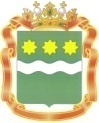 КОНТРОЛЬНО-СЧЕТНАЯ ПАЛАТА АМУРСКОЙ ОБЛАСТИул. Ленина, . Благовещенск, Амурской обл., 675023,  тел./факс(4162) 22-44-70, 22-44-86,E-mail: kspamur@tsl.ruЗаключениена проект закона Амурской области 
«Об исполнении областного бюджета за 2016 год»Заключение на проект закона Амурской области «Об исполнении областного бюджета за 2016 год» подготовлено на основании результатов проверки годового отчета об исполнении областного бюджета за 2016 год, проведенной в соответствии с Бюджетным кодексом Российской Федерации (статья 264.4), Уставом (основным Законом) Амурской области (статья 38), Законом Амурской области «О бюджетном процессе в Амурской области» (статья 16), Законом Амурской области «О контрольно-счетной палате Амурской области» (статья 9) и планом работы контрольно-счетной палаты Амурской области на 
2016 год (пункт 1.7), утвержденным решением коллегии контрольно-счетной палаты Амурской области от 26.12.2016.При проведении экспертизы законопроекта и подготовке заключения использованы:отчет об исполнении областного бюджета за 2016 год, представленный губернатором Амурской области на основании статьи 264.4 Бюджетного кодекса Российской Федерации, статьи 16 Закона Амурской области «О бюджетном процессе в Амурской области»;документы, представляемые одновременно с годовым отчетом об исполнении областного бюджета за 2016 год на основании ч.2 статьи 16 Закона Амурской области 
«О бюджетном процессе в Амурской области»;заключение контрольно-счетной палаты Амурской области на годовой отчет об исполнении областного бюджета за 2016 год, подготовленное на основе внешней проверки и анализа отчетности главных администраторов средств областного бюджета;материалы контрольных мероприятий контрольно-счетной палаты Амурской области;нормативные правовые акты и иные распорядительные документы, обосновывающие операции со средствами областного бюджета;дополнительные сведения, представленные органами государственной власти Амурской области по запросам контрольно-счетной палаты Амурской области;официальная статистическая информация.1.Макроэкономические условия исполнения областного бюджета в 2016 году1.1. Социальное развитие Амурской области1.1.1. НаселениеПо оценке Территориального органа Федеральной службы государственной статистики по Амурской области численность постоянного населения по состоянию на 01.01.2017 составила 801,8 тыс. человек (на 01.01.2016 – 805,7 тыс. человек).В 2016 году родилось 10350 человек; умерло 11017 человек. По сравнению с данными на 01.01.2016 число родившихся на 1000 человек населения (коэффициент рождаемости) уменьшилось на 0,4 пункта, число умерших (коэффициент смертности) – на 0,2 пункта. Естественная убыль населения за 2016 год составила 667 человек. Коэффициент естественной убыли населения за 2016 год составил 0,8 промилле. 1.1.2. Рынок трудаЧисленность рабочей силы в 2016 году составила 414,0 тыс. человек, что выше уровня 2015 года на 0,5 процента (в 2015 году численность рабочей силы составляла 411,8 тыс. человек). Численность занятого в экономике области населения за 2016 год увеличилась на 1,6 тыс. человек, или 0,4 процента, по сравнению с 2015 годом, и составила 389,4 тыс. человек. Доля занятых в сферах государственного управления, образования, здравоохранения и предоставления социальных услуг в 2016 году по сравнению с 2015 годом возросла на 3,0 процента и составила 30,6 процента численности занятых. Увеличилась доля занятых в сфере оптовой и розничной торговли, ремонта автотранспортных средств, бытовых изделий и предметов личного пользования; гостиниц и ресторанов (с 16,6 процента в 2015 году до 17,1 процента в 2016 году), обрабатывающих производств (с 3,6 процента до 4,0 процентов), финансовой деятельности, операций с недвижимым имуществом, аренде и предоставлению услуг (с 7,7 процента до 7,9 процента).На конец 2016 года численность официально зарегистрированных в государственных учреждениях службы занятости населения безработных составила 11,9 тыс. человек (снижение по сравнению с данными на конец 2015 года на 1,8 тыс. человек, или 
13,1 процента). Из них получали пособие по безработице 10,0 тыс. человек (по сравнению с данными за 2015 год – снижение на 1,6 тыс. человек).Рис. 1 – Численность незанятых граждан, обратившихся в службу занятости, и потребность работодателей в работниках на конец месяца в 2015-2016 годах, тыс. человекПотребность организаций в работниках, заявленная в службу занятости по состоянию на конец 2016 года составила 5104 человека (по сравнению с данными на конец 2015 года – снижение на 18,3 процента).Численность безработных (по методологии Международной Организации Труда) в 
2016 году составила 24,6 тыс. человек, или 5,9 процента от численности рабочей силы (рост по сравнению с данными 2015 года на 0,1 процентного пункта).Уровень официально зарегистрированной безработицы в 2016 году составил 
2,5 процента (в 2015 году – 3,3 процента). Согласно данным территориального органа Федеральной службы государственной статистики по Амурской области в учреждениях службы занятости населения по состоянию на конец 2016 года зарегистрировано 
48,4 процента общего числа безработных.По состоянию на конец декабря 2016 года работодатели заявили о предполагаемом высвобождении 1734 работников в 2017 году. Наибольшее высвобождение предполагается на следующих предприятиях: АО «БуреяГЭССтрой» г. Благовещенск, НУЗ «Отделенческая больница на ст. Тында ОАО «РЖД», г. Тында, ООО «Энергетик» п. Талакан, 
ОАО Бурейский крановый завод «Бурея – кран». О режиме неполной занятости 
495 работников по состоянию на конец декабря 2016 года заявили 20 предприятий области.Уровень трудоустройства по данным Управления занятости населения Амурской области в 2016 году составил 44,1 процента. Доля трудоустроенных по направлению органов службы занятости от общего числа трудоустроенных составила 57,2 процента. Коэффициент напряженности на рынке труда (отношение численности незанятых граждан к числу заявленной работодателями потребности в работниках) в 2016 году составил 2,5. Органами государственной службы занятости в 2016 году проведено профессиональное обучение 270 безработных граждан (выше уровня 2015 года на 
212 человек), направлено на общественные работы 2073 человека (выше уровня 2015 года на 365 человек), временно трудоустроено граждан, испытывающих трудности в поиске работы – 50 человек (ниже уровня 2014 года на 41 человека).1.1.3. Доходы населенияПо предварительным данным Территориального органа Федеральной службы государственной статистики по Амурской области в 2016 году денежные доходы в среднем на душу населения Амурской области в месяц составили 29606,0 рублей (в 2015 году – 
30197,1 рубля). Ожидаемое значение денежных доходов на душу населения, установленное на 2016 год программой социально-экономического развития Амурской области на 
2013-2017 годы, утвержденной Законом Амурской области от  № 277-ОЗ, выше сложившегося в 2016 году значения на 4,49 тыс. рублей (программой в 2016 году предусмотрено 34,1 тыс. рублей на душу населения в месяц).В 2016 году денежные доходы превысили денежные расходы на 1512,0 млн. рублей. В структуре использования денежных доходов населения традиционно преобладают расходы на покупку товаров, оплату услуг – 73,1 процента. Расходы на обязательные платежи и добровольные взносы в структуре использования денежных доходов населения составили 
9,7 процента, прирост сбережений во вкладах и ценных бумагах – 3,1 процента, приобретение недвижимости – 0,8 процента, приобретение иностранной валюты – 
3,9 процента. В 2016 году относительно 2015 года увеличилась доля расходов на покупку валюты с 2,6 процента до 3,9 процента при одновременном снижении доли сбережений во вкладах и ценных бумагах (с 4,7 процента в 2015 году до 3,1 процента в 2016 году). Структура использования денежных доходов в 2015-2016 годах приведена на рисунке 2.Рис. 2 – Структура использования денежных доходов населения Амурской области 
в 2015-2016 годах, в процентахСреднемесячная начисленная заработная плата работников в среднем по Амурской области в 2016 году сложилась в размере 33831,0 рубль (прирост по отношению к уровню 
2015 года составил 2,8 процента). Реальная начисленная заработная плата одного работника в 2016 году по отношению к показателю за 2015 год снизилась на 4,0 процента. Следует отметить, что программой социально-экономического развития Амурской области на 2013-2017 годы, утвержденной Законом Амурской области от 13.11.2013 № 277-ОЗ, на 2016 год предусмотрен прирост реальной заработной платы на 7,0 процентов относительно 2015 года.Реальные располагаемые денежные доходы (доходы за вычетом обязательных платежей, скорректированные на индекс потребительских цен на товары и услуги) в 
2016 году по сравнению с 2015 годом снизились на 7,7 процента. Соотношение денежных доходов в среднем на душу населения в месяц, величины прожиточного минимума и численность населения с доходами ниже прожиточного минимума приведены на рисунке 3.Рис. 3 - Денежные доходы в среднем на душу населения в месяц, величина прожиточного минимума и доля населения с доходами ниже прожиточного минимума в Амурской области в 2013-2016 годахПо состоянию на 01.01.2017 просроченная задолженность по заработной плате в Амурской области составила 31100,0 тыс. рублей. Динамика просроченной задолженности в 2016 году представлена на рисунке 4.Рис. 4 – Просроченная задолженность по заработной плате на начало 
месяца, млн. рублей1.1.4. Социальная поддержка населенияРасходы консолидированного бюджета за январь-декабрь 2016 года на оказание мер социальной поддержки населения составили 5376478,0 тыс. рублей, в том числе денежные выплаты – 2339166,0 тыс. рублей.В 2016 году увеличилось количество получателей мер социальной поддержки за счет средств консолидированного бюджета Амурской области по следующим категориям:пенсионеры из числа бывших государственных служащих – 639 человек (больше, чем в 2015 году на 53 человека);доноры – 2162 человека (больше, чем в 2015 году на 81 человек);ветераны военной службы – 1708 человек (больше, чем в 2015 году на 71 человек);дети из отдельных категорий семей – 17819 человек (больше, чем в 2015 году на 
204 человека).Кроме того, в 2016 году получателями за счет средств консолидированного бюджета Амурской области являлись дети-сироты, дети, оставшиеся без попечения родителей, в количестве 1641 человек (в 2015 году данная категория получателей регулярных выплат отсутствовала).За счет бюджетных средств в 2016 году единовременную денежную выплату получили:41213 малоимущих граждан (больше, чем в 2015 году на 4598 человек);15924 детей из малоимущих семей (больше, чем в 2015 году на 1193 человека).За январь-декабрь 2016 года общая численность граждан, пользующихся социальной поддержкой по оплате жилья и коммунальных услуг в денежной форме, на основании действующего законодательства составила 184,5 тыс. человек (за январь-декабрь 2015 года – 188,7). Среднемесячный размер социальной поддержки на одного пользователя в целом по области за 2016 год составил 993,49  рубля (за январь-декабрь 2015 года - 966,89 рубля).Численность получателей субсидий на оплату жилого помещения и коммунальных услуг в соответствии с постановлением Правительства Российской Федерации от 14.12.2005 № 761 в январе-декабре 2016 года составила 42,2 тыс. семей, или 12,8 процента от всех семей, проживающих в области (за аналогичный период 2015 г. – 13,4 процента). Среднемесячный размер субсидий на одну семью составил 2037,63  рубля, и увеличился по сравнению с январем-декабрем 2015 года на 8,9 процента.В 2016 году капитально отремонтировано 0,09 тыс. квадратных метров многоквартирных жилых домов. Общие затраты на капитальный ремонт многоквартирных жилых домов за счет всех источников финансирования в 2016 году составили 273,8 млн. рублей.Медицинскую помощь населению в 2016 году оказывали 41 больничное учреждение на 8,2 тыс. коек (на уровне 2015 года), 169 амбулаторно-поликлинических учреждений (на уровне 2015 года) мощностью 25,4 тыс. посещений в смену и 318 фельдшерско-акушерских пунктов (на уровне 2015 года).На конец 2016 года в области работало 126 самостоятельных дошкольных образовательных организаций, 3 обособленных структурных подразделения (филиала) дошкольных образовательных организаций, 44 обособленных структурных подразделения (филиала) общеобразовательной организации и 119 подразделений (групп) дошкольного образования, организованные в общеобразовательных организациях.В 2015 году на 100 мест в дошкольных образовательных учреждениях приходилось 100 детей. Охват детей дошкольным образованием (в процентах от численности детей соответствующего возраста) на конец 2016 года по предварительным данным составил 
62,3 процента.1.2. Экономическое развитие Амурской областиПо данным Правительства Амурской области (оценка) в 2016 году валовой региональный продукт (далее - ВРП) составил 278,1  млрд. рублей (в 2015 году – 276,9 млрд. рублей).В соответствии с прогнозом социально-экономического развития Амурской области на 2016 год и на плановый период 2017 и 2018 годов, одобренным распоряжением Правительства Амурской области от 23.10.2015 № 135-р, ожидаемый ВРП на 2016 год составлял 278,3-280,0 млрд. рублей (больше фактически сложившегося уровня на 
0,2-1,9 млрд. рублей). Отклонение прогнозируемого в соответствии с распоряжениями Правительства Амурской области на соответствующий финансовый год уровня ВРП от фактически сложившегося, приведено на рисунке 5.Рис. 5 – Прогнозируемое и фактическое значение объема ВРП в 2013-2016 годахПрограммой социально-экономического развития Амурской области на 
2013-2017 годы, утвержденной Законом Амурской области от 13.11.2013 № 277-ОЗ, также на 2016 год предусмотрен более высокий уровень данного показателя. Так, в соответствии с указанной программой на 2016 год ВРП запланирован в сумме 339,0 млрд. рублей.Индекс физического объема ВРП по оценке за 2016 год составил 100,03 процента (в 2015 году – 103,7 процента). Динамика индекса физического объема валового регионального продукта приведена на рисунке 6.Рис. 6 –Динамика индекса физического объема валового регионального продукта Амурской области, процентовПосле роста индекса физического объема ВРП в 2014-2015 годах, в 2016 году темп роста индекса физического объема ВРП ниже значения показателя, определенного Программой социально-экономического развития Амурской области на 2013-2017 годы, утвержденной Законом Амурской области от 13.11.2013 № 277-ОЗ (на 2016 год предусмотрено 103,9 процента).В структуре валового регионального продукта по данным Правительства Амурской области транспорт и связь составляют 18,0 процентов; добыча полезных ископаемых – 
13,0 процентов; оптовая и розничная торговля – 11,0 процентов; сельское хозяйство, охота и лесное хозяйство – 9,0 процентов; строительство – 12,0 процентов; производство и распределение электроэнергии, газа и воды –7,0 процентов; обрабатывающие производства - 4,0 процента, прочие – 26,0 процентов.1.2.1. Промышленность Амурской областиВ 2016 году объем отгруженной продукции промышленного производства составил 112,8 млрд. рублей (в 2015 году – 128,96 млрд. рублей), в том числе добыча полезных ископаемых – 55,0 млрд. рублей (79,3 процента к уровню 2015 года), обрабатывающие производства – 26,7 млрд. рублей (93,0 процента к уровню 2015 года), производство и распределение электроэнергии, газа и воды – 31,1 млрд. рублей (100,8 процента к уровню 2015 года). Структура отгруженной продукции по видам деятельности за 2011-2016 годы приведена на рисунке 7.Рис. 7 – Структура отгруженной продукции по видам деятельности за 2012-2016 годыИндекс промышленного производства за 2016 год по отношению к 2015 году по данным Территориального органа Федеральной службы государственной статистики по Амурской области составил 91,7 процента (за 2015 год к 2014 году – 92,5 процента), что на 
9,4 процента ниже уровня аналогичного показателя в целом по России (101,1 процента). Согласно данным Федеральной службы государственной статистики по данному показателю в 2016 году Амурская область занимала 8 место среди субъектов Дальневосточного Федерального округа.Динамика индекса промышленного производства по основным видам деятельности приведена на рисунке 8.Рис. 8 – Динамика индекса производства по основным видам деятельности 
в 2012-2016 годахПрограммой социально-экономического развития Амурской области на 
2013-2017 годы, утвержденной Законом Амурской области от 13.11.2013 № 277-ОЗ, на 
2016 год предусмотрен прирост индекса промышленного производства на 6,0 процентов относительно 2015 года. В номинальном выражении объем промышленного производства согласно программе в 2016 году должен составлять 145,8 млрд. рублей. Таким образом, запланированные указанной программой показатели развития промышленного производства в 2016 году не достигнуты.В 2016 году произошло снижение практически по всем видам деятельности, относящимся к обрабатывающим производствам, за исключением текстильного и швейного производства (индекс промышленного производства в 2016 году относительно 2015 года составил 106,1 процента), обработки древесины и производства изделий из дерева (индекс промышленного производства в 2016 году относительно 2015 года составил 
113,0 процентов).Также в 2016 году наблюдается снижение показателя «Индекс промышленного производства» по виду деятельности «Добыча полезных ископаемых, кроме топливно-энергетических»: в 2016 году относительно 2015 года его значение составило 86,7 процента.Объем добычи угля за 2016 год составил 3381 тыс. тонн, что на 3,0 процента больше, чем за 2015 год.В Амурской области в 2016 году было добыто 22,3 тонны золота, что на 3,25 тонны меньше, чем в 2015 году. Это обусловлено снижением показателей в рудной золотодобыче – на 3,6 тонны по причине выработки месторождений и низкого содержания золота в руде. В 2016 году добыто 568,9 тыс. тонн железо–титановых руд, что на 2511 тыс. тонн меньше, чем в 2015 году. Титаномагнетитового концентрата произведено 188 тыс. тонн, ильменитового – 34 тыс. тонн, что в несколько раз меньше показателей 2015 года и связано с приостановкой деятельности Олекминского рудника из–за крайне низких мировых цен на железорудное сырье.Выработка электрической энергии за 2016 год составила 15,5 млрд. кВт.ч 
(128,4 процента в 2016 году к уровню 2015 года), в том числе гидроэлектростанциями – 
13,5 млрд. кВт.ч (133,1 процента), тепловыми станциями – 2,0 млрд. кВт.ч (104,0 процента).1.2.2. Сельское хозяйство Амурской областиПо оценке Территориального органа Федеральной службы государственной статистики по Амурской области объём продукции сельского хозяйства всех сельхозпроизводителей области в 2016 году по сравнению с 2015 годом составил по предварительным данным 53258,9 млн. рублей. Темп роста в 2016 году относительно 
2015 года составил 114,0 процентов (индекс производства продукции сельского хозяйства по предварительным данным 97,8 процента). Фактическое значение показателя за 2016 год выше запланированного программой социально-экономического развития Амурской области на 2013-2017 годы, утвержденной Законом Амурской области от 13.11.2013 № 277-ОЗ, на 25,4 млрд. рублей, или 190,9 процента.Снижение индекса физического объема продукции сельского хозяйства в 2016 году относительно 2015 года произошло вследствие уменьшения объема продукции животноводства (в сопоставимой оценке на 1,0 процент) и растениеводства (в сопоставимой оценке на 2,7 процента).В 2016 году посевная площадь увеличилась на 4,2 процента, в том числе под зерновыми культурами на 21,5 процента, овощами на 2,4 процента, техническими культурами на 1,1 процента. В хозяйствах всех категорий собрано зерна в весе после доработки на 35,2 процента больше, чем в 2015 году. Объемы производства зерна увеличились за счет роста посевных площадей и урожайности зерновых культур. Объемы производства сои, картофеля и овощных культур сократились за счет снижения урожайности. Так сои в весе после доработки в 2016 году собрано меньше 
2015 года на 8,3 процента, овощей – на 3,6 процента, картофеля – на 3,0 процента.Валовые сборы основных сельскохозяйственных культур в хозяйствах всех категорий представлены на рисунке 9.Рис. 9 – Валовые сборы сельскохозяйственных культур в хозяйствах всех 
категорий, тыс. тоннПо темпам роста индекса производства продукции сельского хозяйства в 2016 году относительно 2015 года Амурская область занимает 7 место в Дальневосточном федеральном округе после Приморского края (индекс производства продукции сельского хозяйства 
98,8 процента) и Республики Саха (Якутии) (индекс производства продукции сельского хозяйства 99,7 процента). Указанное значение ниже установленного Программой социально-экономического развития Амурской области на 2013-2017 годы, утвержденной Законом Амурской области от 13.11.2013 № 277-ОЗ, уровня на 4,7 процента.В животноводстве в хозяйствах всех сельхозпроизводителей в 2016 году по сравнению с 2015 годом производство скота и птицы на убой (в убойном весе) уменьшилось на 2,1 процента, молока – на 0,6 процента, яиц – на 1,7 процента.1.2.3. Строительство и инвестиции в Амурской областиОбъем работ, выполненных по виду деятельности «строительство», в 2016 году составил 51114,2 млн. рублей, или 102,7 процента к уровню 2015 года. В сопоставимых ценах по виду деятельности «Строительство» в 2016 году относительно 2015 года произошло снижение на 4,1 процента.Основная часть (65,2 процента) объема работ по виду деятельности «строительство» в 2016 году (по крупным и средним организациям) выполнена организациями частной формы собственности (в 2015 году – 62,2 процента), на долю государственных организаций приходилось 20,2 процента объема работ (в 2015 году – 23,6 процента), организаций смешанной формы собственности – 1,6 процента (в 2015 году – 4,5 процента).В 2016 году из субъектов Дальневосточного федерального округа положительную динамику данного показателя имели 5 субъектов из 9. Наибольший темп роста объема работ по виду деятельности «Строительство» наблюдался в Чукотском автономном округе 
(144,2 процента). Также высокий темп роста объема выполненных работ в 2016 году относительно 2015 года по данному виду деятельности наблюдался в Камчатском крае 
(122,0 процента), Республике Саха (Якутии) – 117,8 процента, Еврейской автономной области (112,6 процента).Фактическое значение показателя, выше предусмотренного программой социально-экономического развития Амурской области на 2013-2017 годы, утвержденной Законом Амурской области от 13.11.2013 № 277-ОЗ, на 2016 год по данному виду деятельности на 13,7 млрд. рублей.В соответствии с прогнозом социально-экономического развития Амурской области на 2016 год и на плановый период 2017 и 2018 годов, одобренным распоряжением Правительства Амурской области от 23.10.2015 № 135-р, ожидаемый объем производства по виду деятельности «Строительство» ниже фактически сложившегося значения на 
16,4-16,1 млрд. рублей.Сводный индекс цен на продукцию (затраты, услуги) инвестиционного назначения отражает общее изменение цен в строительстве объектов различных видов экономической деятельности и рассчитывается как агрегированный показатель из индексов цен производителей в строительстве, на машины и оборудование, используемые в строительстве, и прочие капитальные работы и затраты, взвешенных по доле этих элементов в общем объеме инвестиций в основной капитал. Динамика индексов цен на продукцию (затраты, услуги) инвестиционного назначения и на рынке жилья приведена на рисунке 10.Рис. 10 - Динамика индексов цен в строительстве и на рынке жилья в Амурской области за 2012-2016 годы, процентовСводный индекс цен на продукцию (затраты, услуги) инвестиционного назначения в декабре 2016 года составил 114,2 процента к декабрю 2015 года (в декабре 2015 года рост составлял 103,3 процента к декабрю 2014 года). По приросту цен на строительную продукцию (затраты, услуги) в 2016 году Амурская область заняла второе место среди субъектов Дальневосточного федерального округа после Сахалинской области 
(124,2 процента в декабре 2016 к декабрю 2015 года). Минимальный рост индекса цен на продукцию (затраты, услуги) инвестиционного назначения в 2016 году среди субъектов Дальневосточного федерального округа наблюдается в Магаданской области – 
100,0 процентов. В целом по России значение данного индекса в декабре 2016 года составило 103,2 процента относительно декабря 2015 года.Цены на рынке жилья в декабре 2016 года снизились по отношению к декабрю 
2015 года на 2,0 процента на первичном рынке и на 0,1 процента на вторичном рынке (в 
2015 году относительно 2014 года возросли на 2,9 процента и 2,4 процента, соответственно). По уровню цен на первичном и вторичном рынке жилья Амурская область в 2016 году занимала 6 место среди субъектов Дальневосточного федерального округа.Наибольшая цена за 1 квадратный метр жилья на первичном и вторичном рынке в 2016 году сложилась в Сахалинской области (77,6 тыс. рублей и 97,7 тыс. рублей, соответственно). Наименьшая – в Еврейской автономной области: 38,5 тыс. рублей за 1 квадратный метр жилья на первичном рынке; 39,0 тыс. рублей за 1 квадратный метр жилья на вторичном рынке.В 2016 году на территории области организациями всех форм собственности построено 3901 квартира общей площадью 221,2 тыс. кв. метров, что на 15,4 процента ниже уровня 2015 года. По показателю ввода жилья в эксплуатацию Амурская область в 2016 году занимала 5 место среди регионов Дальневосточного федерального округа после Еврейской автономной области (в 2016 году введено 329,2 тыс. кв. метров общей площади жилья) и Хабаровского края (в 2016 году введено 388,6 тыс. кв. метров общей площади жилья). На первом месте по данному показателю среди субъектов Дальневосточного федерального округа находилась Республика Саха (Якутия), где в 2016 году введено 605,1 тыс. кв. метров общей площади жилых домов.Ожидаемое значение показателя, предусмотренное Программой социально-экономического развития Амурской области на 2013-2017 годы, утвержденной Законом Амурской области от 13.11.2013 № 277-ОЗ, на 2016 год по показателю «ввод в действие жилых домов» выше фактически сложившегося на 328,8 тыс. кв. метров (предусмотрено 550,0 тыс. кв. метров). Прогнозом социально-экономического развития Амурской области на 2016 год и на плановый период 2017 и 2018 годов, одобренным распоряжением Правительства Амурской области от 23.10.2015 № 135-р, в 2016 году ввод в действие жилых домов также ожидался на более высоком уровне: 300,0-310,0 тыс. кв. метров.Ввод жилья в Амурской области за январь-декабрь 2016 года в разрезе городских округов и муниципальных районов представлен на рисунке 11.Среди городских округов и муниципальных районов области наибольший ввод жилья осуществлялся в областном центре, где было введено 123,4 тыс. кв. метров жилья, или 
55,8 процента общего объема по области, г. Свободном (17,3 тыс. кв. метров жилья, или 
7,8 процента), г. Белогорск (13,9 тыс. кв. метров жилья, или 6,3 процента), а также Благовещенском муниципальном районе (12,99 тыс. кв. метров, или 5,9 процента).Рис. 11 – Ввод жилья в Амурской области в 2016 году, 
в разрезе городских округов и муниципальных районовОбъем инвестиций в основной капитал в 2016 году по предварительной оценке составил в фактически действовавших ценах 128,48 млрд. рублей, что в сопоставимых ценах к уровню 2015 года составляет 114,2 процента, и, меньше установленного Программой социально-экономического развития Амурской области на 2013-2017 годы, утвержденной Законом Амурской области от 13.11.2013 № 277-ОЗ, на 2016 год значения на 48,5 млрд. рублей, или 27,4 процента.Основным источником финансирования инвестиций в основной капитал (без субъектов малого предпринимательства и объема инвестиций, не наблюдаемых прямыми статистическими методами) в 2016 году являлись, как и в предыдущие годы, привлеченные средства (64,2 процента общего объема) - кредиты банков, заемные, бюджетные средства, средства внебюджетных фондов и прочие.В структуре инвестиций в основной капитал по видам основных фондов в 2016 году основную долю (73,9 процента) занимали инвестиции в здания (кроме жилых) и сооружения.В 2016 году на территории области продолжалась реализация крупных инвестиционных проектов, среди которых строительство Нижне-Бурейской ГЭС, газоперерабатывающего комплекса, объектов космодрома «Восточный», реконструкция участков федеральной автодороги «Лена», строительство и реконструкция участков автодорог регионального и местного значения, реконструкция аэропорта п. Экимчан.Объемы инвестирования в основной капитал влияют на показатели ввода новых основных фондов. Степень износа основных фондов в Амурской области на конец 2015 года составила 43,9 процента. Коэффициент обновления основных фондов в сопоставимых ценах на конец 2015 года составил 2,9 процента.Доля инвестиций, направленных на развитие активной части основных фондов (машины, оборудование, транспортные средства) в 2016 году составила 16,8 процента против 19,5 процента в 2015 году.В 2016 году из всего объема инвестиций в основной капитал 52,9 процента приходилось на организации, осуществляющие вид деятельности «Транспорт и связь», 
13,9 процента – «Производство и распределение электроэнергии, газа и воды». На организации, осуществляющие вид деятельности «Обрабатывающие производства» в 
2016 году приходилось 19,1 процента инвестиций в основной капитал.1.2.4. Транспорт и связь в Амурской областиГрузооборот автомобильного транспорта (включая коммерческий и некоммерческий грузооборот) в 2016 году составил 744,3 млн. тонно-километров и увеличился по сравнению с 2015 годом на 2,8 процента.Индекс тарифов на грузовые перевозки в декабре 2016 года составил 
116,4 процента к декабрю 2015 года.Пассажирооборот по сравнению с 2015 годом снизился на 0,6 процента и составил 348,1 млн. пассажиро-км.В 2016 году общий объём услуг связи, оказанный всеми организациями связи, составил по предварительным данным в действующих ценах 7317,9 млн. рублей, в том числе услуг связи населению – 4624,8 млн. рублей (за 2015 год - соответственно 7641,0 и 
4932,3 млн. рублей).1.2.5. Торговля и услугиВ 2016 году оборот оптовой торговли сложился в сумме 109,4 млрд. рублей, что в сопоставимой оценке больше на 6,9 процента, чем в 2015 году.Оборот розничной торговли в Амурской области за 2016 год составил 153,9 млрд. рублей и по сравнению с 2015 годом в сопоставимой оценке снизился на 3,3 процента. В структуре оборота розничной торговли в 2016 году 51,2 процента занимают непродовольственные товары, 48,8 процента – продовольствие.Индекс физического объема оборота розничной торговли в 2016 году по пищевым продуктам, включая напитки и табачные изделия, составил 98,0 процентов, по непродовольственным товарам – 95,0 процентов по отношению к 2015 году.По состоянию на 01.01.2017 товарные запасы в организациях розничной торговли составляли 4,3 млрд. рублей, что в товарной массе на 0,6 процента меньше, чем на начало января 2016 года. Обеспеченность ими организаций розничной торговли соответствовала 
31 дню торговли.Оборот общественного питания области за 2016 год составил 5,7 млрд. рублей, что составляет 97,3 процента уровня 2015 года (в сопоставимых ценах - снижение на 
5,0 процентов).В 2016 году населению области оказано платных услуг на сумму 46,4 млрд. рублей, или 112,8 процента к уровню 2015 года (99,7 процента в сопоставимых ценах).Показатели развития торговли и сферы услуг ниже запланированных на 2016 год программой социально-экономического развития Амурской области на 2013-2017 годы, утвержденной Законом Амурской области от 13.11.2013 № 277-ОЗ: оборот розничной торговли – на 35,5 млрд. рублей, или 18,7 процента; объем платных услуг населению – на 16,4 млрд. рублей, или 26,1 процента.Данные об индексах цен приведены на рисунке 12.Рис. 12 – Индекс цен и тарифов в декабре 2015 и 2016 годов, 
в процентах к декабрю предыдущего годаВ 2016 году прирост цен производителей промышленных товаров опережал прирост потребительских цен на 2,3 процентного пункта.Индекс потребительских цен на товары и услуги за 2016 год составил 
105,0 процентов (за 2015 год – 112,8 процента), в том числе на продовольственные товары – 103,7 процента (ниже уровня декабря 2015 года к декабрю 2014 года на 9,7 процентного пункта), услуги – 103,2 процента (ниже уровня декабря 2015 года к декабрю 2014 года на 
4,7 процентного пункта), непродовольственные товары – 107,1 процентов (ниже уровня декабря 2015 года к декабрю 2014 года на 8,8 процентного пункта).Рост потребительских цен по России за 2016 год составил 105,4 процента, что ниже уровня 2015 года на 7,5 процентного пункта.Фактически сложившийся индекс потребительских цен ниже ожидаемого в соответствии с прогнозом социально-экономического развития Амурской области на 
2016 год и на плановый период 2017 и 2018 годов, одобренным распоряжением Правительства Амурской области от 23.10.2015 № 135-р, на 1,5-6,6 процента (прогноз на 2016 год – 106,6-106,5 процента).Динамика индекса потребительских цен приведена на рисунке 13.Рис. 13 – Динамика индекса потребительских цен в 2015-2016 годахКак видно из рисунка 13, в течение 2016 года темп роста индекса потребительских цен постепенно снижался. Темп роста индекса потребительских цен по отношению к уровню соответствующего месяца предыдущего года на протяжении 2016 года снизился со 
110,4 процента в январе 2016 года по отношению к январю 2015 года до 105,0 процентов в декабре 2016 по отношению к декабрю 2015.Стоимость минимального набора продуктов питания на конец 2016 года по Амурской области составила 4297,86 рубля и снизилась по сравнению с концом 2015 года на 83,19 рубля, или на 1,9 процента.Стоимость и изменение стоимости фиксированного набора товаров и услуг для межрегиональных сопоставлений покупательной способности населения в расчете на месяц по Амурской области в декабре 2016 года составила 14930,45 рубля, что выше уровня декабря 2015 года на 1,3 процента и выше уровня стоимости такого набора по Российской Федерации на 718,35 рубля или 5,1 процента.1.2.6. Финансовый результат хозяйствующих субъектовВ 2016 году 167 организаций в Амурской области получили прибыль в размере 24836,0 млн. рублей, 77 организаций - убыток на сумму 5430,0 млн. рублей. Сальдированный финансовый результат (прибыль минус убыток) организаций (без банков, страховых и бюджетных организаций) по оперативным данным за 2016 год составил 
19405,9 млн. рублей прибыли.Наибольший вклад в объем прибыли области внесли организации, занимающиеся добычей полезных ископаемых – 15114,1 млн. рублей, или 77,9 процента всей прибыли, сельским хозяйством, охотой и лесным хозяйством – 2530,1 млн. рублей, или 13,0 процентов, производством и распределением электроэнергии, газа и воды – 2117,1 млн. рублей, или 
10,9 процента. По виду деятельности «Строительство» по итогам 2016 года получен отрицательный сальдированный финансовый результат в сумме 1103,2 млн. рублей.В 2016 году по сравнению с 2015 годом сократилась на 4,8 процентного пункта доля убыточных крупных и средних организаций области (без банков, страховых и бюджетных организаций). За 2016 год доля убыточных организаций составила 31,6 процента.Суммарная задолженность по обязательствам (кредиторская, задолженность по кредитам банков и займам) организаций, по оперативным данным на 01.01.2017, составила 156,6 млрд. рублей, из нее просроченная – 2,8 млрд. рублей, или 1,8 процента.Основную часть просроченной кредиторской задолженности занимают долги поставщикам, которые составили 1,9 млрд. рублей, или 69,9 процента от общего объема просроченной кредиторской задолженности.1.2.7. Кредитование физических лицОбъем кредитов, предоставленных в рублях в 2016 году (по состоянию на 01.01.2017), составил 77340,5 млн. рублей, что составляет 99,6 процента от всего объема выданных в 2016 году кредитов и выше уровня 2015 года на 29,6 процента.Из всего объема предоставленных кредитов в валюте Российской Федерации физическим лицам предоставлено 41074,5 млн. рублей, или 53,1 процента объема кредитования в рублях. Жилищные кредиты в общем объеме выданных рублевых кредитов физическим лицам составляют 15,9 процента.В общем объеме рублевых жилищных кредитов доля ипотечных жилищных кредитов составила 99,9 процента. Динамика ипотечного кредитования в российских рублях в Амурской области приведена на рисунке 14.Объем кредитов, предоставленных в иностранной валюте, по состоянию на 01.01.2017 составил 331,2 млн. рублей (по сравнению с данными по состоянию на 01.01.2016 – снижение на 64,3 процента). Из объема кредитов в иностранной валюте 94,6 процента – кредиты юридическим лицам и индивидуальным предпринимателям.Средневзвешенная процентная ставка по ипотечным кредитам, предоставленным населению Амурской области в валюте Российской Федерации за 2016 год составила 
12,6 процента, что выше уровня средневзвешенных ставок по указанным кредитам по России в целом – 11,54 процентаРис. 14 –Динамика ипотечного жилищного кредитования в Амурской области
в российских рубляхОбъём задолженности по жилищным кредитам, предоставленным банковскими учреждениями населению Амурской области, по состоянию на 01.01.2017 составил 
27,4 млрд. рублей (в том числе по ипотечным  кредитам – 27,2 млрд. рублей). По отношению к 01.01.2016 этот показатель возрос на 9,5 процента (в том числе по ипотечным жилищным кредитам – на 9,9 процента).Удельный вес задолженности по кредитам, предоставленным на покупку жилья, в общем объёме задолженности жителей Амурской области по потребительским кредитам по состоянию на 01.01.2017 увеличился и составил 40,8 процента против 36,8 процента по состоянию на 01.01.2016.Размер просроченной задолженности по кредитам физических лиц в 2016 году снизился на 5,4 процента - до 4,5 млрд. рублей и в объёме потребительских кредитов составил 6,7 процента (на 01.01.2016 года – 7,0 процентов). Удельный вес просроченной задолженности по жилищным кредитам за 2016 год не изменился (0,9 процента) и на 01.01.2017 составил 260,4 млн. рублей.Проведенный анализ социально-экономического положения Амурской области 
показал, что развитие экономики области в 2016 году характеризовалось наличием как положительных, так и отрицательных тенденций.Из негативных тенденций следует отметить снижение в сопоставимой оценке объемов промышленного производства, как в целом, так и в обрабатывающих производствах и в добывающем секторе, а также снижением объемов сельского хозяйства, объема работ, выполненных по виду деятельности «Строительство», реальных доходов населения. Значительно увеличился объем просроченной задолженности по заработной плате.В то же время в 2016 году наблюдалось снижение индекса потребительских цен и цен на первичном и вторичном рынке жилья, увеличение объема инвестиций в основной капитал.Значение основного макроэкономического показателя - ВРП по предварительной оценке осталось на уровне 2015 года.В соответствии с прогнозом социально-экономического развития Амурской области на 2016 год и на плановый период 2017 и 2018 годов, одобренным распоряжением Правительства Амурской области от 23.10.2015 № 135-р, ожидаемый ВРП на 2016 год составлял 278,3-280,0 млрд. рублей (больше фактически сложившегося уровня на 
0,2-1,9 млрд. рублей). Программой социально-экономического развития Амурской области на 
2013-2017 годы, утвержденной Законом Амурской области от 13.11.2013 № 277-ОЗ, на 
2016 год ВРП запланирован в сумме 339,0 млрд. рублей. Запланированный на 2016 год в Программе показатель темпов роста и номинального значения ВРП не достигнуты.Не достигнуты также запланированные в Программе и прогнозе социально-экономического развития Амурской области на 2016 год и на плановый период 2017 и 
2018 годов, одобренном распоряжением Правительства Амурской области от 23.10.2015 
№ 135-р, значения показателей: объем промышленного производства, индекс промышленного производства, объем инвестиций в основной капитал, ввод в действие жилых домов, показатели развития торговли и сферы услуг.2. Исполнение консолидированного бюджета области за 2016 годАнализ консолидированного бюджета Амурской области проведен на основании данных отчета об исполнении консолидированного бюджета области, представленного одновременно с годовым отчетом об исполнении областного бюджета в соответствии со 
статьей 17 Закона Амурской области от 31.08.2007 № 368-ОЗ «О бюджетном процессе в Амурской области».Исполнение консолидированного бюджета Амурской области за 2016 год по доходам составило 57803673,1 тыс. рублей, или 107,3 процента плановых назначений. По расходам консолидированный бюджет исполнен в объеме 54292789,7 тыс. рублей, или 90,8 процента плановых назначений. В 2016 году консолидированный бюджет исполнен с профицитом в объеме 3510883,4 тыс. рублей при плановом дефиците бюджета – 2721974,1 тыс. рублей. Результаты исполнения консолидированного бюджета области за последние пять лет 
(2012-2016 годы) представлены на рисунке 15.В целом в 2016 году объем поступлений доходов консолидированного бюджета выше уровня поступлений 2015 года на 5654548,4 тыс. рублей, или 10,8 процента.Налоговые и неналоговые доходы поступили в 2016 году в консолидированный бюджет области в сумме 44559011,3 тыс. рублей, что на 4083277,3 тыс. рублей, или 
10,1 процента выше уровня поступлений 2015 года. Доля налоговых и неналоговых доходов консолидированного бюджета области в 2016 году по сравнению с 2015 годом уменьшилась  на 0,5 процента и составила 77,1 процента в общем объеме доходов консолидированного бюджета области. Доля безвозмездных поступлений соответственно увеличилась на 
0,5 процента и составила 22,9 процента.Рис. 15 - Результаты исполнения консолидированного бюджета Амурской области за 2012-2016 годы, млн. руб.Уровень исполнения за 2016 год по налоговым и неналоговым доходам консолидированного бюджета области составляет 103,3 процента плановых назначений.В 2016 году поступления в консолидированный бюджет Амурской области обеспечены, в основном, за счет следующих налогов:налога на доходы физических лиц – 15746073,2 тыс. рублей, или 
35,3 процента в объеме поступивших налоговых и неналоговых доходов консолидированного бюджета области. Прирост объема поступлений к уровню прошлого года составляет 506654,4 тыс. рублей, или 3,3 процента;налога на прибыль организаций – 9970869,2 тыс. рублей, или 22,4 процента в объеме поступивших налоговых и неналоговых доходов консолидированного бюджета области. Прирост объема поступлений к уровню прошлого года составляет 
1850055,6 тыс. рублей, или 22,8 процента;налогов на имущество – 8363670,5 тыс. рублей, или 18,8 процента в объеме поступивших налоговых и неналоговых доходов консолидированного бюджета области. Наибольший объем поступлений по данной группе налогов приходится на налог на имущество организаций – 6585604,6 тыс. рублей. Прирост объема поступлений по налогам на имущество к уровню прошлого года составляет 442822,4 тыс. рублей, или 5,6 процента;акцизов по подакцизным товарам (продукции), производимым на территории Российской Федерации – 3041272,5 тыс. рублей, или 6,8 процента в объеме поступивших налоговых и неналоговых доходов консолидированного бюджета области. Прирост объема поступлений к уровню прошлого года составляет 
1049060,9 тыс. рублей, или 52,7 процента;налогов на совокупный доход (налог, взимаемый в связи с применением упрощенной системы налогообложения, единый налог на вмененный доход для отдельных видов деятельности, единый сельскохозяйственный налог, налог, взимаемый в связи с применением патентной системы налогообложения) – 2333129,3 тыс. рублей, или 5,2 процента в объеме поступивших налоговых и неналоговых доходов консолидированного бюджета области. Объем поступлений по налогу в 2016 году выше объема поступлений 2015 года - на 49267,2 тыс. рублей, или 2,2 процента;налогов, сборов и регулярных платежей за пользование природными
ресурсами – 1830997,5 тыс. рублей, или 4,1 процента в объеме поступивших налоговых и неналоговых доходов консолидированного бюджета области. По сравнению с прошлым годом по налогу наблюдается снижение объема поступлений на 335289,3 тыс. рублей, или 15,5 процента;доходов от использования имущества, находящегося в государственной или муниципальной собственности – 1118970,5 тыс. рублей, или 2,5 процента в объеме поступивших налоговых и неналоговых доходов консолидированного бюджета. По сравнению с прошлым годом по доходам от использования имущества наблюдается увеличение объема поступлений на 118568,2 тыс. рублей, или 11,9 процента.Объем безвозмездных поступлений в консолидированный бюджет области в 
2016 году составляет 13244661,8 тыс. рублей, при плановых назначениях 
10740175,6 тыс. рублей, что выше объема поступлений 2015 года на 1571271,1 тыс. рублей, или 13,5 процента.Расходы консолидированного бюджета в 2016 году по сравнению с 2015 годом снизились на 2133778,9 тыс. рублей, или 3,8 процента и составили 
54292789,7 тыс. рублей. Уровень исполнения по расходам консолидированного бюджета составил 90,8 процента плановых назначений. Выше среднесложившегося уровня исполнены расходы по следующим разделам бюджетной классификации расходов:обслуживание государственного и муниципального долга – 1640121,5 тыс. рублей, или 99,9 процента;здравоохранение – 2292428,9 тыс. рублей, или 99,8 процента;социальная политика – 15692499,4 тыс. рублей, или 99,4 процента; средства массовой информации – 98015,4 тыс. рублей, или 99,4 процента;охрана окружающей среды – 63543,6 тыс. рублей, или 99,2 процента;образование – 13550538,4 тыс. рублей, или 98,4 процента;национальная безопасность и правоохранительная деятельность – 976243,3 тыс. рублей, или 96,9 процента;культура и кинематография – 1532367,2 тыс. рублей, или 96,6 процента;национальная оборона – 32257,9 тыс. рублей, или 96,4 процента;общегосударственные вопросы – 4493901,0 тыс. рублей, или 93,7 процента.Наименьший процент исполнения сложился по расходам на жилищно-коммунальное хозяйство – 58,4 процента, при плановых назначениях в сумме 9188939,4 тыс. рублей исполнение составило – 5369122,3 тыс. рублей.Расходы по разделу «Национальная экономика» исполнены в объеме 8167262,5 тыс. рублей, или 89,7 процента плановых назначений, по разделу «Физическая культура и 
спорт» - 384488,3 тыс. рублей, или 86,4 процента плановых назначений.Структура расходов консолидированного бюджета области за 2016 год представлена на рисунке 16.В структуре расходов консолидированного бюджета Амурской области наибольшую долю составляют социально значимые расходы: социальная политика – 28,9 процента, образование – 25,0 процентов в общем объеме расходов.Кроме того, значительный удельный вес в общем объеме расходов занимают расходы на национальную экономику – 15,0 процентов и жилищно-коммунальное хозяйство - 
9,9 процента.Рис. 16 - Структура расходов консолидированного бюджета области за 2016 годПо итогам 2016 года консолидированный бюджет области исполнен с профицитом в объеме 3510883,4 тыс. рублей при планируемом дефиците в сумме 2721974,1 тыс. рублей.Исполнение консолидированного бюджета по доходам сложилось выше запланированного уровня, по расходам - ниже запланированного, что связано с наличием остатков средств на счетах бюджета, а также недопоступлением отдельных видов налогов. Данные о дефиците (профиците) консолидированного бюджета в динамике за 
2011-2016 годы представлены на рисунке 17.Рис. 17 - Динамика исполнения консолидированного бюджета (дефицит, профицит) за 2011-2016 годы, млн. рублейАнализ исполнения консолидированного бюджета показывает, что в 2016 году, как и в предыдущие пять лет (2011–2015), наблюдалось значительное отклонение фактического исполнения доходов и расходов от их прогнозных значений, что свидетельствует о недостаточной точности планирования при формировании областного бюджета и бюджетов муниципальных образований области.3. Исполнение областного бюджета за 2016 год по доходамЗаконом Амурской области от 14.12.2015 № 619-ОЗ «Об областном бюджете на 
2016 год» первоначальные назначения по доходам утверждены в сумме 39030803,7 тыс. рублей. В процессе исполнения областного бюджета в 2016 году в закон об областном бюджете на 2016 год ежемесячно законами Амурской области вносились изменения. С учетом внесенных изменений уточненные плановые назначения по доходам областного бюджета на 2016 год составили 44479138,6 тыс. рублей с увеличением по сравнению с первоначальными назначениями в целом на 5448334,9 тыс. рублей, в том числе объем увеличения безвозмездных поступлений составил 3710151,9 тыс. рублей, налоговых и неналоговых доходов – 1738183,0 тыс. рублей.Законом Амурской области от 14.12.2015 № 619-ОЗ «Об областном бюджете на 
2016 год (в редакции от 20.12.2016) утвержден прогнозируемый общий объем доходов областного бюджета в сумме 44479138,6 тыс. рублей, прогнозируемый общий объем налоговых и неналоговых доходов областного бюджета в сумме 33816490,9 тыс. рублей, прогнозируемый объем безвозмездных поступлений – в сумме 10662647,7 тыс. рублей, прогнозируемые объемы налоговых и неналоговых доходов областного бюджета на 
2016 год по кодам видов и подвидов доходов (Приложение № 1 к Закону с учетом изменений), прогнозируемые объемы безвозмездных поступлений в областной бюджет на 2016 год по кодам видов и подвидов доходов (Приложение № 2 к Закону с учетом изменений). Объем плановых назначений по доходам (общий объем доходов областного бюджета, общий объем налоговых и неналоговых доходов областного бюджета, в том числе по кодам видов и подвидов доходов, объем безвозмездных поступлений, в том числе по кодам видов и подвидов доходов), отраженный в «Отчете об исполнении консолидированного бюджета субъекта Российской Федерации и бюджета территориального государственного внебюджетного фонда» (форма 0503317), соответствует аналогичным показателям по доходам, утвержденным законом области об областном бюджете на 2016 год.Исполнение областного бюджета за 2016 год по доходам составляет 48534136,9 тыс. рублей, или 109,1 процента к годовым плановым назначениям.На протяжении семи лет (2010-2016 годы) наблюдается увеличение поступлений как общего объема доходов областного бюджета (с 38641702,2 тыс. рублей в 2010 году до 48534136,9 тыс. рублей в 2016 году), так и налоговых и неналоговых доходов областного бюджета (с 20928561,1 тыс. рублей в 2010 году до 35267682,0 тыс. рублей в 2016 году). Наибольший объем поступлений доходов областного бюджета приходится на 2013 год – 66775121,4 тыс. рублей, за счет безвозмездных поступлений (40234090,3 тыс. рублей) – средства федерального бюджета на ликвидацию последствий крупномасштабного наводнения в Амурской области. В 2016 году по сравнению с 2015 годом наблюдается увеличение общего объема поступлений доходов областного бюджета на 4498683,1 тыс. рублей, или 10,2 процента, в том числе безвозмездных поступлений на 1200602,4 тыс. рублей, или 10,0 процентов. По налоговым и неналоговым доходам областного бюджета в 2016 году наблюдается увеличение объема поступлений по сравнению с 2015 годом на 
3298080,7 тыс. рублей, или 10,3 процента. Динамика поступления доходов областного бюджета представлена диаграммой на рисунке 18.Рис. 18 -Динамика поступления доходов областного бюджета за 2010-2016 годы, 
млн. рублейАнализ исполнения областного бюджета по доходам за 2016 год проведен на основании отчета об исполнении консолидированного бюджета субъекта Российской Федерации и бюджета территориального государственного внебюджетного фонда (ф.0503317), приложения № 1, приложения № 2 к законопроекту «Об исполнении областного бюджета за 2016 год».Анализ исполнения областного бюджета за 2016 год по доходам представлен в
таблице 1.Таблица 1Исполнение областного бюджета по доходам в 2016 годутыс. рублейУдельный вес налоговых и неналоговых доходов областного бюджета в общем объеме поступивших в 2016 году доходов, составляет 72,7 процента, в том числе наибольший удельный вес в общем объеме поступивших доходов составляет налог на доходы физических лиц – 21,7 процента, налог на прибыль организаций – 20,5 процента, налог на имущество организаций – 13,6 процента, акцизы по подакцизным товарам (продукции), производимым на территории Российской Федерации – 5,6 процента, налог на добычу полезных ископаемых – 3,8 процента. Безвозмездные поступления в структуре доходов областного бюджета за 2016 год составляют 27,3 процента.Структура поступлений доходов областного бюджета представлена диаграммой на рисунке 19.Рис. 19 – Структура доходов областного бюджета, поступивших в 2016 году, 
в процентахВ 2016 году в областной бюджет поступило налоговых доходов на сумму 
34075797,6 тыс. рублей, или 104,2 процента к объему запланированных назначений.Недовыполнение плановых назначений 2016 года сложилось по государственной пошлине (уровень исполнения – 88,4 процента плановых назначений), сбору за пользование объектами животного мира (уровень исполнения – 98,4 процента плановых назначений).Поступление налога на прибыль организаций в 2016 году составило 9970869,2 тыс. рублей, или 104,0 процента плановых назначений. В доходах областного бюджета на 
2016 год первоначально плановые назначения по налогу на прибыль организаций предусмотрены в сумме 8252890,0 тыс. рублей. Уточненные плановые назначения по налогу на прибыль организаций составляют 9588781,8 тыс. рублей, что на 1335891,8 тыс. рублей больше первоначальных плановых назначений.Увеличение объема поступлений по налогу на прибыль организаций в 2016 году по сравнению с 2015 годом составляет 1850055,6 тыс. рублей, или 22,8 процента.Налог на доходы физических лиц поступил в областной бюджет в объеме 
10520184,5 тыс. рублей, или 102,2 процента плановых назначений.По сравнению с 2015 годом объем поступлений налога на доходы физических лиц в 2016 году уменьшился на 97360,5 тыс. рублей, или 0,9 процента.В течение 2016 года в плановые назначения по налогу на доходы физических лиц вносились изменения. Уточненные плановые назначения на 2016 год по налогу составляют 10292647,7 тыс. рублей, что меньше первоначальных плановых назначений на 73603,0 тыс. рублей, или 0,7 процента.Поступление за 2016 год акцизов по подакцизным товарам (продукции), производимым на территории Российской Федерации в областной бюджет составляет 
2737978,3 тыс. рублей, или 124,2 процента плановых назначений.Уточненные плановые показатели по данной группе налогов составляют 
2205288,0 тыс. рублей, что больше первоначальных плановых назначений на 267196,0 тыс. рублей, или 13,8 процента. По сравнению с предшествующим отчетным периодом наблюдается увеличение поступлений отчетного периода на 944419,3 тыс. рублей, или 
52,7 процента.Наибольший объем поступлений – 70,1 процента в общем объеме поступлений по акцизам составляют доходы от уплаты акцизов на автомобильный бензин, подлежащие распределению между бюджетами субъектов Российской Федерации и местными бюджетами с учетом установленных дифференцированных нормативов отчислений в местные 
бюджеты – 1920461,0 тыс. рублей, или 108,5 процента плановых назначений.Удельный вес доходов от уплаты акцизов на дизельное топливо, подлежащих распределению между бюджетами субъектов Российской Федерации и местными бюджетами с учетом установленных дифференцированных нормативов отчислений в местные 
бюджеты в общем объеме поступлений по акцизам составляет 34,1 процента. Исполнение по указанному виду доходов за 2016 год составляет 933154,6 тыс. рублей, или 145,5 процента плановых назначений.Исполнение по доходам от уплаты акцизов на моторные масла для дизельных и (или) карбюраторных (инжекторных) двигателей, подлежащим распределению между бюджетами субъектов Российской Федерации и местными бюджетами с учетом установленных дифференцированных нормативов отчислений в местные бюджеты за 2016 год составляет 14244,2 тыс. рублей, или 100,6 процента плановых назначений.Поступления по акцизам на пиво, производимое на территории Российской Федерации за 2016 год, составляют 8110,5 тыс. рублей, при плановых назначениях в объеме 7939,0 тыс. рублей, или 102,2 процента плановых назначений.Объем поступлений налога, взимаемого в связи с применением упрощенной системы налогообложения, за отчетный период составил 1438650,5 тыс. рублей, или 104,0 процента плановых назначений, что выше объема поступлений 2015 года на 
68549,7 тыс. рублей, или 5,0 процентов.Уточненные плановые назначения на 2016 год по налогу составляют 1383682,0 тыс. рублей, что на 24683,0 тыс. рублей, или 1,8 процента больше первоначальных плановых назначений.Налог на имущество организаций при уточненных плановых назначениях в размере 6499446,0 тыс. рублей, что меньше первоначальных плановых назначений на 107291,0 тыс. рублей, поступил в областной бюджет в сумме 6585604,6 тыс. рублей, уровень исполнения - 101,3 процента плановых назначений. По сравнению с 2015 годом прирост поступлений по налогу в 2016 году составляет 360261,7 тыс. рублей, или 5,8 процента.Плановые назначения по транспортному налогу установлены в сумме 747962,0 тыс. рублей, исполнение составило 853143,1 тыс. рублей, или 114,1 процента плановых назначений. Наибольший объем поступлений приходится на транспортный налог с физических лиц – 662653,9 тыс. рублей, уровень исполнения – 118,9 процента плановых назначений. Объем поступлений по транспортному налогу с организаций составляет 190489,2 тыс. рублей, уровень исполнения – 99,9 процента.В течение 2016 года в плановые назначения по транспортному налогу вносились изменения – по сравнению с первоначальными плановыми назначениями объем уточненных плановых назначений меньше на 79709,0 тыс. рублей.Прирост объема поступлений по сравнению с 2015 годом составляет 49399,1 тыс. рублей, или 6,1 процента.Налог на игорный бизнес поступил в областной бюджет в 2016 году в 
объеме 518,0 тыс. рублей.Налог на добычу полезных ископаемых при уточненных плановых назначениях в сумме 1813136,0  тыс. рублей, поступил в доход областного бюджета в сумме 1823065,5 тыс. рублей, или 100,5 процента плановых назначений, что ниже уровня поступлений 2015 года на 336129,8 тыс. рублей, или 15,6 процента. В плановые назначения по налогу в течение 
2016 года вносились изменения. Уточненные плановые назначения по сравнению с первоначальными плановыми назначениями по налогу уменьшены на 322303,0 тыс. рублей, или 15,1 процента.Государственная пошлина поступила в областной бюджет в 2016 году в сумме 137829,1 тыс. рублей при плановых назначениях 155878,3 тыс. рублей, или 88,4 процента плановых назначений. Объем поступлений государственной пошлины в 2016 году выше объема поступлений 2015 года на 29813,1 тыс. рублей, или 27,6 процента. В плановые назначения по поступлениям государственной пошлины в течение 2016 года вносились изменения. Уточненные плановые назначения по сравнению с первоначальными плановыми назначениями по государственной пошлине увеличены на 78911,2 тыс. рублей, или в 
2,0 раза.В 2016 году в областной бюджет поступали платежи в счет погашения задолженности по отмененным налогам, сборам и иным обязательным платежам  в сумме 19,5 тыс. рублей, в том числе наибольший объем составили поступления по налогу на пользователей автомобильных дорог – 17,2 тыс. рублей.На протяжении последних пяти лет (2012-2016 годы) наблюдается тенденция устойчивого роста объема поступлений в доход областного бюджета основных налоговых доходов. Однако по отдельным налоговым доходам областного бюджета в 2013-2014 годах наблюдается снижение объема поступлений по сравнению с предыдущими отчетными годами (по налогу на прибыль – снижение поступлений в 2013-2014 годах по сравнению с
2012 годом, по акцизам по подакцизным товарам (продукции), производимым на территории Российской Федерации – снижение поступлений в 2014 году по сравнению с 2012-
2013 годами, по налогу на добычу полезных ископаемых – снижение поступлений в 
2013 году по сравнению с 2012 годом). В 2016 году по сравнению с 2015 годом наблюдается снижение поступлений по налогу на доходы физических лиц, налогу на добычу полезных ископаемых. По всем остальным налоговым доходам областного бюджета в 2016 году по сравнению с 2015 годом наблюдается рост объема поступлений. Динамика объема поступлений основных налоговых доходов областного бюджета за 2012-2016 годы представлена в диаграмме на рисунке 20.Неналоговые доходы поступили за 2016 год в сумме 1191884,4 тыс. рублей, при утвержденных бюджетных назначениях 1121132,1 тыс. рублей, или 106,3 процента плановых назначений. Плановые назначения по неналоговым доходам перевыполнены по всей группе платежей, в том числе по доходам от использования имущества исполнение составило 
115,2 процента плановых назначений, по платежам при пользовании природными 
ресурсами - 103,0 процента, доходам от оказания платных услуг (работ) и компенсации затрат государства – 107,3 процента, доходам от продажи материальных и нематериальных активов – 100,4 процента, административным платежам и сборам – 100,2 процента, штрафам, санкциям, возмещению ущерба – 101,6 процента.Рис. 20 - Динамика объема поступлений основных налоговых доходов областного бюджета за 2012-2016 годы, млн. рублейНаибольшая доля в структуре неналоговых доходов областного бюджета за 
2016 год приходится на доходы от оказания платных услуг (работ) и компенсации затрат государства – 46,7 процента в общем объеме поступивших в 2016 году неналоговых доходов, штрафы, санкции, возмещение ущерба – 22,5 процента, платежи при пользовании природными ресурсами – 17,9 процента, доходы от использования имущества, находящегося в государственной собственности – 9,9 процента.Структура неналоговых доходов, поступивших в областной бюджет в 2016 году, представлена диаграммой на рисунке 21.Платежи при пользовании природными ресурсами за 2016 год исполнены в 
объеме 213785,0 тыс. рублей, при плановых назначениях 207560,2 тыс. рублей, или 
103,0 процента плановых назначений. Наибольший объем составили поступления платы за использование лесов – 113418,7 тыс. рублей, или 106,7 процента плановых назначений (плановые назначения – 106253,3 тыс. рублей). Платежи при пользовании недрами  поступили в объеме 60685,0 тыс. рублей, при плановых назначениях 63527,0 тыс. рублей, или 95,5 процента плановых назначений, плата за негативное воздействие на окружающую среду – 39681,3 тыс. рублей, при плановых назначениях – 37779,9 тыс. рублей, или 
105,0 процентов плановых назначений.По сравнению с поступлениями 2015 года в 2016 году по платежам при пользовании природными ресурсами наблюдается увеличение объема поступлений на 32368,5 тыс. рублей, или 17,8 процента. Уточненные плановые назначения по платежам увеличены по сравнению с первоначальными плановыми назначениями на 31252,0 тыс. рублей, или 
17,7 процента.Доходы от использования имущества, находящегося в государственной собственности, исполнены за 2016 год в сумме 117502,9 тыс. рублей при плановых назначениях 102007,4 тыс. рублей, или 115,2 процента плановых назначений. По сравнению с поступлениями 2015 года в 2016 году наблюдается увеличение объема поступлений на 10786,5 тыс. рублей, или 10,1 процента. Уточненные плановые назначения увеличены по сравнению с первоначальными плановыми назначениями на 22440,9 тыс. рублей, или 
28,2 процента. Удельный вес доходов от использования имущества, находящегося в государственной собственности, в налоговых и неналоговых доходах областного бюджета в 2016 году составил 0,3 процента.Рис. 21– Структура неналоговых доходов областного бюджета, поступивших в 
2016 году, в процентахВ соответствии с отчетом об исполнении областного бюджета за 2016 год по доходам от использования имущества, находящегося в государственной и муниципальной собственности, исполнение составило 117502,9 тыс. рублей, в том числе:-доходы в виде прибыли, приходящейся на доли в уставных (складочных) капиталах хозяйственных товариществ и обществ, или дивидендов по акциям, принадлежащим субъектам Российской Федерации, составили 3567,3 тыс. рублей, при бюджетных назначениях 3567,0 тыс. рублей. В 2016 году в собственности Амурской области находились акции (доли) 11 хозяйственных обществ. По итогам работы за 2015 год 9 хозяйственных обществ получили прибыль, из них общими собраниями акционеров 4 общества приняли решения о выплате дивидендов (ОАО «Амурский крестьянский центр», ОАО «Амурское ипотечное агентство», «Агентство кредитных гарантий АПК», ОАО «Михайловское дорожное управление»);-проценты, полученные от предоставления бюджетных кредитов внутри страны, составили 5973,8 тыс. рублей, при утвержденных назначениях 5973,8 тыс. рублей;-доходы, получаемые в виде арендной либо иной платы за передачу в возмездное пользование государственного и муниципального имущества (за исключением имущества бюджетных и автономных учреждений, а также имущества государственных и муниципальных унитарных предприятий, в том числе казенных), составили 104001,3 тыс. рублей, при утвержденных бюджетных назначениях 88520,4 тыс. рублей. Доля указанных доходов в доходах от использования имущества, находящегося в государственной и муниципальной собственности, составила 88,5 процента;-платежи от государственных и муниципальных унитарных предприятий, составили 3827,5 тыс. рублей, при утвержденных бюджетных назначениях 3827,4 тыс. рублей;-плата по соглашениям об установлении сервитута, заключенным органами исполнительной власти субъектов Российской Федерации, государственными или муниципальными предприятиями либо государственными или муниципальными учреждениями в отношении земельных участков, находящихся в собственности субъектов Российской Федерации, составила 83,0 тыс. рублей, при утвержденных бюджетных назначениях 82,8 тыс. рублей;-прочие доходы от использования имущества и прав, находящихся в государственной и муниципальной собственности (за исключением имущества бюджетных и автономных учреждений, а также имущества государственных и муниципальных унитарных предприятий, в том числе казенных), составили 50,0 тыс. рублей, при утвержденных бюджетных назначениях 36,0 тыс. рублей.Исполнение за 2016 год по доходам от оказания платных услуг (работ) и компенсации затрат государства составляет 556580,3 тыс. рублей при плановых назначениях 518494,7 тыс. рублей, или 107,3 процента плановых назначений, что выше объема поступлений 2015 года - на 461449,7 тыс. рублей, или в 5,9 раза. Наибольший объем поступлений составляют доходы от компенсации затрат государства – 534500,3 тыс. рублей, из них наибольший объем приходится на доходы, поступающие в порядке возмещения расходов, понесенных в связи с эксплуатацией имущества субъектов Российской Федерации – 417308,7 тыс. рублей. Исполнение по доходам от оказания платных услуг (работ) составляет 22080,0 тыс. рублей при плановых назначениях 21333,9 тыс. рублей или 103,5 процента плановых назначений. Уточненные плановые назначения по доходам от оказания платных услуг (работ) и компенсации затрат государства увеличены по сравнению с первоначальными плановыми назначениями на 442734,5 тыс. рублей, или в 5,8 раза.Доходы от продажи материальных и нематериальных активов поступили в областной бюджет в 2016 году в объеме 25497,8 тыс. рублей при плановых назначениях 25397,0 тыс. рублей, в том числе доходы от реализации имущества, находящегося в государственной собственности, поступили в областной бюджет в объеме 1748,9 тыс. рублей (реализация основных средств государственным казенным учреждением Амурской области «Амурупрадор» и Представительством Амурской области при Президенте Российской Федерации и Правительстве Российской Федерации), доходы от продажи земельных участков, находящихся в государственной собственности – 23748,9 тыс. рублей при плановых назначениях 23668,8 тыс. рублей.Объем поступлений административных платежей и сборов в областной бюджет в 
2016 году составляет 4199,3 тыс. рублей, или 100,2 процента плановых назначений, что незначительно выше объема поступлений 2015 года - на 198,9 тыс. рублей. Уточненные плановые назначения по административным платежам и сборам уменьшены по сравнению с первоначальными плановыми назначениями на 1107,8 тыс. рублей, или 20,9 процента.Платежи по штрафам, санкциям, возмещению ущерба поступили в областной бюджет в 2016 году в объеме 267783,3 тыс. рублей, при плановых назначениях 
263480,6 тыс. рублей, или 101,6 процента плановых назначений. Наибольший объем поступлений составляют денежные взыскания (штрафы) за нарушение законодательства Российской Федерации о безопасности дорожного движения – 239103,2 тыс. рублей, при плановых назначениях 235953,9 тыс. рублей, или 101,3 процента плановых назначений.Уточненные плановые назначения по штрафам, санкциям, возмещению ущерба увеличены по сравнению с первоначальными плановыми назначениями на 91998,4 тыс. рублей, или 53,6 процента. По сравнению с 2015 годом объем поступлений в 2016 году ниже на 41636,8 тыс. рублей, или 13,5 процента.Объем поступлений прочих неналоговых доходов областного бюджета в 2016 году составляет 6535,8 тыс. рублей.Контрольно-счетная палата Амурской области отмечает, что в течение 
2016 года практически по всем подгруппам налоговых и неналоговых доходов областного бюджета произведена корректировка плановых назначений по доходам, как в сторону их уменьшения, так и увеличения, а также наблюдается как недовыполнение плановых показателей по отдельным доходам, так и их перевыполнение.Таким образом, анализ исполнения областного бюджета за 2016 год по налоговым и неналоговым доходам областного бюджета свидетельствует о том, что остается актуальной проблема обеспечения точности прогнозирования показателей, принимаемых при расчете доходов областного бюджета.Анализ исполнения областного бюджета по доходам за 2016 год с учетом первоначально утвержденных и уточненных плановых назначений представлен в Приложении 1.Безвозмездные поступления за 2016 год составили 13266454,9 тыс. рублей при плановых назначениях 10662647,7 тыс. рублей, или 124,4 процента плановых назначений.Безвозмездные поступления от других бюджетов бюджетной системы Российской Федерации за 2016 год составили 9048880,1 тыс. рублей, плановые назначения - 
7691940,0 тыс. рублей, уровень исполнения – 117,6 процента, в том числе дотации на выравнивание бюджетной обеспеченности, на поддержку мер по обеспечению сбалансированности бюджетов, дотации, связанные с особым режимом безопасного функционирования закрытых административно-территориальных образований поступили в 2016 году в областной бюджет в полном объеме – 2574631,5 тыс. рублей, 422038,0 тыс. рублей, 78301,0 тыс. рублей соответственно.Объем поступления субсидий составляет 2595441,1 тыс. рублей (плановые 
назначения – 1459475,6 тыс. рублей), субвенций – 2856202,2 тыс. рублей (плановые назначения – 2773996,7 тыс. рублей), иных межбюджетных трансфертов – 522266,3 тыс. рублей (плановые назначения – 383497,2 тыс. рублей).Безвозмездные поступления от государственной корпорации Фонд содействия реформированию жилищно-коммунального хозяйства за 2016 год составили 
4372667,1 тыс. рублей (плановые назначения – 2629744,3 тыс. рублей), в том числе на обеспечение мероприятий по переселению граждан из аварийного жилищного фонда – 3668375,9 тыс. рублей, на обеспечение мероприятий по переселению граждан из аварийного жилищного фонда с учетом необходимости развития малоэтажного жилищного строительства – 614291,2 тыс. рублей, на обеспечение мероприятий по модернизации систем коммунальной инфраструктуры – 90000,0 тыс. рублей. Объем прочих безвозмездных поступлений в 2016 году составляет 289735,7 тыс. рублей, или 90,3 процента плановых назначений  (плановые назначения - 320850,0 тыс. рублей).Исполнение по доходам от возврата бюджетами бюджетной системы Российской Федерации и организациями остатков субсидий, субвенций и иных межбюджетных трансфертов, имеющих целевое назначение, прошлых лет составило 147309, 1 тыс. рублей при плановых назначениях 20124,0 тыс. рублей.Возврат остатков субсидий, субвенций и иных межбюджетных трансфертов, имеющих целевое назначение, прошлых лет из областного бюджета в федеральный бюджет составил 592137,1 тыс. рублей (со знаком минус).Согласно информации, представленной в контрольно-счетную палату области Управлением Федерального казначейства по Амурской области (письмо от 10.04.2017 
№ 23-04-12/16), в 2016 году по данному виду доходов областного бюджета Управлением Федерального казначейства по Амурской области произведено бесспорное взыскание средств областного бюджета в федеральный бюджет на сумму 201272,8 тыс. рублей, в том числе:-22214,2 тыс. рублей на основании уведомления о применении бюджетных мер принуждения от 07.11.2016 № УВ-01-8/11-04 в соответствии со статьей 306.3. Бюджетного кодекса Российской Федерации. Средства областного бюджета взысканы в связи с выявлением факта нарушения условий расходования субсидии, предоставленной Министерством финансов Российской Федерации в 2014 году из федерального бюджета бюджетам субъектов Российской Федерации на предоставление жилых помещений детям-сиротам и детям, оставшимся без попечения родителей, лицам из их числа по договорам найма специализированных жилых помещений в рамках подпрограммы «Совершенствование социальной поддержки семьи и детей» государственной программы Российской Федерации «Социальная поддержка граждан» (статья 306.8. Бюджетного кодекса Российской Федерации – нарушение условий предоставления (расходования) межбюджетных трансфертов);-179058,6 тыс. рублей на основании уведомления о применении бюджетных мер принуждения от 02.11.2016 № УВ-01-6/11-02 в соответствии со статьей 306.3 Бюджетного кодекса Российской Федерации. Средства областного бюджета взысканы в связи с выявлением факта нарушения условий предоставления субсидий (статья 306.8 Бюджетного кодекса Российской Федерации) из федерального бюджета на софинансирование строительства объекта капитального строительства, находящегося в муниципальной собственности - спортивного корпуса с плавательным бассейном 25х11 и детской ванной 10х6 в кв. 367 города Свободного, предоставленных в 2013, 2014, 2015 годах (соглашения о предоставлении указанной субсидии, заключенные между Министерством спорта Российской Федерации и Правительством Амурской области от 09.12.2013 № 601, от 08.05.2014 № 192, от 07.05.2015 № 379). В соответствии с Приказом Министерства финансов Российской Федерации от 11 мая 2017 года № 355 сумма бесспорного взыскания 
179058,6 тыс. рублей была изменена на сумму 86347,5 тыс. рублей, а средства в объеме 92711,1 тыс. рублей возвращены в доход областного бюджета.Таким образом, контрольно-счетная палата области обращает внимание на необходимость безусловного исполнения субъектом условий предоставления межбюджетных трансфертов. Проведенное в 2016 году бесспорное взыскание средств областного бюджета в доход федерального бюджета подтверждает реальное наличие рисков применения к субъекту бюджетной меры принуждения в соответствии со статьей 306.8. Бюджетного кодекса Российской Федерации, предусматривающей бесспорное взыскание суммы межбюджетного трансферта и (или) приостановление (сокращение) предоставления межбюджетных трансфертов в случае нарушения условий предоставления (расходования) межбюджетных трансфертов.Аналогичная ситуация наблюдалась в 2015 году. Бесспорное взыскание средств областного бюджета в доход федерального бюджета в 2015 году произведено на сумму 148728,5 тыс. рублей.4. Дефицит областного бюджета. Источники финансирования дефицита 
областного бюджетаСогласно Закону Амурской области от 14.12.2015 № 619-ОЗ «Об областном бюджете на 2016 год» первоначально дефицит областного бюджета на 2016 год запланирован в сумме 844038,9 тыс. рублей, или 2,6 процента к объему доходов областного бюджета без учета объема безвозмездных поступлений. Уточненный показатель по предельному размеру дефицита областного бюджета на 2016 год в соответствии с законом об областном бюджете на 2016 год составил 1650618,4 тыс. рублей, или 4,9 процента объема доходов областного бюджета без учета безвозмездных поступлений, что в пределах ограничений установленных статьей 92.1 Бюджетного кодекса Российской Федерации.Согласно форме бюджетной отчетности 0503317 «Отчет об исполнении консолидированного бюджета субъекта Российской Федерации и бюджета территориального государственного внебюджетного фонда» (раздел «Источники финансирования дефицита бюджета») плановые назначения по дефициту областного бюджета составили 1650618,4 тыс. рублей, что соответствует плановым назначениям, утвержденным на 2016 год законом об областном бюджете (с учетом внесенных изменений).Согласно сводной бюджетной росписи источников финансирования дефицита областного бюджета плановые назначения по дефициту областного бюджета на 
2016 год составляют 1650718,4 тыс. рублей, что выше плановых назначений утвержденных законом об областном бюджете на 100,0 тыс. рублей.Отклонение плановых назначений по дефициту областного бюджета сложилось в связи с внесением изменений в сводную бюджетную роспись по источникам финансирования дефицита областного бюджета на сумму остатков средств на счетах по учету средств бюджета.Областной бюджет за 2016 год исполнен с профицитом в сумме 120863,1 тыс. рублей.Исполнение по источникам внутреннего финансирования дефицита областного бюджета за 2016 год приведено в таблице 2.Таблица 2Анализ исполнения по источникам внутреннего финансирования дефицита областного бюджета за 2016 годтыс. рублей(*) данный показатель отражает сальдовый остаток между показателями поступления денежных средств и произведенными выплатами из областного бюджетаВ 2016 году привлечено бюджетных кредитов от других бюджетов бюджетной системы Российской Федерации в валюте Российской Федерации 13647241,0 тыс. рублей, или 100,0 процентов плановых назначений, в том числе объем привлечения кредитов на пополнение остатков средств на счетах бюджетов субъектов Российской Федерации составляет 2300000,0 тыс. рублей, или 100,0 процентов плановых назначений, кредиты от кредитных организаций в валюте Российской Федерации привлечены в объеме 16566958,0 тыс. рублей, или 100,0 процентов плановых назначений.На погашение кредитов кредитных организаций в 2016 году направлено 25817346,8 тыс. рублей, или 100,0 процентов плановых назначений, погашение бюджетных кредитов – 4196595,2 тыс. рублей, или 100,0 процентов плановых назначений, в том числе на погашение кредитов, привлеченных на пополнение остатков средств на счетах бюджетов субъектов Российской Федерации – 2300000,0 тыс. рублей, или 100,0 процентов плановых назначений.Изменение остатков средств на счетах по учету средств бюджета по результатам исполнения за 2016 год составило 389574,1 тыс. рублей со знаком «минус», при плановых назначениях 730947,8 тыс. рублей. Остатки средств областного бюджета на лицевом счете доходов и расходов областного бюджета по состоянию на 01.01.2017 составили 1368268,2 тыс. рублей, или увеличились по сравнению с данными на 01.01.2016 на 389574,1 тыс. рублей (по состоянию на 01.01.2016 – 978694,1 тыс. рублей), в том числе остатки целевых средств, поступивших из федерального бюджета, составили 63317,1 тыс. рублей, которые в полном объеме в 
2016 году возвращены в федеральный бюджет.Наибольший объем остатков сложился по следующим целевым средствам федерального бюджета:на реализацию мероприятий региональных программ в сфере дорожного хозяйства, включая проекты, реализуемые с применением механизмов государственно – частного партнерства, и строительство, реконструкцию и ремонт уникальных искусственных дорожных сооружений по решениям Правительства Российской Федерации - 42100,0 тыс. рублей;для реализации на основании судебных решений мер поддержки граждан, признанных пострадавшими в результате крупномасштабного наводнения в августе-сентябре 2013 года – 19507,5 тыс. рублей;средства государственной корпорации «Фонд содействия реформированию жилищно-коммунального хозяйства» - 1331,7 тыс. рублей.В 2016 году из областного бюджета бюджетам муниципальных образований области предоставлены бюджетные кредиты в объеме 25000,0 тыс. рублей, или 
100,0 процентов плановых назначений, возврат бюджетных кредитов, предоставленных бюджетам муниципальных образований области из областного бюджета, осуществлен в 
2016 году на сумму 10229,0 тыс. рублей, или 100,0 процентов плановых назначений.В источниках финансирования дефицита областного бюджета в 2016 году предусмотрен возврат бюджетных кредитов, предоставленных ГУП Амурской области «Агро» на кредитование сезонных затрат в сельском хозяйстве в сумме 669184,6 тыс. рублей, возврат указанного бюджетного кредита в 2016 году ГУП Амурской области «Агро» осуществлен в сумме 6463,0 тыс. рублей, или 0,9 процента плановых назначений.Статьей 13 Закона Амурской области от 16.12.2013 № 298-ОЗ «Об областном бюджете на 2014 год и плановый период 2015 и 2016 годов» изменены условия реструктуризации причитающейся к погашению в 2012 году задолженности государственного унитарного предприятия Амурской области «Агро» по бюджетным кредитам, полученным из областного бюджета, с предоставлением Правительству области права определить график погашения задолженности при условии ее погашения до 31.12.2016.Постановлением Правительства Амурской области от 29.12.2014 № 787 (в ред. от 30.12.2015 № 659) определен график погашения реструктуризированной задолженности государственного унитарного предприятия Амурской области «Агро» по бюджетным кредитам, полученным из областного бюджета, согласно которому возврат производится:
до 31 декабря 2014 года - в сумме 4000,0 тыс. рублей, до 31 декабря 2016 года - в сумме 669184,5 тыс. рублей.За пользование бюджетными кредитами в 2016 году Предприятию начислены проценты в размере 2779,0 тыс. рублей, которые погашены в полном объеме.В 2016 году Предприятием погашена часть задолженности по бюджетным кредитам, полученным из областного бюджета, в размере 6463,0 тыс. рублей. Задолженность Предприятия по бюджетным кредитам на 01.01.2017 составляет 662721,6 тыс. рублей.В установленный срок бюджетные кредиты не возвращены. Министерством финансов Амурской области в адрес Предприятия направлена претензия от 03.02.2017 
№ 13-05/631 о необходимости перечислить в доход областного бюджета сумму основного долга в размере 662721,6 тыс. рублей, процентов за период 01.01.2017 по 31.01.2017 в размере 1200,8 тыс. рублей, пени в размере 6848,1 тыс. рублей.Денежные средства по бюджетным кредитам, проценты за пользование бюджетными кредитами и пени на сумму всей непогашенной задолженности, срок погашения которой наступил в соответствии с условиями договоров о предоставлении бюджетных кредитов, Предприятием в бюджет не возвращены.Исковое заявление о взыскании с ГУП Амурской области «Агро» задолженности по кредиту, процентов за пользование и пени министерством финансов Амурской области направлено в Арбитражный суд Амурской области.Решением Арбитражного суда Амурской области от 16.05.2017 по делу 
№ А04-2106/2017 определено взыскать с Предприятия в пользу министерства финансов Амурской области задолженность по бюджетному кредиту в размере 662721,6 тыс. рублей, проценты за пользование кредитами за период с 01.01.2017 по 15.05.2017 в размере 
5187,7 тыс. рублей, пени за просрочку оплаты за период с 01.01.2017 по 15.05.2017 в размере 29391,7 тыс. рублей, всего 697301,0 тыс. рублей.Исполнение по средствам от продажи акций и иных форм участия в капитале, находящихся в собственности бюджетов субъектов Российской Федерации в 2016 году составляет 76762,0 тыс. рублей, или 118,1 процента плановых назначений (плановые назначения – 65000,0 тыс. рублей).5. Исполнение областного бюджета по расходам за 2016 годЗаконом Амурской области от 14.12.2015 № 619-ОЗ «Об областном бюджете на 
2016 год» утвержден объем бюджетных ассигнований в сумме 39874842,6 тыс. рублей.В течение отчетного периода в расходную часть областного бюджета вносились изменения, в связи с чем объем бюджетных ассигнований, утвержденных законом области об областном бюджете, составил 46129757,0 тыс. рублей, или увеличился на 6254914,4 тыс. рублей (15,7 процента).Общий объем бюджетных ассигнований, утвержденных сводной бюджетной росписью расходов областного бюджета на 2016 год, составляет 49339643,3 тыс. рублей.Плановые назначения по бюджетной росписи расходов превышают назначения, утвержденные законом об областном бюджете на 2016 год (с учетом внесенных изменений), на 3209886,3 тыс. рублей, или 7,0 процентов.Уточнение показателей сводной бюджетной росписи без внесения изменений в закон области об областном бюджете на 2016 год, в основном, связано с поступлением средств из федерального бюджета, в связи с принятием решений Правительством Российской Федерации и федеральными органами исполнительной власти о распределении бюджету Амурской области субсидий, субвенций, иных межбюджетных трансфертов, имеющих целевое назначение, а также заключение соглашений, предусматривающих получение субсидий, субвенций, иных межбюджетных трансфертов, имеющих целевое назначение, сверх объемов, утвержденных законом области об областном бюджете. Кроме того, в 2016 году вносились изменения в государственные программы области, связанные с перераспределением объемов финансирования между программными мероприятиями внутри государственных программ в пределах утвержденного на текущий финансовый год объема бюджетных ассигнований на финансовое обеспечение реализации государственных программ.Уточнение показателей сводной бюджетной росписи без внесения изменений в закон области об областном бюджете на 2016 год произведено в пределах ограничений, установленных статьями 217, 232 Бюджетного кодекса Российской Федерации, статьей 
9 Закона Амурской области «Об областном бюджете на 2016 год», статьей 15.2 Закона Амурской области от 31.08.2007 № 368-ОЗ «О бюджетном процессе в Амурской области».Согласно проекту закона Амурской области «Об исполнении областного бюджета за 2016 год» исполнение составило 48413273,8 тыс. рублей, или 98,1 процента к плановым показателям сводной бюджетной росписи расходов, в том числе:-программная часть исполнена в сумме 47723677,2 тыс. рублей, или 98,1 процента плана;-непрограммные расходы исполнены в сумме 689596,6 тыс. рублей, или 
97,8 процента плана. Объем неисполненных бюджетных назначений составил 926369,5 тыс. рублей.Основными причинами неисполнения плановых назначений послужили следующие факторы:-сложившаяся экономия средств по результатам проведения конкурсных процедур;-отсутствие источника исполнения лимитов бюджетных обязательств;-оплата расходов в размере фактического исполнения на основании актов выполненных работ;-отказ в предоставлении субсидии юридическим лицам в связи с некорректным (неполным) предоставлением соответствующего пакета документов;-отсутствие потребности в средствах, предоставление которых носит заявительный характер, что связано с уменьшением количества получателей бюджетных средств.Информация об объемах бюджетных ассигнований, утвержденных законом области об областном бюджете на 2016 год, сводной бюджетной росписью расходов областного бюджета на 2016 год, объемах бюджетных ассигнований, предусмотренных государственными программами области (за счет средств областного и федерального бюджетов) в разрезе государственных программ и об исполнении государственных программ и непрограммной части за 2016 год, представлена в таблице 3.Таблица 3.Информация об объемах бюджетных ассигнований, утвержденных законом области об областном бюджете на 2016 год, сводной бюджетной росписью расходов областного бюджета на 2016 год, объемах бюджетных ассигнований, предусмотренных государственными программами области (за счет средств областного и федерального бюджетов) и об исполнении государственных программ и непрограммной части 
за 2016 годтыс. рублейПрограммная часть областного бюджета включает расходы по 13 государственным программам, источниками финансирования которых являлись средства бюджетов различного уровня бюджетной системы Российской Федерации и внебюджетные источники.Анализ расходования средств, предусмотренных на реализацию государственных программ Амурской области, по каждой государственной программе приведен далее по тексту Заключения.Непрограммная часть областного бюджета финансировалась за счет средств областного бюджета, а также за счет средств федерального бюджета в части расходов:на обеспечение деятельности депутатов Государственной Думы и их помощников в избирательных округах;на обеспечение членов Совета Федерации и их помощников в субъектах Российской Федерации;по предупреждению и ликвидации чрезвычайных ситуаций и последствий стихийных бедствий за счет средств резервного фонда Правительства Российской Федерации.Структура расходов областного бюджета за 2016 год в разрезе государственных программ и непрограммных расходов представлена на рисунке 22.Рис. 22 - Структура расходов областного бюджета за 2016 год5.1. Исполнение расходов областного бюджета за 2016 год в рамках государственной программы «Развитие сельского хозяйства и регулирование рынков сельскохозяйственной продукции, сырья и продовольствия Амурской области на 
2014-2020 годы»Государственная программа «Развитие сельского хозяйства и регулирование рынков сельскохозяйственной продукции, сырья и продовольствия Амурской области на 
2014-2020 годы» утверждена постановлением Правительства Амурской области от 25.09.2013 № 447 (с изменениями и дополнениями) с объемом ассигнований на 2016 год – 1793620,8 тыс. рублей, в том числе:-за счет средств федерального бюджета – 1032763,9 тыс. рублей;-за счет средств областного бюджета – 760856,9 тыс. рублей.Государственная программа «Развитие сельского хозяйства и регулирование рынков сельскохозяйственной продукции, сырья и продовольствия Амурской области на 
2014-2020 годы» включает тринадцать подпрограмм, девять из которых предусматривают софинансирование за счет средств федерального бюджета.Законом Амурской области от 14 декабря 2015 года № 619-ОЗ «Об областном бюджете на 2016 год» (ред. от 20.12.2016 № 26-ОЗ) утверждены ассигнования на реализацию тринадцати подпрограмм, входящих в состав государственной программы «Развитие сельского хозяйства и регулирование рынков сельскохозяйственной продукции, сырья и продовольствия Амурской области на 2014-2020 годы» на общую сумму 1208752,4 тыс. рублей.Сводной бюджетной росписью на реализацию государственной программы «Развитие сельского хозяйства и регулирование рынков сельскохозяйственной продукции, сырья и продовольствия Амурской области на 2014-2020 годы» предусмотрены ассигнования в сумме 1794970,0 тыс. рублей. Исполнение бюджетных назначений составило 1750126,2 тыс. рублей, или 97,5 процента предусмотренных бюджетной росписью средств. Неисполненные назначения составили 44843,8 тыс. рублей.Координатором государственной программы является министерство сельского хозяйства Амурской области.Координаторами подпрограмм являются министерство сельского хозяйства Амурской области и управление ветеринарии и племенного животноводства Амурской области.Участниками государственной программы являются министерство сельского хозяйства Амурской области, министерство транспорта и строительства Амурской области, министерство имущественных отношений Амурской области, управление ветеринарии и племенного животноводства Амурской области.Согласно приложению № 1 к сводному годовому докладу о ходе реализации и об оценке эффективности государственных программ области, представленному одновременно с годовым отчетом об исполнении областного бюджета за 2016 год объем исполненных ассигнований за счет средств федерального бюджета и области, отраженных в докладе, соответствует  результатам исполнения областного бюджета по государственной программе, отраженным в законопроекте.В таблице 4 представлена информация об исполнении государственной программы «Развитие сельского хозяйства и регулирование рынков сельскохозяйственной продукции, сырья и продовольствия Амурской области на 2014-2020 годы» в разрезе подпрограмм.Таблица 4Анализ исполнения государственной программы «Развитие сельского хозяйства и регулирование рынков сельскохозяйственной продукции, сырья и продовольствия Амурской области на 2014-2020 годы» в разрезе подпрограммтыс. рублейПодпрограмма «Развитие подотрасли растениеводства, переработки и реализации продукции растениеводства»Бюджетные ассигнования по подпрограмме утверждены в расходах областного бюджета в сумме 926152,1 тыс. рублей. Исполнение составило 920018,1 тыс. рублей.Уровень исполнения расходов, предусмотренных на реализацию мероприятий подпрограммы, составил 99,3 процента.В общем объеме расходов государственной программы доля расходов данной подпрограммы составляет 52,6 процента.Исполнение ассигнований по основному мероприятию «Реализация экономически значимых региональных программ в области растениеводства» составило 77422,2 тыс. рублей, что составляет 99,8 процента к уточненной росписи и по основному мероприятию «Государственная поддержка подотрасли растениеводства, переработки ее продукции, развития инфраструктуры рынков продукции растениеводства» составило 842595,9 тыс. рублей, что составляет 99,3 процента к уточненной росписи.Подпрограмма «Развитие мелиорации сельскохозяйственных земель области»Сводной бюджетной росписью на реализацию подпрограммы утверждены ассигнования в сумме 5578,0 тыс. рублей. Исполнение составило 5578,0 тыс. рублей, или 
100 процентов.В общем объеме расходов государственной программы доля расходов по подпрограмме составляет 0,3 процента.В полном объеме исполнены ассигнования по основному мероприятию «Государственная поддержка мелиорации сельскохозяйственных земель» (5578,0 тыс. рублей).Подпрограмма «Развитие подотрасли животноводства, переработки и реализации продукции животноводства»Бюджетные ассигнования по подпрограмме утверждены в расходах областного бюджета в сумме 135574,9 тыс. рублей. Исполнение составило 134655,5 тыс. рублей (основное мероприятие «Государственная поддержка подотрасли животноводства, переработки ее продукции, развития инфраструктуры рынков продукции животноводства»).Уровень исполнения расходов, предусмотренных на реализацию мероприятий подпрограммы, составил 99,3 процента.В общем объеме расходов государственной программы доля расходов данной подпрограммы составляет 7,7 процента.Подпрограмма «Развитие мясного скотоводства»Бюджетные ассигнования по подпрограмме утверждены в расходах областного бюджета в сумме 20000,0 тыс. рублей. Исполнение составило 20000,0 тыс. рублей по основному мероприятию «Государственная поддержка подотрасли мясного скотоводства» или 100 процентов к уточненной росписи.В общем объеме расходов государственной программы доля расходов данной подпрограммы составляет 1,1 процента.Подпрограмма «Обеспечение эпизоотического и ветеринарно-санитарного благополучия на территории области»Бюджетные ассигнования по подпрограмме утверждены в расходах областного бюджета в сумме 161078,8 тыс. рублей. Исполнение составило 159199,5 тыс. рублей.Уровень исполнения расходов, предусмотренных на реализацию мероприятий подпрограммы, составил 98,8 процента.В общем объеме расходов государственной программы доля расходов данной подпрограммы составляет 9,1 процента.Исполнение ассигнований по основному мероприятию «Обеспечение функций исполнительных органов государственной власти» составило 21880,7 тыс. рублей, что составляет 98,9 процента к уточненной росписи и по основному мероприятию «Государственная поддержка обеспечения эпизоотического и ветеринарно-санитарного благополучия на территории области» составило 137318,8 тыс. рублей, что составляет 
98,8 процента к уточненной росписи.Подпрограмма «Поддержка малых форм хозяйствования»Сводной бюджетной росписью на реализацию подпрограммы утверждены ассигнования в сумме 130706,1 тыс. рублей. Исполнение по основному мероприятию «Государственная поддержка развития малых форм хозяйствования» составило 
126954,7 тыс. рублей, или 97,1 процента к уточненной росписи.В общем объеме расходов государственной программы доля расходов по подпрограмме составляет 7,2 процента.Подпрограмма «Техническая и технологическая модернизация, инновационное развитие»Бюджетные ассигнования по подпрограмме утверждены в расходах областного бюджета в сумме 400,0 тыс. рублей. Исполнение составило 400,0 тыс. рублей по основному мероприятию «Государственная поддержка технической и технологической модернизации, инновационного развития», или 100 процентов к уточненной росписи.В общем объеме расходов государственной программы доля расходов данной подпрограммы составляет 0,1 процента.Подпрограмма «Устойчивое развитие сельских территорий»Бюджетные ассигнования по подпрограмме утверждены в расходах областного бюджета в сумме 62377,2 тыс. рублей. Исполнение составило 62377,2 тыс. рублей по основному мероприятию «Государственная поддержка развития сельских территорий» или 100 процентов к уточненной росписи.В общем объеме расходов государственной программы доля расходов данной подпрограммы составляет 3,6 процента.Подпрограмма «Обеспечение реализации основных направлений государственной политики в сфере реализации государственной программы»Бюджетные ассигнования по подпрограмме утверждены в расходах областного бюджета в сумме 79929,4 тыс. рублей. В общем объеме расходов государственной программы доля расходов по подпрограмме составляет 4,2 процента.Уровень исполнения расходов подпрограммы по основному мероприятию «Обеспечение функций исполнительных органов государственной власти», связанных с обеспечением деятельности и выполнением функций министерства сельского хозяйства области по выработке государственной политики и осуществлению отраслевого управления в сфере агропромышленного комплекса, совершенствованием системы информационного, консультационного и кадрового обеспечения агропромышленного комплекса, составил 
96,6 процента.Низкий уровень исполнения (79,3 процента) сложился по основному мероприятию «Финансовое обеспечение расходов общепрограммного характера».Исполнение по основному мероприятию «Оказание мер государственной поддержки молодым специалистам агропромышленного комплекса» составило 8975,0 тыс. рублей, или 98,0 процентов к уточненной росписи.Подпрограмма «Развитие овощеводства открытого и защищенного грунта и семенного картофелеводства»Бюджетные ассигнования по подпрограмме утверждены в расходах областного бюджета в сумме 26000,0 тыс. рублей. Исполнение составило 16000,0 тыс. рублей по основному мероприятию «Развитие производства овощей защищенного грунта», или 
61,5 процента к уточненной росписи.В общем объеме расходов государственной программы доля расходов данной подпрограммы составляет 0,9 процента.Подпрограмма «Развитие молочного скотоводства»Бюджетные ассигнования по подпрограмме утверждены в расходах областного бюджета в сумме 126947,9 тыс. рублей. Исполнение составило 119115,2 тыс. рублей.Уровень исполнения расходов, предусмотренных на реализацию мероприятий подпрограммы, составил 93,8 процента.В общем объеме расходов государственной программы доля расходов данной подпрограммы составляет 6,8 процента.Исполнение ассигнований по основному мероприятию «Государственная поддержка кредитования подотрасли молочного скотоводства» составило 71254,3 тыс. рублей, что составляет 94,6 процента к уточненной росписи и по основному мероприятию «Развитие молочного скотоводства» составило 47860,9 тыс. рублей, что составляет 92,7 процента к уточненной росписи.Подпрограмма «Поддержка племенного дела, селекции и семеноводства»Бюджетные ассигнования по подпрограмме утверждены в расходах областного бюджета в сумме 106508,9 тыс. рублей. Исполнение составило 97708,7 тыс. рублей.Уровень исполнения расходов, предусмотренных на реализацию мероприятий подпрограммы, составил 91,7 процента.В общем объеме расходов государственной программы доля расходов данной подпрограммы составляет 5,6 процента.Стопроцентное исполнение достигнуто по основным мероприятиям «Государственная поддержка племенного животноводства» (39585,3 тыс. рублей) и «Развитие элитного семеноводства» (31123,4 тыс. рублей).Низкий уровень исполнения по основному мероприятию «Государственная поддержка строительства объектов селекционно-генетических и селекционно-семеноводческих центров» составил 75,4 процента к уточненной росписи.Подпрограмма «Развитие оптово-распределительных центров и инфраструктуры системы социального питания»Бюджетные ассигнования по подпрограмме утверждены в расходах областного бюджета в сумме 13716,7 тыс. рублей. Исполнение составило 13713,7 тыс. рублей по основному мероприятию «Государственная поддержка кредитования развития оптово-распределительных центров, производства и товаропроводящей инфраструктуры системы социального питания» или 99,9 процента к уточненной росписи.В общем объеме расходов государственной программы доля расходов данной подпрограммы составляет 0,8 процента.Согласно приложению 5 «Оценка эффективности государственных программ Амурской области в 2016 году» к сводному годовому докладу о ходе реализации и об оценке эффективности реализации государственных программ в 2016 году, государственная программа «Развитие сельского хозяйства и регулирование рынков сельскохозяйственной продукции, сырья и продовольствия Амурской области на 2014-2020 годы» признана умеренно эффективной. По установленным показателям (индикаторам) эффективности подпрограмм государственной программы наблюдается выполнение, а также перевыполнение показателей (индикаторов) эффективности. В то же время индекс производства продукции сельского хозяйства составил 97,8 процента вместо запланированных 100,6 процента. Не достигнуты показатели по производству продукции растениеводства (достижение 97,3 процента, при плане 102,9 процента), в том числе по объему производства картофеля (достижение 281,5 тыс. тонн, что меньше планового показателя на 6,6 процента по причине подтопления и переувлажнения почвы в 6 районах области), по объему производства соевого масла (произведено 24,8 тыс. тонн, что меньше плана на 0,8 процента по причине неполной загрузке производственных мощностей по переработке сои ввиду активного экспорта сои), а также по объему переработки высокопротеиновых сельскохозяйственных культур по причине переноса срока ввода в эксплуатацию I очереди маслоэкстракционного завода, на котором планировалось осуществить переработку сои. Не достигнуты показатели по животноводству (достижение 99,0 процентов, при плане 103,8 процента), в том числе в результате снижения поголовья оленей в сельскохозяйственных организациях, крестьянских (фермерских) хозяйствах, включая индивидуальных предпринимателей (до 5,358 тыс. голов, при плане 5,9 тыс. голов). Также, не достигнут индекс производства пищевых продуктов, включая напитки (достижение 93,9 процента, вместо запланированных 102,6 процента) и показатели по энергоемкости мясного птицеводства (13,7 тонн условного топлива на 1 голову вместо запланированных 4,7 тонн) и тепличного производства (1498 тонн условного топлива на 
1 гектар вместо запланированных 953,8 тонн).Основные направления расходов по государственной программе представлены на рисунке 23.Рис. 23 - Основные направления расходов государственной программе «Развитие сельского хозяйства и регулирование рынков сельскохозяйственной продукции, сырья и продовольствия Амурской области на 2014-2020 годы» в 2016 году, млн. руб.5.2. Исполнение расходов областного бюджета за 2016 год в рамках государственной программы «Развитие системы социальной защиты населения Амурской области на 2014-2020 гг.»Государственная программа «Развитие системы социальной защиты населения Амурской области на 2014-2020 гг.» утверждена постановлением Правительства Амурской области от 25.09.2013 № 444 (в редакции постановления Правительства Амурской области от 27.12.2016 № 589). Координатором государственной программы, подпрограмм является министерство социальной защиты населения Амурской области. Участниками государственной программы являются – министерство социальной защиты населения Амурской области, министерство юстиции Амурской области, министерство по физической культуре и спорту Амурской области, министерство образования и науки Амурской области, министерство культуры и архивного дела Амурской области, министерство здравоохранения Амурской области, министерство транспорта и строительства Амурской области.Законом Амурской области «Об областном бюджете на 2016 год» (ред. от 20.12.2016) на реализацию государственной программы «Развитие системы социальной защиты населения Амурской области на 2014-2020 гг.» утверждены бюджетные ассигнования в сумме 8346269,0 тыс. рублей.Сводной бюджетной росписью расходов областного бюджета на 2016 год на реализацию программы предусмотрено 8655352,7 тыс. рублей. Отклонение бюджетных ассигнований, утвержденных законом об областном бюджете от бюджетных ассигнований, утвержденных сводной бюджетной росписью, составляет 309083,7 тыс. рублей. Основной объем отклонения приходится на средства федерального бюджета – ежемесячная денежная выплата, назначаемая в случае рождения третьего ребенка или последующих детей до достижения ребенком возраста трех лет – 323387,2 тыс. рублей. Объем бюджетных ассигнований, утвержденный в государственной программе постановлением Правительства Амурской области от 25.09.2013 № 444 (в редакции постановления Правительства Амурской области от 27.12.2016 № 589), составляет 
8350455,5 тыс. рублей (средства областного бюджета  и федерального бюджета). Отклонение от бюджетных ассигнований, утвержденных законом об областном бюджете, составляет 4186,5 тыс. рублей (средства федерального бюджета на мероприятия государственной программы Российской Федерации «Доступная среда» на 2011-2020 годы в законе об областном бюджете предусмотрены в объеме 32288,5 тыс. рублей, в государственной программе – 36475,0 тыс. рублей в соответствии со сводной бюджетной росписью).Исполнение бюджетных назначений, предусмотренных на реализацию программы сводной бюджетной росписью расходов, составило 8586768,7 тыс. рублей, или 
99,2 процента плановых назначений.Государственная программа «Развитие системы социальной защиты населения Амурской области на 2014-2020 гг.» включает 5 подпрограмм.В таблице 5 представлена информация об исполнении государственной программы «Развитие системы социальной защиты населения Амурской области на 2014-2020 гг.» в разрезе подпрограмм.Таблица 5Анализ исполнения государственной программы «Развитие системы социальной защиты населения Амурской области на 2014-2020 гг.» в разрезе подпрограммтыс. рублейПодпрограмма «Совершенствование организации деятельности учреждений социальной защиты и социального обслуживания населения Амурской области»Бюджетные ассигнования по подпрограмме «Совершенствование организации деятельности учреждений социальной защиты и социального обслуживания населения Амурской области» утверждены в сумме 1827505,0 тыс. рублей. В общем объеме расходов государственной программы доля расходов по данной подпрограмме составляет 
21,1 процента.Уровень исполнения расходов, предусмотренных на реализацию мероприятий подпрограммы, составил 99,9 процента плановых назначений.Наибольший объем бюджетных ассигнований, предусмотренных на реализацию данной подпрограммы, приходится на расходы по обеспечению деятельности (оказанию услуг) государственных учреждений – 1757261,8 тыс. рублей. Исполнение по указанному мероприятию подпрограммы за 2016 год составляет 1756353,0 тыс. рублей, или 
99,9 процента плановых назначений.В полном объеме исполнено мероприятие подпрограммы – укрепление материально-технической базы учреждений социального обслуживания населения и оказание адресной социальной помощи неработающим пенсионерам, обучение компьютерной грамотности неработающих пенсионеров (в части содержания и развития сети учреждений социального обслуживания населения) – 2200,0 тыс. рублей, в том числе за счет средств федерального бюджета – 942,1 тыс. рублей, областного бюджета – 1257,9 тыс. рублей.Расходы по пересылке (доставке, перечислению) денежных выплат (пособий, социальной поддержки, денежного вознаграждения) отдельным категориям граждан исполнены за 2016 год в объеме 64809,1 тыс. рублей, или 99,0 процентов плановых назначений.Подпрограмма «Социальная поддержка семьи и детей в Амурской области»Бюджетные ассигнования по подпрограмме «Социальная поддержка семьи и детей в Амурской области»  утверждены в сумме 2582410,9 тыс. рублей. В общем объеме расходов государственной программы доля расходов по данной подпрограмме составляет 
29,8 процента.Уровень исполнения расходов, предусмотренных на реализацию мероприятий подпрограммы, составил 99,1 процента плановых назначений.Основной объем бюджетных ассигнований подпрограммы, приходится на реализацию следующих мероприятий:ежемесячная денежная выплата, назначаемая в случае рождения третьего ребенка или последующих детей до достижения ребенком возраста трех лет – 323387,2 тыс. рублей, исполнение за 2016 год составляет 323387,2 тыс. рублей, или 100,0 процентов (средства федерального бюджета). Указанное мероприятие в государственной программе «Развитие системы социальной защиты населения Амурской области на 2014-2020 гг.», утвержденной постановлением Правительства Амурской области от 25.09.2013 № 444 (в редакции постановления Правительства Амурской области от 27.12.2016 № 589), в законе области об областном бюджете на 2016 год, не предусмотрено, финансирование мероприятия произведено в соответствии со сводной бюджетной росписью в связи с получением средств из федерального бюджета;ежемесячная денежная выплата семьям, родившим третьего ребенка или последующего ребенка, до достижения им возраста трех лет – 344 629,2 тыс. рублей, исполнение – 344629,2 тыс. рублей, или 100,0 процентов (средства областного бюджета);выплата ежемесячного пособия по уходу за ребенком до достижения им возраста полутора лет гражданам, не подлежащим обязательному социальному страхованию на случай временной нетрудоспособности и в связи с материнством – 491715,0 тыс. рублей 
(средства федерального бюджета), исполнение за 2016 год составляет 487736,4 тыс. рублей, или 99,2 процента;выплата денежных средств на содержание детей, находящихся в семьях опекунов (попечителей) и в приемных семьях, а также вознаграждения приемным родителям (родителю) – 492743,8 тыс. рублей, исполнение за 2016 год составляет 489347,1 тыс. рублей, или 99,3 процента плановых назначений;ежемесячное пособие на ребенка – 319520,4 тыс. рублей, исполнение – 319519,2 тыс. рублей, или 99,9 процента;ежемесячная денежная выплата на детей первых трех лет жизни – 143660,4 тыс. рублей, исполнение – 143660,4 тыс. рублей, или 100,0 процентов.Подпрограмма «Социальная поддержка отдельных категорий граждан в Амурской области»Бюджетные ассигнования по подпрограмме «Социальная поддержка отдельных категорий граждан в Амурской области» утверждены в сумме 4135967,3 тыс. рублей. В общем объеме расходов государственной программы доля расходов по данной подпрограмме составляет 47,8 процента.Уровень исполнения расходов, предусмотренных на реализацию мероприятий подпрограммы, составил 99,0 процентов плановых назначений.Основной объем бюджетных ассигнований  подпрограммы, приходится на реализацию следующих мероприятий:социальная поддержка граждан с низким уровнем дохода в виде предоставления субсидий на оплату жилого помещения и коммунальных услуг – 1033528,6 тыс. рублей, исполнение за 2016 год – 1032567,0 тыс. рублей, или 99,9 процента плановых назначений;оплата жилищно-коммунальных услуг отдельным категориям граждан (средства федерального бюджета)  – 818077,5 тыс. рублей, исполнение – 779909,9 тыс. рублей, или 95,3 процента;социальная поддержка специалистов государственных и муниципальных организаций, учреждений, проживающих и работающих в сельской местности, поселках городского типа (рабочих поселках), а также пенсионеров из их числа – 619630,8 тыс. рублей, исполнение – 619527,6 тыс. рублей, или 99,9 процента;социальная поддержка по оплате жилого помещения и коммунальных услуг ветеранов труда – 577752,7 тыс. рублей, исполнение – 577747,0 тыс. рублей, или 
99,9 процента;ежемесячная денежная выплата ветеранам труда, труженикам тыла, детям 
войны – 385857,3 тыс. рублей, исполнение – 385856,4 тыс. рублей, или 99,9 процента;обеспечение равной доступности услуг общественного транспорта на территории Амурской области для отдельных категорий граждан – 297538,8 тыс. рублей, исполнение – 294116,0 тыс. рублей, или 98,8 процента.Подпрограмма «Реабилитация и обеспечение жизнедеятельности инвалидов в Амурской области»Бюджетные ассигнования по подпрограмме «Реабилитация и обеспечение жизнедеятельности инвалидов в Амурской области» утверждены в сумме 54019,0 тыс. рублей. В общем объеме расходов государственной программы доля расходов по данной подпрограмме составляет 0,6 процента.Уровень исполнения расходов, предусмотренных на реализацию мероприятий подпрограммы, составил 99,9 процента плановых назначений.Основной объем бюджетных ассигнований  подпрограммы, приходится на реализацию следующих мероприятий:мероприятия государственной программы Российской Федерации «Доступная среда» на 2011-2020 годы – 41533,9 тыс. рублей (в том числе средства федерального бюджета – 36475,2 тыс. рублей), исполнение – 41533,9 тыс. рублей (в том числе средства федерального бюджета – 36475,2 тыс. рублей), или 100,0 процентов плановых назначений, в том числе объем межбюджетных трансфертов, переданных бюджетам муниципальных образований области, составляет 19121,9 тыс. рублей.социальная поддержка лиц, по медицинским показаниям нуждающихся в оказании протезно-ортопедической помощи – 6253,1 тыс. рублей, исполнение – 6253,1 тыс. рублей, или 100,0 процентов плановых назначений;предоставление социальной выплаты на проезд к месту лечения и обратно больным с терминальной хронической почечной недостаточностью, мукополисахаридозом, лимфолейкозом – 4231,7 тыс. рублей, исполнение – 4231,7 тыс. рублей, или 
100,0 процентов.Подпрограмма «Обеспечение реализации основных направлений государственной политики области в сфере социальной защиты населения Амурской области»Бюджетные ассигнования по подпрограмме «Обеспечение реализации основных направлений государственной политики области в сфере социальной защиты населения  Амурской области» утверждены в сумме 55450,5 тыс. рублей. В общем объеме расходов государственной программы доля расходов по данной подпрограмме составляет 
0,6 процента.Уровень исполнения расходов, предусмотренных на реализацию мероприятий подпрограммы, составил 99,9 процента плановых назначений.По данной подпрограмме осуществлялось финансирование расходов на обеспечение функций исполнительных органов государственной власти.Основные направления исполнения расходов областного бюджета за 2016 год по государственной программе «Развитие системы социальной защиты населения Амурской области на 2014-2020 гг.» представлены на рисунке 24.Рис. 24 - Основные направления исполнения расходов областного бюджета за
2016 год по государственной программе «Развитие системы социальной защиты населения Амурской области на 2014-2020 гг.», млн. руб.В сводном годовом докладе о ходе реализации и об оценке эффективности реализации государственных программ области (приложение № 1 к сводному докладу), представленном одновременно с проектом закона Амурской области «Об исполнении областного бюджета за 2016 год» бюджетные ассигнования по государственной программе «Развитие системы социальной защиты населения Амурской области на 2014-2020 гг.» отражены в разрезе подпрограмм и мероприятий в объемах, утвержденных сводной бюджетной росписью на 2016 год. Результаты исполнения за 2016 год по государственной программе, отраженные в сводном годовом докладе, соответствуют результатам исполнения областного бюджета по государственной программе, отраженным в законопроекте.По государственной программе  «Развитие системы социальной защиты населения Амурской области на 2014-2020 гг.» в 2016 практически по всем установленным показателям (индикаторам) эффективности подпрограмм государственной программы наблюдается выполнение, а также перевыполнение показателей (индикаторов) эффективности. Вместе с тем, не достигнут ряд показателей (индикаторов) эффективности подпрограмм:Удельный вес негосударственных организаций, оказывающих социальные услуги, от общего количества учреждений всех форм собственности, в процентах – уровень достижения показателя составляет 81,0 процент (плановый показатель – 
6,7 процента, фактически достигнутый показатель – 5,4 процента). Недостижение показателя связано с тем, что на начало 2016 года в Реестр поставщиков социальных услуг Амурской области входило 4 некоммерческих организации, что составляло 6,7 процента от общего количества учреждений всех форм собственности. В мае 2016 одно учреждение было исключено из Реестра.Численность граждан, получивших меры социальной поддержки в рамках реализации мероприятия «Выплата единовременного пособия беременной жене военнослужащего, проходящего военную службу по призыву, а также ежемесячного пособия на ребенка военнослужащего, проходящего военную службу по призыву, в соответствии с Федеральным законом от 19 мая 1995 г. N 81-ФЗ «О государственных пособиях гражданам, имеющим детей» (в части пересылки)», уровень достижения показателя составляет 
66,0 процентов (плановый показатель – 68 человек, фактически достигнутый показатель – 
45 человек). Причина недостижения показателя – осуществление выплаты пособия по заявлению граждан, исполнение расходов в 2016 году по данному мероприятию составляет 16,6 тыс. рублей, при плановых назначениях 200,8 тыс. рублей, или 8,3 процента плановых назначений.Численность граждан, получивших меры социальной поддержки в рамках реализации мероприятия «Выплата государственных пособий лицам, не подлежащим обязательному социальному страхованию на случай временной нетрудоспособности и в связи с материнством, и лицам, уволенным в связи с ликвидацией организаций (прекращением деятельности, полномочий физическими лицами), в соответствии с Федеральным законом от 19 мая 1995 г. N 81-ФЗ «О государственных пособиях гражданам, имеющим детей» (в части пересылки)», уровень достижения показателя составляет 
88,0 процентов (плановый показатель – 25 человек, фактически достигнуты показатель – 
22 человека). Причина недостижения показателя - осуществление выплаты пособия по заявлению граждан, исполнение расходов в 2016 году по данному мероприятию составляет 1773,4 тыс. рублей, при плановых назначениях 1792,0 тыс. рублей, или 99,0 процентов плановых назначений.Число детей, оставшихся без попечения родителей, передаваемых на воспитание в семью, обеспеченных единовременным пособием по мероприятию «Выплата единовременного пособия при всех формах устройства детей, лишенных родительского попечения, в семью», уровень достижения показателя составляет 78,0 процентов (плановый показатель – 595 человек, фактически достигнутый показатель – 463 человека), исполнение расходов по данному мероприятию в 2016 году составляет 9211,6 тыс. рублей при плановых назначениях 9211,6 тыс. рублей, или 100,0 процентов. Контрольно-счетная палата отмечает, что приложение № 2 сводного доклада «Оценка достижения плановых показателей государственных программ Амурской области за январь-декабрь 2016 года (по состоянию на 01.01.2017)» не содержит информации о причинах недостижения указанного показателя.Численность граждан, получивших меры социальной поддержки в рамках реализации мероприятия «Оплата ЖКУ отдельных категорий граждан», уровень достижения показателя составляет 97,0 процентов (плановый показатель – 69100 человек, фактически достигнутый показатель – 66920 человек). Причина недостижения показателя -  осуществление выплаты пособия по заявлениям граждан, исполнение расходов в 2016 году по данному мероприятию составляет 779909,9 тыс. рублей, при плановых назначениях 
818077,5 тыс. рублей, или 95,3 процента плановых назначений.Согласно оценке эффективности государственных программ Амурской области в 
2016 году, представленной в сводном годовом докладе о ходе реализации и об оценке эффективности реализации государственных программ области, государственная программа «Развитие системы социальной защиты населения Амурской области на 2014-2020 гг.» признана эффективной.5.3. Исполнение расходов областного бюджета за 2016 год в рамках государственной программы «Развитие и сохранение культуры и искусства Амурской области на 2014-2020 годы»Государственная программа «Развитие и сохранение культуры и искусства Амурской области на 2014-2020 годы» утверждена постановлением Правительства Амурской области от 25.09.2013 № 443 (в редакции постановления Правительства Амурской области от 19.12.2016 № 563). Координатором государственной программы является министерство культуры и архивного дела Амурской области. Участниками государственной программы являются - министерство культуры и архивного дела Амурской области, министерство внешнеэкономических связей, туризма и предпринимательства Амурской области, министерство внутренней и информационной политики Амурской области, министерство транспорта и строительства Амурской области, государственная инспекция по охране объектов культурного наследия Амурской области.Законом Амурской области «Об областном бюджете на 2016 год» (ред. от 20.12.2016) на реализацию государственной программы «Развитие и сохранение культуры и искусства Амурской области на 2014-2020 годы» утверждены бюджетные ассигнования в сумме 278880,0 тыс. рублей.Сводной бюджетной росписью расходов областного бюджета на 2016 год на реализацию программы предусмотрено 283270,8 тыс. рублей. Отклонение бюджетных ассигнований, утвержденных законом об областном бюджете, от бюджетных ассигнований, утвержденных сводной бюджетной росписью, составляет 4390,8 тыс. рублей – средства федерального бюджета на поддержку экономического и социального развития коренных малочисленных народов Севера, Сибири и Дальнего Востока – 851,1 тыс. рублей, на реализацию мероприятий федеральной целевой программы «Культура России 
(2012-2018годы)» - 3539,7 тыс. рублей.Объем бюджетных ассигнований, утвержденный в государственной программе постановлением Правительства Амурской области от 25.09.2013 № 443 (в редакции постановления Правительства Амурской области от 19.12.2016 № 563), составляет 
282419,7 тыс. рублей (средства областного бюджета  и федерального бюджета). Отклонение от бюджетных ассигнований, утвержденных законом об областном бюджете, составляет  3539,7 тыс. рублей (средства федерального бюджета на реализацию мероприятий федеральной целевой программы «Культура России (2012-2018годы)» в законе об областном бюджете не предусмотрены, в государственной программе предусмотрены в объеме – 
3539,7 тыс. рублей в соответствии со сводной бюджетной росписью).Исполнение бюджетных назначений, предусмотренных на реализацию программы сводной бюджетной росписью расходов, составило 282316,7 тыс. рублей, или 99,7 процента плановых назначений.Государственная программа «Развитие и сохранение культуры и искусства Амурской области на 2014-2020 годы» включает 8 подпрограмм.В таблице 6 представлена информация об исполнении государственной программы «Развитие и сохранение культуры и искусства Амурской области на 2014-2020 годы» в разрезе подпрограмм.Таблица 6Анализ исполнения государственной программы «Развитие и сохранение культуры и искусства Амурской области на 2014-2020 годы» в разрезе подпрограммтыс. рублейПодпрограмма «Профессиональное искусство»Бюджетные ассигнования по подпрограмме «Профессиональное искусство» утверждены в расходах областного бюджета в сумме 90380,9 тыс. рублей. В общем объеме расходов государственной программы доля расходов по данной подпрограмме составляет 31,9 процента.Уровень исполнения расходов, предусмотренных на реализацию мероприятий подпрограммы, составил 100,0 процентов.В структуре расходов подпрограммы наибольший объем приходится на расходы по обеспечению деятельности (оказанию услуг) государственных учреждений – 98,5 процента, или 88996,9 тыс. рублей. Исполнение по данному мероприятию подпрограммы за 2016 год составляет 88996,9 тыс. рублей, или 100,0 процентов.Бюджетные ассигнования, предусмотренные на реализацию программного 
мероприятия – капитальные вложения в объекты государственной собственности исполнены в объеме 1384,0 тыс. рублей, или 100,0 процентов плановых назначений. В структуре расходов подпрограммы расходы на реализацию указанного мероприятия составляют 
1,6 процента.Подпрограмма «Народное творчество и досуговая деятельность»Бюджетные ассигнования по подпрограмме «Народное творчество и досуговая деятельность» утверждены в расходах областного бюджета в сумме 20572,5 тыс. рублей. В общем объеме расходов государственной программы доля расходов по данной подпрограмме составляет 7,3 процента.Уровень исполнения расходов, предусмотренных на реализацию мероприятий подпрограммы, составил 100,0 процентов плановых назначений.По данной подпрограмме осуществлялось финансирование следующих программных мероприятий:-обеспечение деятельности (оказание услуг) государственных учреждений  в объеме 18467,4 тыс. рублей, или 100,0 процентов плановых назначений;-капитальные вложения в объекты государственной собственности – 2105,1 тыс. рублей, или 100,0 процентов плановых назначений.Подпрограмма «Архивное дело»Бюджетные ассигнования по подпрограмме «Архивное дело» утверждены в расходах областного бюджета в сумме 10973,8 тыс. рублей. В общем объеме расходов государственной программы доля расходов по данной подпрограмме составляет 
3,9 процента.Уровень исполнения расходов, предусмотренных на реализацию мероприятий подпрограммы, составил 100,0 процентов плановых назначений.По данной подпрограмме в 2016 году осуществлялось финансирование программного мероприятия – обеспечение деятельности (оказание услуг) государственных учреждений.Подпрограмма «Историко-культурное наследие»Бюджетные ассигнования по подпрограмме «Историко-культурное наследие» утверждены в расходах областного бюджета в сумме 25881,1 тыс. рублей. В общем объеме расходов государственной программы доля расходов по данной подпрограмме составляет 
9,1 процента.Уровень исполнения расходов, предусмотренных на реализацию мероприятий подпрограммы, составил 100,0 процентов плановых назначений.По данной подпрограмме в 2016 году осуществлялось финансирование программного мероприятия – обеспечение деятельности (оказание услуг) государственных учреждений.Подпрограмма «Этнокультурное наследие»Бюджетные ассигнования по подпрограмме «Этнокультурное наследие» утверждены в расходах областного бюджета в сумме 1517,5 тыс. рублей. В общем объеме расходов государственной программы доля расходов по данной подпрограмме составляет 
0,5 процента.Уровень исполнения расходов, предусмотренных на реализацию мероприятий подпрограммы, составил 100,0 процентов плановых назначений.Расходы на организацию и проведение мероприятий по реализации государственной подпрограммы в 2016 году исполнены в полном объеме - 244,4 тыс. рублей.На поддержку экономического и социального развития коренных малочисленных народов Севера, Сибири и Дальнего Востока направлено 851,1 тыс. рублей, или 
100,0 процентов плановых назначений (средства федерального бюджета).Подпрограмма «Библиотечное обслуживание»Бюджетные ассигнования по подпрограмме «Библиотечное обслуживание» утверждены в расходах областного бюджета в сумме 28368,6 тыс. рублей. В общем объеме расходов государственной программы доля расходов по данной подпрограмме составляет 10,0 процентов.Уровень исполнения расходов, предусмотренных на реализацию мероприятий подпрограммы, составил 99,9 процента плановых назначений.По данной подпрограмме в 2016 году предусмотрены следующие программные мероприятия:- обеспечение деятельности (оказание услуг) государственных учреждений в объеме 28063,9 тыс. рублей, исполнение по которому составило 28026,9 тыс. рублей, или 
99,9 процента;комплектование книгами для детей и юношества фондов государственных и муниципальных библиотек за счет средств резервного фонда Президента Российской Федерации в объеме 304,7 тыс. рублей, исполнение составило – 304,7 тыс. рублей, или 
100,0 процентов.Подпрограмма «Мероприятия в сфере культуры и искусства»Бюджетные ассигнования по подпрограмме «Мероприятия в сфере культуры и искусства» утверждены в расходах областного бюджета в сумме 39307,8 тыс. рублей. В общем объеме расходов государственной программы доля расходов по данной подпрограмме составляет 13,9 процента.На организацию и проведение мероприятий по реализации государственной подпрограммы в 2016 году направлено 39186,1 тыс. рублей, или 99,7 процента плановых назначений.Подпрограмма «Обеспечение реализации основных направлений государственной политики в сфере реализации государственной программы»Бюджетные ассигнования по подпрограмме «Обеспечение реализации основных направлений государственной политики в сфере реализации государственной программы» утверждены в расходах областного бюджета в сумме 66268,6 тыс. рублей. В общем объеме расходов государственной программы доля расходов по данной подпрограмме составляет 23,4 процента.Уровень исполнения расходов, предусмотренных на реализацию мероприятий подпрограммы, составил 98,8 процента плановых назначений.Наибольший объем бюджетных ассигнований, предусмотренных на реализацию данной подпрограммы, приходится на капитальные вложения в объекты муниципальной собственности – 25000,0 тыс. рублей (средства федерального бюджета), которые исполнены в полном объеме, расходы по обеспечению функций исполнительных органов государственной власти – 21655,0 тыс. рублей, которые исполнены в объеме 20859,6 тыс. рублей, или 96,3 процента.Мероприятие подпрограммы - обеспечение деятельности (оказание услуг) государственных учреждений исполнено в полном  объеме 14100,9  тыс. рублей.Кроме того, за счет средств федерального бюджета профинансированы следующие мероприятия подпрограммы:субсидии на реализацию мероприятий федеральной целевой программы «Культура России (2012-2018 годы)» - 3539,7 тыс. рублей, или 100,0 процентов плановых назначений;комплектование книжных фондов библиотек муниципальных образований – 
243,0 тыс. рублей, или 100,0 процентов;подключение общедоступных библиотек Российской Федерации к сети Интернет и развитие системы библиотечного дела с учетом задачи расширения информационных технологий и оцифровки – 630,0 тыс. рублей, или 100,0 процентов;государственная поддержка муниципальных учреждений культуры – 800,0 тыс. рублей, или 100,0 процентов;государственная поддержка лучших работников муниципальных учреждений культуры, находящихся на территориях сельских поселений – 300,0 тыс. рублей, или 
100,0 процентов;Основные направления исполнения расходов областного бюджета за 2016 год по государственной программе «Развитие и сохранение культуры и искусства Амурской области на 2014-2020 годы» представлены на рисунке 25.В сводном годовом докладе о ходе реализации и об оценке эффективности реализации государственных программ области (приложение № 1 к сводному докладу), представленном одновременно с проектом закона Амурской области «Об исполнении областного бюджета за 2016 год» бюджетные ассигнования по государственной программе «Развитие и сохранение культуры и искусства Амурской области на 2014-2020 годы» отражены в разрезе подпрограмм и мероприятий в объемах, утвержденных сводной бюджетной росписью на 2016 год. Результаты исполнения за 2016 год по государственной программе, отраженные в сводном годовом докладе, соответствуют результатам исполнения областного бюджета по государственной программе, отраженным в законопроекте.Рис. 25 - Основные направления исполнения расходов областного бюджета за
2016 год по государственной программе «Развитие и сохранение культуры и искусства Амурской области на 2014-2020 годы», млн. руб.По государственной программе «Развитие и сохранение культуры и искусства Амурской области на 2014-2020 годы» в 2016 практически по всем установленным показателям (индикаторам) эффективности подпрограмм государственной программы наблюдается выполнение, а также перевыполнение показателей (индикаторов) эффективности. Вместе с тем, не достигнут ряд показателей (индикаторов) эффективности подпрограмм:доля театральных мероприятий для детей в общем количестве мероприятий (в процентах), уровень достижения показателя составляет 94,0 процента (плановый 
показатель – 74,1 процента, фактически достигнутый показатель – 70,02 процента);число книговыдач государственных библиотек (единиц), уровень достижения показателя составляет 32,0 процента (плановый показатель – 759188 единиц, фактически достигнутый показатель – 241756 единиц);число пользователей библиотек, обслуживаемых на дому (человек), уровень достижения показателя составляет 76,0 процентов (плановый показатель – 25 человек, фактически достигнутый показатель – 19 человек);количество изданных информационно-аналитических материалов (единиц),  уровень достижения показателя составляет 75,0 процентов (плановый показатель – 
55 единиц, фактически достигнутый показатель – 41 единица);средняя книгообеспеченность (единиц на человека), уровень достижения показателя составляет 69,0 процентов (плановый показатель – 
19,7 единиц на человека, фактически достигнутый показатель – 13,6 единиц на человека).Контрольно-счетная палата отмечает, что приложение № 2 сводного доклада «Оценка достижения плановых показателей государственных программ Амурской области за январь-декабрь 2016 года (по состоянию на 01.01.2017)» не содержит информации о причинах недостижения указанных показателей. Согласно оценке эффективности государственных программ Амурской области в 
2016 году, представленной в сводном годовом докладе о ходе реализации и об оценке эффективности реализации государственных программ области, государственная программа «Развитие и сохранение культуры и искусства Амурской области на 2014-2020 годы» признана эффективной.5.4. Исполнение расходов областного бюджета за 2016 год в рамках государственной программы «Охрана окружающей среды на 2014-2020 годы»Государственная программа «Охрана окружающей среды на 2014-2020 годы» в составе четырех подпрограмм утверждена постановлением Правительства Амурской области от 25.09.2013 № 453 с объемом ассигнований областного бюджета на 2016 год – 
565574,1 тыс. рублей, в том числе за счет федерального бюджета – 419109,1 тыс. рублей, за счет областного бюджета – 146465,0 тыс. рублей.Законом Амурской области от 14 декабря 2015 года № 619-ОЗ «Об областном бюджете на 2016 год» (ред. от 20.12.2016 № 26-ОЗ) утверждены ассигнования на реализацию четырех подпрограмм, входящих в состав государственной программы «Охрана окружающей среды на 2014-2020 годы» на общую сумму 565574,1 тыс. рублей.Сводной бюджетной росписью на реализацию государственной программы «Охрана окружающей среды на 2014-2020 годы» предусмотрены ассигнования в сумме 707172,0 тыс. рублей. Исполнение бюджетных назначений составило 681212,2 тыс. рублей, или 
96,3 процента предусмотренных бюджетной росписью средств. Неисполненные назначения составили 25959,8 тыс. рублей.Координатором государственной программы определено министерство природных ресурсов Амурской области.Координатор подпрограммы «Развитие водохозяйственного комплекса Амурской области» - министерство природных ресурсов Амурской области.Координатор подпрограммы «Совершенствование условий функционирования системы особо охраняемых природных территорий и системы охраны объектов животного мира Амурской области» - управление по охране, контролю и регулированию использования объектов животного мира и среды их обитания Амурской области.Координатор подпрограммы «Развитие лесного хозяйства Амурской области» - министерство лесного хозяйства и пожарной безопасности Амурской области.Координатор подпрограммы «Обеспечение реализации основных направлений государственной политики в сфере реализации государственной программы» - министерство природных ресурсов Амурской области.Участниками государственной программы являются министерство природных ресурсов Амурской области, министерство лесного хозяйства и пожарной безопасности Амурской области, управление по охране, контролю и регулированию использования объектов животного мира и среды их обитания Амурской области.Согласно приложению № 1 к сводному годовому докладу о ходе реализации и об оценке эффективности государственных программ области, представленному одновременно с годовым отчетом об исполнении областного бюджета за 2016 год объем исполненных ассигнований за счет средств федерального бюджета и области, отраженных в докладе, соответствует  результатам исполнения областного бюджета по государственной программе, отраженным в законопроекте.В таблице 7 представлена информация об исполнении государственной программы в разрезе подпрограмм.Таблица 7Анализ исполнения государственной программы «Охрана окружающей среды на 2014-2020 годы» в разрезе подпрограммтыс. рублейПодпрограмма «Развитие водохозяйственного комплекса и охрана окружающей среды в Амурской области»Сводной бюджетной росписью на реализацию подпрограммы в 2016 году утверждены ассигнования в сумме 19568,0 тыс. рублей.Уровень исполнения расходов, предусмотренных на реализацию мероприятий подпрограммы, составил по основному мероприятию «Охрана водных объектов или их частей, предотвращение негативного воздействия вод и ликвидация его последствий» 
44,5 процента.В общем объеме расходов государственной программы доля расходов по данной подпрограмме составляет 1,3 процента.Подпрограмма «Совершенствование условий функционирования системы особо охраняемых природных территорий и системы охраны объектов животного мира Амурской области»Бюджетные ассигнования по подпрограмме утверждены в расходах областного бюджета в сумме 41685,4 тыс. рублей.Уровень исполнения расходов, предусмотренных на реализацию мероприятий подпрограммы, составил 100 процентов.В общем объеме расходов государственной программы доля расходов данной подпрограммы составляет 6,1 процента.В полном объеме (100 процентов) исполнены ассигнования, предусмотренные по основным мероприятиям «Мероприятия по сохранению и восстановлению объектов животного мира, сохранение и развитие особо охраняемых природных территорий» 
(40965,8 тыс. рублей) и «Обеспечение эффективного исполнения переданных полномочий Российской Федерации» (719,6 тыс. рублей).Подпрограмма «Развитие лесного хозяйства в Амурской области»Сводной бюджетной росписью на реализацию подпрограммы в 2016 году утверждены ассигнования в сумме 551852,4 тыс. рублей.Уровень исполнения расходов, предусмотренных на реализацию мероприятий подпрограммы, составил 97,5 процента.В общем объеме расходов государственной программы доля расходов по данной подпрограмме составляет 79 процентов.Подпрограмма «Обеспечение реализации основных направлений государственной политики в сфере реализации государственной программы»Сводной бюджетной росписью на реализацию подпрограммы в 2016 году утверждены ассигнования областного бюджета в сумме 94066,2 тыс. рублей. В общем объеме расходов государственной программы доля расходов подпрограммы составляет 13,7 процента.Уровень исполнения расходов, предусмотренных на реализацию мероприятий подпрограммы, составил 98,9 процента. В рамках подпрограммы осуществлялось финансирование расходов на обеспечение функций исполнительных органов государственной власти области (министерства природных ресурсов Амурской области, управления по охране, контролю и регулированию использования объектов животного мира и среды их обитания Амурской области и министерства лесного хозяйства и пожарной безопасности Амурской области).Основные направления расходов по государственной программе представлены на рисунке 26.Рис.26 – Основные направления расходов по государственной программе «Охрана окружающей среды на 2014-2020 годы» в 2016 году, млн. руб.Согласно приложению 5 «Оценка эффективности государственных программ Амурской области в 2016 году» к сводному годовому докладу о ходе реализации и об оценке эффективности реализации государственных программ в 2016 году, государственная программа «Охрана окружающей среды на 2014-2020 годы» признана эффективной. По установленным показателям (индикаторам) эффективности подпрограмм государственной программы наблюдается  выполнение, а также перевыполнение показателей (индикаторов) эффективности. В то же время, имеет место невыполнение ряда индикаторов, таких как - доля населения, проживающего на замещенной в результате проведения противопаводковых мероприятий территории, к общему числу населения, проживающего на территориях, подверженных негативному воздействию вод (6,0 процентов вместо запланированных 
6,5 процента) и степень обеспеченности промышленно-селитебных территорий системами инженерной защиты от наводнений и другого вредного воздействия вод (8,0 процентов вместо запланированных 8,5 процента).Не достигнуты непосредственные результаты ряда мероприятий госпрограммы:низкая площадь посадки лесных культур (2655 тыс. га вместо запланированных 2950 тыс. га);не приобретено ни одной единицы специализированной лесопожарной техники и оборудования из запланированных 4 единиц;капитально отремонтировано 14 гидротехнических сооружений вместо запланированных 15 ед.;расчистка русел рек и поверхностных водных объектов проведена на протяжении 47,1 км вместо запланированных 48,9 км.5.5. Государственная программа «Модернизация жилищно–коммунального комплекса, энергосбережение и повышение энергетической эффективности в Амурской области на 2014–2020 годы»Государственная программа «Модернизация жилищно–коммунального комплекса, энергосбережение и повышение энергетической эффективности в Амурской области на 2014–2020 годы» утверждена постановлением Правительства Амурской области 
от 25.09.2013 № 452 с объемом ассигнований на 2016 год в сумме 2319640,5 тыс. рублей, в том числе:за счет средств областного бюджета - 2223324,4 тыс. рублей;за счет средств Фонда содействия реформированию жилищно-коммунального хозяйства, поступающих в областной бюджет - 96316,1 тыс. рублей.Координатором государственной программы является министерство жилищно-коммунального хозяйства Амурской области.Законом Амурской области «Об областном бюджете на 2016 год» на реализацию государственной программы «Модернизация жилищно-коммунального комплекса, энергосбережение и повышение энергетической эффективности в Амурской области на 2014–2020 годы» утверждены бюджетные ассигнования в сумме 2319640,5 тыс. рублей, что соответствует ассигнованиям, предусмотренным государственной программой.Сводной бюджетной росписью расходов областного бюджета на 2016 год на реализацию программы предусмотрено 2322125,1 тыс. рублей.Отклонение плановых показателей сводной бюджетной росписи расходов от плановых показателей, утвержденных законом об областном бюджете и государственной программой, составляет 2484,6 тыс. рублей. Данное отклонение связано с увеличением бюджетной росписью расходов, без внесения изменений в закон об областном бюджете, объема иных субсидий автономным и бюджетным учреждениям здравоохранения области.Исполнение бюджетных назначений, предусмотренных на реализацию программы сводной бюджетной росписью расходов, составило 2319856,7 тыс. рублей, или 99,9 процента (объем неисполненных назначений составил 2268,4 тыс. рублей).Государственная программа «Модернизация жилищно–коммунального комплекса, энергосбережение и повышение энергетической эффективности в Амурской области на 2014–2020 годы» включает 4 подпрограммы.В таблице 8 представлена информация об исполнении государственной программы «Модернизация жилищно–коммунального комплекса, энергосбережение и повышение энергетической эффективности в Амурской области на 2014–2020 годы» в разрезе подпрограмм.Таблица 8Информация об исполнении государственной программы «Модернизация жилищно–коммунального комплекса, энергосбережение и повышение энергетической эффективности в Амурской области на 2014–2020 годы»тыс. рублейПодпрограмма «Обеспечение доступности коммунальных услуг, повышение качества и надежности жилищно–коммунального обслуживания населения»Бюджетные ассигнования по подпрограмме «Обеспечение доступности коммунальных услуг, повышение качества и надежности жилищно–коммунального обслуживания населения» утверждены в расходах областного бюджета в сумме 
2232979,2 тыс. рублей. В общем объеме расходов государственной программы доля расходов по данной подпрограмме составляет 96,2 процента.Уровень исполнения расходов, предусмотренных на реализацию мероприятий подпрограммы, составил 99,9 процента (объем неисполненных ассигнований составил 
1554,1 тыс. рублей).По данной подпрограмме в полном объеме исполнены ассигнования, предусмотренные на реализацию следующих программных мероприятий:-возмещение юридическим лицам (индивидуальным предпринимателям), осуществляющим производство электрической энергии посредством работы дизельной электростанции недополученных доходов, возникающих в результате поставки электрической энергии (мощности) по регулируемым ценам (тарифам) населению и приравненных к нему категориям потребителей с объемом ассигнований 37335,4 тыс. рублей. Согласно сводному годовому докладу о ходе реализации и об оценке эффективности государственных программ области, представленному одновременно с годовым отчетом об исполнении областного бюджета за 2016 год, показатель критерия эффективности и результативности по мероприятию составил 100,0 процентов;-возмещение теплоснабжающим организациям части затрат, возникших в связи с оказанием коммунальных услуг, по расходам на топливо и электрическую энергию, превышающим учтенные уполномоченным исполнительным органом государственной власти области, осуществляющим функции в сфере государственного регулирования цен и тарифов на продукцию (товары, услуги), при установлении экономически обоснованных тарифов на тепловую энергию с объемом ассигнований 357000,0 тыс. рублей. Вместе с тем, согласно сводному годовому докладу о ходе реализации и об оценке эффективности государственных программ области, представленному одновременно с годовым отчетом об исполнении областного бюджета за 2016 год, показатель критерия эффективности и результативности по мероприятию составил 99,6 процента;-возмещение теплоснабжающим организациям части затрат, возникших в связи с оказанием коммунальных услуг, в части разницы между величиной, сложившейся исходя из расчетного объема полезного отпуска тепловой энергии на установленный экономически обоснованный тариф на тепловую энергию (за исключением расходов на топливо и электрическую энергию), и величиной, сложившейся исходя из фактического объема тепловой энергии на установленный экономически обоснованный тариф на тепловую энергию (за исключением расходов на топливо и электрическую энергию) с объемом ассигнований 548666,4 тыс. рублей. Согласно сводному годовому докладу о ходе реализации и об оценке эффективности государственных программ области, представленному одновременно с годовым отчетом об исполнении областного бюджета за 2016 год, показатель критерия эффективности и результативности по мероприятию составил 
100,0 процентов;-возмещение юридическим лицам части затрат, связанных с предоставлением коммунальных услуг на территории районов Крайнего Севера и приравненных к ним местностей с объемом ассигнований 176737,9 тыс. рублей. Согласно сводному годовому докладу о ходе реализации и об оценке эффективности государственных программ области, представленному одновременно с годовым отчетом об исполнении областного бюджета за 2016 год, плановый показатель критерия эффективности и результативности по мероприятию перевыполнен в 2 раза.-возмещение части затрат, возникших в связи с оказанием коммунальных услуг, повлекших образование дебиторской задолженности населения либо дебиторской задолженности исполнителей коммунальных услуг, сложившейся в результате возникновения задолженности населения за предоставленные коммунальные услуги по теплоснабжению, признанной в установленном порядке невозможной к взысканию, право требования по которой передано исполнителем коммунальных услуг теплоснабжающей организации с объемом ассигнований 1882,7 тыс. рублей. Вместе с тем, согласно сводному годовому докладу о ходе реализации и об оценке эффективности государственных программ области, представленному одновременно с годовым отчетом об исполнении областного бюджета за 2016 год, показатель критерия эффективности и результативности по мероприятию составил 91,0 процент.-расходы и обеспечение мероприятий, направленных на модернизацию коммунальной инфраструктуры с объемом ассигнований 170174,0 тыс. рублей, показатель критерия эффективности и результативности по мероприятию составил 100,0 процентов.Неисполнение плановых показателей наблюдается по расходам на финансовое обеспечение государственных полномочий по компенсации выпадающих доходов теплоснабжающих организаций, возникающих в результате установления льготных тарифов для населения Амурской области – 99,8 процента.Непосредственным результатом реализации данного мероприятия является ограничение роста платы граждан за коммунальные услуги.Согласно сводному годовому докладу о ходе реализации и об оценке эффективности государственных программ области, представленному одновременно с годовым отчетом об исполнении областного бюджета за 2016 год, плановый показатель критерия эффективности и результативности по мероприятию установлен в размере 107,0 процентов. Фактически достигнуто 107,0 процентов.Подпрограмма «Капитальный ремонт многоквартирных домов на территории Амурской области»Бюджетные ассигнования по подпрограмме «Капитальный ремонт многоквартирных домов на территории Амурской области» утверждены в расходах областного бюджета в сумме 30480,6 тыс. рублей. В общем объеме расходов государственной программы доля расходов по данной подпрограмме составляет 1,3 процента.Уровень исполнения расходов, предусмотренных на реализацию мероприятий подпрограммы, составил 99,9 процента, объем неисполнения - 39,2 тыс. рублей.По данной подпрограмме в 2016 году осуществлялось финансирование мероприятий по капитальному ремонту общего имущества в многоквартирных домах в сумме 17152,7 тыс. рублей, в том числе:1) на финансовое обеспечение расходов по проведению капитального ремонта в связи с предоставлением отдельным категориям граждан скидки по уплате взносов на капитальный ремонт общего имущества в многоквартирных домах в сумме 4268,9 тыс. рублей. Показатель результативности - доля граждан, получивших скидку по уплате взносов на капитальный ремонт общего имущества в многоквартирных домах, в общем количестве граждан, обратившихся за получением скидки по уплате взносов на капитальный ремонт общего имущества в многоквартирных домах достигнут с уровнем 100,0 процентов;2) на предоставление имущественного взноса Амурской области некоммерческой организации «Фонд капитального ремонта многоквартирных домов Амурской области» в сумме 12883,7 тыс. рублей.Контрольно-счетной палатой проведено контрольное мероприятие по вопросу проверки целевого и эффективного использования средств, выделенных из областного бюджета в 2016 году на обеспечение деятельности некоммерческой организации «Фонд капитального ремонта многоквартирных домов Амурской области».В части предоставления министерством жилищно-коммунального хозяйства области имущественного взноса Амурской области некоммерческой организации «Фонд капитального ремонта многоквартирных домов Амурской области» проверкой выявлены следующие нарушения и недостатки.Постановлением Правительства Амурской области от 12.11.2013 № 550 «О предоставлении имущественного взноса некоммерческой организации «Фонд капитального ремонта многоквартирных домов Амурской области» утвержден Порядок предоставления имущественного взноса Амурской области некоммерческой организации «Фонд капитального ремонта многоквартирных домов Амурской области» (далее - Порядок).Имущественный взнос предоставляется Фонду в пределах бюджетных ассигнований, предусмотренных в областном бюджете на текущий финансовый год и плановый период, и лимитов бюджетных обязательств, утвержденных в установленном порядке министерству жилищно-коммунального хозяйства области.Законом Амурской области от 14.12.2015 № 619-ОЗ «Об областном бюджете на 
2016 год» утверждены ассигнования на 2016 год по коду главного распорядителя бюджетных средств 911 «Министерство жилищно-коммунального хозяйства Амурской области», целевой статье 0520110240 «Имущественный взнос Амурской области в некоммерческую организацию «Фонд капитального ремонта многоквартирных домов Амурской области», виду расходов 600 «Предоставление субсидий бюджетным, автономным учреждениям и иным некоммерческим организациям» в сумме 22086,3 тыс. рублей.Согласно пункту 5 Порядка предоставление имущественного взноса Фонду осуществляется в соответствии с соглашением, заключенным между Министерством и Фондом в течение 15 календарных дней с начала финансового года. В соглашении предусматриваются цели и условия использования имущественного взноса, объем (размер) имущественного взноса, условия возврата средств имущественного взноса в случае нарушения целей и условий их предоставления, ответственность сторон за нарушение условий соглашения и иные условия.Между Министерством и Фондом заключено Соглашение о предоставлении имущественного взноса некоммерческой организации «Фонд капитального ремонта многоквартирных домов Амурской области» (далее - Соглашение), согласно которому размер имущественного взноса на обеспечение деятельности Фонда в 2016 году определен в сумме 22086,3 тыс. рублей.Согласно заключенному дополнительному соглашению размер имущественного взноса уменьшен и составил 12883,7 тыс. рублей, что по сравнению с первоначальным объемом средств меньше на 9202,6 тыс. рублей.Законом Амурской области «О внесении изменений в закон Амурской области «Об областном бюджете на 2016 год» от 27.10.2016 № 1-ОЗ размер имущественного взноса Фонду уменьшен на 6972,6 тыс. рублей и составил 15113,7 тыс. рублей.Соглашение о приведении размера имущественного взноса в соответствие с Законом Амурской области «О внесении изменений в закон Амурской области «Об областном бюджете на 2016 год» от 27.10.2016 № 1-ОЗ между Министерством и Фондом не заключалось.Следует отметить, что и Порядком не урегулирован вопрос внесения изменений в заключенное Соглашение о предоставлении имущественного взноса и уменьшения имущественного взноса по сравнению с суммой, предусмотренной в законе об областном бюджете на очередной финансовый год.Согласно пункту 6 Порядка имущественный взнос перечисляется Министерством на счет Фонда, открытый в кредитной организации, в полном объеме, предусмотренном на финансовый год в течение 5 календарных дней с момента заключения соглашения.Министерством в нарушение пункта 6 Порядка денежные средства Фонду не были перечислены в течение 5 календарных дней с момента заключения соглашения, а перечислялись равными долями ежемесячно с января по сентябрь 2017 года. Показатель результативности по данному мероприятию - площадь отремонтированного многоквартирного жилищного фонда, не достигнут: при плане 212 тыс. кв.м, значение показателя составило 160 тыс. кв.м, или 75,0 процентов;3) на обеспечение мероприятий по капитальному ремонту многоквартирных домов за счет средств Фонда содействия реформированию жилищно-коммунального хозяйства предусмотрены бюджетные ассигнования в сумме 6316,2 тыс. рублей. Исполнение составило 100,0 процентов. Показатель результативности по данному мероприятию - доля площади ремонтируемых многоквартирных домов в общей площади жилищного фонда Амурской области достигнут с уровнем 105,0 процентов.В целом по подпрограмме установлен показатель (индикатор) результативности - доля площади ремонтируемых многоквартирных домов в общей площади жилищного фонда Амурской области, который достигнут с уровнем 105,0 процентов.Подпрограмма «Энергосбережение и повышение энергетической эффективности в Амурской области на 2014-2020 годы»Бюджетные ассигнования по подпрограмме «Энергосбережение и повышение энергетической эффективности в Амурской области на 2014-2020 годы» утверждены в расходах областного бюджета в сумме 2971,5 тыс. рублей. Уровень исполнения расходов, предусмотренных на реализацию мероприятий подпрограммы, составил 100,0 процентов.В рамках данной подпрограммы на 2016 год предусмотрено финансирование программного мероприятия «технические и технологические мероприятия энергосбережения». Данное мероприятие предусматривает решение ряда задач, результатом реализации которых является:-стопроцентное оснащение приборами учета бюджетных учреждений области;-ежегодное снижение потребления бюджетными учреждениями области топливно-энергетических ресурсов к объему потребленных топливно-энергетических ресурсов на 
3,0 процента;-стопроцентное оснащение общедомовыми (коллективными) приборами учета многоквартирных домов;-привлечение внебюджетных средств, используемых для финансирования мероприятий по энергосбережению и повышению энергетической эффективности, в общем объеме финансирования подпрограммы на уровне 69,98 процента.Согласно сводному годовому докладу о ходе реализации и об оценке эффективности государственных программ области, представленному одновременно с годовым отчетом об исполнении областного бюджета за 2016 год, достижение поставленной на 2016 год задачи отмечается только по снижению потребления бюджетными учреждениями области топливно-энергетических ресурсов к объему потребленных топливно-энергетических ресурсов. При заданных 3,0 процентах, достигнут результат на уровне 8,1 процента.Подпрограмма «Обеспечение реализации основных направлений государственной политики в сфере реализации государственной программы»Бюджетные ассигнования по подпрограмме «Обеспечение реализации основных направлений государственной политики в сфере реализации государственной программы» утверждены в сумме 55693,8 тыс. рублей. В общем объеме расходов государственной программы доля расходов по подпрограмме составляет 2,4 процента.Уровень исполнения расходов, предусмотренных на реализацию мероприятий подпрограммы, составил 98,8 процента (объем неисполненных ассигнований 675,1 тыс. рублей).Основным мероприятием в рамках подпрограммы является обеспечение функций исполнительных органов государственной власти.Структура расходов государственной программы «Модернизация жилищно–коммунального комплекса, энергосбережение и повышение энергетической эффективности в Амурской области на 2014–2020 годы» по основным направлениям деятельности представлена на рисунке 27.Рис. 27 - Основные направления расходов областного бюджета по государственной программе «Модернизация жилищно–коммунального комплекса, энергосбережение и повышение энергетической эффективности в Амурской области на 2014–2020 годы», млн. рублейСогласно сводному годовому докладу о ходе реализации и об оценке эффективности государственных программ области, представленному одновременно с годовым отчетом об исполнении областного бюджета за 2016 год, государственная программа «Модернизация жилищно–коммунального комплекса, энергосбережение и повышение энергетической эффективности в Амурской области на 2014–2020 годы» признана эффективной.5.6. Исполнение расходов областного бюджета за 2016 год в рамках государственной программы «Развитие здравоохранения Амурской области на 
2014-2020 годы»Государственная программа «Развитие здравоохранения Амурской области на 
2014-2020 годы» утверждена постановлением Правительства Амурской области от 03.07.2013 № 302 в составе девяти подпрограмм с объемом ассигнований на 2016 год – 7248173,9 тыс. рублей, в том числе за счет средств федерального бюджета – 340743,1 тыс. рублей, за счет средств областного бюджета – 6907430,8 тыс. рублей.Законом Амурской области от 14 декабря 2015 года № 619-ОЗ «Об областном бюджете на 2016 год» (ред. от 20.12.2016 № 26-ОЗ) утверждены ассигнования на реализацию девяти подпрограмм, входящих в состав государственной программы «Развитие здравоохранения Амурской области на 2014-2020 годы» на общую сумму 7248173,8 тыс. рублей.Сводной бюджетной росписью на реализацию государственной программы «Развитие здравоохранения Амурской области на 2014-2020 годы» предусмотрены ассигнования в сумме 7311686,6 тыс. рублей. Исполнение бюджетных назначений составило 7306428,2 тыс. рублей, или 99,9 процента предусмотренных бюджетной росписью средств. Неисполненные назначения составили 5258,4 тыс. рублей.Координатором государственной программы является министерство здравоохранения Амурской области. Участники программы: министерство здравоохранения Амурской области, министерство сельского хозяйства Амурской области и министерство транспорта и строительства Амурской области.В таблице 9 представлена информация об исполнении государственной программы в разрезе подпрограмм.Таблица 9Анализ исполнения государственной программы «Развитие здравоохранения Амурской области на 2014-2020 годы» в разрезе подпрограммтыс. рублейПодпрограмма «Профилактика заболеваний и формирование здорового образа жизни. Развитие первичной медико-санитарной помощи»Бюджетные ассигнования по подпрограмме утверждены в расходах областного бюджета в сумме 542465,1 тыс. рублей. Исполнение составило 541960,0 тыс. рублей.Уровень исполнения расходов, предусмотренных на реализацию мероприятий подпрограммы, составил 99,9 процента.В общем объеме расходов государственной программы доля расходов данной подпрограммы составляет 7,4 процента.Стопроцентное исполнение сложилось по основным мероприятиям:«Развитие системы медицинской профилактики неинфекционных заболеваний» - 10054,1 тыс. рублей;«Профилактика инфекционных заболеваний, включая иммунопрофилактику» - 34000,0 тыс. рублей;«Профилактика и лечение ВИЧ, вирусных гепатитов В и С» - 23237,4 тыс. рублей;«Развитие первичной медико-санитарной помощи, в том числе сельским жителям. Развитие системы раннего выявления заболеваний, патологических состояний и факторов риска их развития, включая проведение медицинских осмотров и диспансеризации населения, в том числе у детей» - 87640,2 тыс. рублей.По основному мероприятию «Совершенствование механизмов обеспечения населения лекарственными препаратами, медицинскими изделиями, специализированными продуктами лечебного питания» исполнение составило 99,9 процента (387028,3 тыс. рублей).Подпрограмма «Совершенствование оказания специализированной, включая высокотехнологичную, медицинской помощи, скорой, в том числе скорой специализированной, медицинской помощи, медицинской эвакуации»Бюджетные ассигнования по подпрограмме утверждены в расходах областного бюджета в сумме 1256504,4 тыс. рублей. Исполнение составило 1256500,2 тыс. рублей.Уровень исполнения расходов, предусмотренных на реализацию мероприятий подпрограммы, составил 100,0 процентов.В общем объеме расходов государственной программы доля расходов данной подпрограммы составляет 17,2 процента.В полном объеме исполнены ассигнования по всем основным мероприятиям подпрограммы.Подпрограмма «Охрана здоровья матери и ребенка»Бюджетные ассигнования по подпрограмме утверждены в расходах областного бюджета в сумме 94458,8 тыс. рублей. Исполнение составило 94458,8 тыс. рублей.Уровень исполнения расходов, предусмотренных на реализацию мероприятий подпрограммы, составил 100,0 процентов.В общем объеме расходов государственной программы доля расходов данной подпрограммы составляет 1,3 процента.В полном объеме исполнены ассигнования по всем основным мероприятиям подпрограммы.Подпрограмма «Развитие медицинской реабилитации и санаторно–курортного лечения, в том числе детей»Бюджетные ассигнования по подпрограмме утверждены в расходах областного бюджета в сумме 126488,5 тыс. рублей. Исполнение составило 124408,3 тыс. рублей.Уровень исполнения расходов, предусмотренных на реализацию мероприятий подпрограммы, составил 98,4 процента.В общем объеме расходов государственной программы доля расходов данной подпрограммы составляет 1,7 процента.В полном объеме исполнены ассигнования по основному направлению «Развитие санаторно-курортного лечения, в том числе детей» - 85202,2 тыс. рублей. Исполнение по основному мероприятию «Развитие медицинской реабилитации, в том числе детей» составило 95 процентов. Подпрограмма «Кадровое обеспечение системы здравоохранения»Бюджетные ассигнования по подпрограмме утверждены в расходах областного бюджета в сумме 52000,0 тыс. рублей. Исполнение составило 52000,0 тыс. рублей, в том числе за счет средств Территориального фонда обязательного медицинского страхования Амурской области – 31200,0 тыс. рублей.Уровень исполнения расходов, предусмотренных на реализацию мероприятий подпрограммы, составил 100,0 процентов.В общем объеме расходов государственной программы доля расходов данной подпрограммы составляет 0,7 процента.В полном объеме исполнены ассигнования по основному направлению «Социальная поддержка отдельных категорий медицинских работников» - 52000,0 тыс. рублей.В рамках подпрограммы на условиях софинансирования из Территориального фонда обязательного медицинского страхования Амурской области осуществлялись единовременные компенсационные выплаты медицинским работникам в возрасте до 35 лет, прибывшим после окончания образовательного учреждения высшего профессионального образования на работу в сельский населенный пункт или переехавшим на работу в сельский населенный пункт из другого населенного пункта, из расчета 1 миллион рублей на одного медицинского работника.Подпрограмма «Оказание паллиативной помощи, в том числе детям»Бюджетные ассигнования по подпрограмме утверждены в расходах областного бюджета в сумме 7666,6 тыс. рублей. Исполнение составило 7666,6 тыс. рублей.Уровень исполнения расходов, предусмотренных на реализацию мероприятий подпрограммы, составил 100,0 процентов.В общем объеме расходов государственной программы доля расходов данной подпрограммы составляет 0,1 процента.Исполнение расходов, предусмотренных на реализацию мероприятий подпрограммы, составило 100,0 процентов. В рамках подпрограммы осуществлялось финансирование расходов на обеспечение деятельности (оказание услуг) государственных учреждений.Подпрограмма «Обеспечение реализации основных направлений государственной политики в сфере реализации государственной программы»Бюджетные ассигнования по подпрограмме утверждены в расходах областного бюджета в сумме 5218629,0 тыс. рублей. Исполнение составило 5215960,0 тыс. рублей.Уровень исполнения расходов, предусмотренных на реализацию мероприятий подпрограммы, составил 99,9 процента.В общем объеме расходов государственной программы доля расходов данной подпрограммы составляет 71,4 процента.В полном объеме исполнены ассигнования по основным мероприятиям «Отдельные полномочия в области здравоохранения» (5095291,8 тыс. рублей) и «Развитие судебно-медицинской экспертизы»(62415,8 тыс. рублей).Исполнение расходов, предусмотренных на реализацию основного мероприятия «Обеспечение функций исполнительных органов государственной власти» составило 
97,3 процента (58252,4 тыс. рублей).Подпрограмма «Развитие информатизации в здравоохранении»Бюджетные ассигнования по подпрограмме утверждены в расходах областного бюджета в сумме 12682,4 тыс. рублей. Исполнение составило 12682,4 тыс. рублей.Уровень исполнения расходов, предусмотренных на реализацию мероприятий подпрограммы, составил 100,0 процентов.В общем объеме расходов государственной программы доля расходов данной подпрограммы составляет 0,2 процента.В рамках подпрограммы осуществлялось финансирование расходов на обеспечение деятельности (оказание услуг) государственных учреждений.Подпрограмма «Противодействие злоупотреблению наркотическими средствами и их незаконному обороту»Ассигнования областного бюджета по подпрограмме утверждены в расходах областного бюджета в сумме 791,8 тыс. рублей. В общем объеме расходов государственной программы доля расходов по данной подпрограмме составляет 0,01 процента.Исполнение расходов, предусмотренных на реализацию мероприятий подпрограммы, составило 100,0 процентов.Основные направления расходов по государственной программе представлены на рисунке 28.Согласно приложению 5 «Оценка эффективности государственных программ Амурской области в 2016 году» к сводному годовому докладу о ходе реализации и об оценке эффективности реализации государственных программ в 2016 году, государственная программа «Развитие здравоохранения Амурской области на 2014-2020 годы» признана эффективной. По установленным показателям (индикаторам) эффективности подпрограмм государственной программы наблюдается выполнение, а также перевыполнение показателей (индикаторов) эффективности. При этом следует отметить, что не достигнут ряд индикаторов по смертности от новообразований (в том числе злокачественных): при планируемых 167,6 случаях, фактически 201 случай на 100 тыс. населения; смертности от цереброваскулярных заболеваний: при планируемых 170,3 случаях, фактически
198,9 случаев на 100 тыс. населения.Рис. 28 - Основные направления расходов по государственной программе «Развитие здравоохранения Амурской области на 2014-2020 годы» в 2016 году, млн. руб.5.7. Государственная программа «Обеспечение доступным и качественным жильем населения Амурской области на 2014–2020 годы»Государственная программа «Обеспечение доступным и качественным жильем населения Амурской области на 2014–2020 годы» утверждена постановлением Правительства Амурской области от 25.09.2013 № 446 с объемом ассигнований на 
2016 год в сумме 5915838,3 тыс. рублей. Координатором государственной программы является министерство транспорта и строительства Амурской области.Законом Амурской области «Об областном бюджете на 2016 год» на реализацию государственной программы «Обеспечение доступным и качественным жильем населения Амурской области на 2014–2020 годы» утверждены бюджетные ассигнования в сумме 4298360,3 тыс. рублей.Отклонение плановых показателей, предусмотренных государственной программой, от плановых показателей, утвержденных законом области об областном бюджете на 
2016 год, связано с тем, что средства Фонда содействия реформированию жилищно-коммунального хозяйства в сумме 1608017,0 тыс. рублей, предусмотренные в государственной программе, не предусмотрены законом области об областном бюджете на 2016 год.Сводной бюджетной росписью расходов областного бюджета на 2016 год на реализацию программы предусмотрено 6086835,8 тыс. рублей, т.е. на 1788475,5 тыс. рублей больше, чем утверждено законом области об областном бюджете и на 169997,5 тыс. рублей больше, чем предусмотрено государственной программой. В основном данные отклонения связаны с уточнением ассигнований на средства фонда содействия реформированию жилищно-коммунального хозяйства: превышение показателей бюджетной росписи к закону о бюджете в части средств фонда содействия реформированию жилищно-коммунального хозяйства составляет 1746963,7 тыс. рублей, к показателям государственной программы – 138946,7 тыс. рублей.Согласно проекту закона области об исполнении областного бюджета за 2016 год, исполнение бюджетных назначений, предусмотренных на реализацию программы сводной бюджетной росписью расходов, составило 6050664,6 тыс. рублей, или 99,4 процента. Объем неисполненных ассигнований составил 36171,2 тыс. рублей.Государственная программа «Обеспечение доступным и качественным жильем населения Амурской области на 2014–2020 годы» включает 8 подпрограмм, реализуемых в 2016 году.В таблице 10 представлена информация об исполнении государственной программы «Обеспечение доступным и качественным жильем населения Амурской области на 
2014–2020 годы» в разрезе подпрограмм.Таблица 10Информация об исполнении государственной программы «Обеспечение доступным и качественным жильем населения Амурской области на 2014–2020 годы»тыс. рублейПодпрограмма «Повышение устойчивости жилых домов, основных объектов и систем жизнеобеспечения в сейсмических районах области»Бюджетные ассигнования по подпрограмме «Повышение устойчивости жилых домов, основных объектов и систем жизнеобеспечения в сейсмических районах области» утверждены в расходах областного бюджета в сумме 60011,8 тыс. рублей.В общем объеме расходов государственной программы доля расходов по данной подпрограмме в 2016 году составляет 1,0 процент.Уровень исполнения расходов, предусмотренных на реализацию мероприятий подпрограммы, составил 100,0 процентов.В 2016 году по данной подпрограмме финансировалось мероприятие «Строительство сейсмостойких жилых домов в Амурской области, в рамках реализации мероприятий федеральной целевой программы «Повышение устойчивости жилых домов, основных объектов и систем жизнеобеспечения в сейсмических районах Российской Федерации на 2009-2018 годы».Мероприятия предусматривают строительство новых сейсмостойких объектов 
в г. Тында взамен объектов, сейсмоусиление или реконструкция которых экономически нецелесообразны, с учетом уточненного и научно обоснованного уровня сейсмической опасности территории.Согласно сводному годовому докладу о ходе реализации и об оценке эффективности государственных программ области, представленному одновременно с годовым отчетом об исполнении областного бюджета за 2016 год, показатель результативности – строительство 2,6 тыс. кв. м площади построенных объектов, достигнут.Подпрограмма «Обеспечение жильем молодых семей»Бюджетные ассигнования по подпрограмме «Обеспечение жильем молодых семей» утверждены в расходах областного бюджета в сумме 19641,1 тыс. рублей.Подпрограммой предусмотрено предоставление межбюджетных трансфертов муниципальным образованиям области на реализацию мероприятий по предоставлению социальных выплат молодым семьям на приобретение (строительство) жилья.Данное мероприятие финансировалось за счет средств федерального и областного бюджетов. Исполнение составило, соответственно, 9411,1 тыс. рублей, или 99,5 процента и 9855,1 тыс. рублей, или 98,6 процента плана.Следует отметить, что, несмотря на неполный объем финансового обеспечения данных расходов, показатель результативности, согласно сводному годовому докладу о ходе реализации и об оценке эффективности государственных программ области, достигнут с уровнем 117,6 процента (установлены показатели результативности – число молодых семей-участников подпрограммы в количестве 34, выполнение составило 40).Кроме того, подпрограммой предусмотрено 180,0 тыс. рублей на предоставление социальных выплат молодым семьям при рождении (усыновлении) ребенка для компенсации расходов на приобретение (строительство) жилья – расходы профинансированы в полном объеме. Показатель результативности, согласно сводному годовому докладу о ходе реализации и об оценке эффективности государственных программ области, достигнут с уровнем 100,0 процентов.Подпрограмма «Переселение граждан из аварийного жилищного фонда, в том числе с учетом необходимости развития малоэтажного жилищного строительства на территории области»Бюджетные ассигнования по подпрограмме «Переселение граждан из аварийного жилищного фонда, в том числе с учетом необходимости развития малоэтажного жилищного строительства на территории области» утверждены в расходах областного бюджета в сумме 4861682,9 тыс. рублей. В общем объеме расходов государственной программы доля расходов по данной подпрограмме составляет 79,9 процента.Уровень исполнения расходов, предусмотренных на реализацию мероприятий подпрограммы, составил 99,8 процента (объем неисполненных ассигнований составил 10826,7 тыс. рублей).В рамках данной подпрограммы в 2016 году осуществлялась реализация программного мероприятия «Обеспечение мероприятий по переселению граждан из аварийного жилищного фонда с учетом необходимости развития малоэтажного жилищного строительства», финансируемого из средств фонда содействия реформированию жилищно-коммунального хозяйства: при плане 4861682,9 тыс. рублей, исполнение составило 4850856,2 тыс. рублей, или 99,7 процента.Следует отметить, что практически при стопроцентном исполнении бюджетных ассигнований, значение фактически достигнутого показателя - площадь жилых помещений ликвидируемого аварийного жилищного фонда, составило лишь 
29,3 процента: при установленном показателе (индикаторе) эффективности - площадь жилых помещений ликвидируемого аварийного жилищного фонда 118,4 тыс. кв. м, значение фактически достигнутого показателя составило 34,64 тыс. кв.м.Контрольно-счетная палата обращает внимание на риски недостижения результатов, заданных государственной программой в части данной подпрограммы, в связи с завершением 1 сентября 2017 года срока реализации подпрограммы.Кроме того, контрольно-счетная палата обращает внимание на некорректность информации, представленной в пояснительной записке к законопроекту о том, что в результате реализации мероприятий подпрограммы введен в эксплуатацию жилищный фонд площадью 34,64 тыс. квадратных метров, при том, что достигнутый показатель 
34,64 кв.м – это площадь жилых помещений ликвидируемого аварийного жилищного фонда.Подпрограмма «Улучшение жилищных условий отдельных категорий граждан, проживающих на территории области»Бюджетные ассигнования по подпрограмме «Улучшение жилищных условий отдельных категорий граждан, проживающих на территории области» утверждены в расходах областного бюджета в сумме 349578,2тыс. рублей.В общем объеме расходов государственной программы доля расходов по данной подпрограмме составляет 5,7 процента.Уровень исполнения расходов, предусмотренных на реализацию мероприятий подпрограммы, составил 99,5 процента (объем неисполненных ассигнований составил 
1866,8тыс. рублей).Система программных мероприятий по данной подпрограмме предусматривает следующие мероприятия:осуществление полномочий по обеспечению жильем отдельных категорий граждан, установленных Федеральным законом от 12 января 1995 года № 5-ФЗ «О ветеранах» в соответствии с Указом Президента Российской Федерации от 7 мая 2008 года № 714 «Об обеспечении жильем ветеранов Великой Отечественной войны 1941-1945 годов»- при плане 50886,6 тыс. рублей исполнение составило 49985,6 тыс. рублей, 
или 98,2 процента;осуществление полномочий по обеспечению жильем отдельных категорий граждан, установленных Федеральными законами от 12 января 1995 года № 5-ФЗ «О ветеранах» и от 24 ноября 1995 года № 181-ФЗ «О социальной защите инвалидов в Российской Федерации» - при плане 20454,1 тыс. рублей, исполнение составило 19736,5 тыс. рублей, или 96,5 процента;обеспечение жильем граждан, уволенных с военной службы (службы), и приравненных к ним лиц - при плане 3179,6 тыс. рублей, исполнение составило 3036,4 тыс. рублей, или 95,5 процента;обеспечение жильем отдельных категорий ветеранов и членов их семей - плановые назначения в сумме 4548,5 тыс. рублей исполнены в полном объеме;предоставление многодетным семьям социальной выплаты на улучшение жилищных условий - плановые назначения в сумме 5140,3 тыс. рублей исполнены в полном объеме;предоставление регионального материнского капитала на улучшение жилищных условий семьям, родившим (усыновившим) третьего или последующего ребенка – при плане 265369,0 тыс. рублей исполнение составило 265264,0 тыс. рублей, или 99,96 процента.Подпрограмма «Обеспечение жилыми помещениями детей–сирот и детей, оставшихся без попечения родителей, а также лиц из числа детей-сирот и детей, оставшихся без попечения родителей»Бюджетные ассигнования по подпрограмме «Обеспечение жилыми помещениями детей-сирот и детей, оставшихся без попечения родителей, а также лиц из числа детей-сирот и детей, оставшихся без попечения родителей» утверждены в расходах областного бюджета в сумме 248428,4тыс. рублей.В общем объеме расходов государственной программы доля расходов по данной подпрограмме составляет 4,1 процента.Уровень исполнения расходов, предусмотренных на реализацию мероприятий подпрограммы, составил 99,5 процента (объем неисполненных ассигнований составил 
1133,8 тыс. рублей).Финансирование мероприятий по обеспечению жилыми помещениями детей-сирот и детей, оставшихся без попечения родителей, а также лиц из числа детей-сирот и детей, оставшихся без попечения родителей осуществлялось на условиях софинансирования из федерального и областного бюджетов:за счет средств федерального бюджета при плане 155073.6 тыс. рублей исполнение составило 155037,1 тыс. рублей, или 99,98 процента;за счет средств областного бюджета при плане 93354,8 тыс. рублей исполнение составило 92257,5 тыс. рублей, или 98,8 процента.Следует отметить, что, несмотря на неполный объем финансового обеспечения данных расходов (неисполнение плановых назначений составило 1133,8 тыс. рублей) показатель результативности, согласно сводному годовому докладу о ходе реализации и об оценке эффективности государственных программ области, достигнут с уровнем 114,6 процента. Подпрограмма «Развитие ипотечного жилищного кредитования в Амурской области»Бюджетные ассигнования по подпрограмме «Развитие ипотечного жилищного кредитования в Амурской области» утверждены в расходах областного бюджета в сумме 423803,2 тыс. рублей.Уровень исполнения расходов, предусмотренных на реализацию мероприятий подпрограммы, составил 99,9 процента (объем неисполненных ассигнований составил 
312,2 тыс. рублей).Не в полном объеме профинансированы программные мероприятия, предусматривающее выплату компенсации части расходов по уплате процентов по ипотечным кредитам (займам), полученным гражданами на строительство или приобретение жилья. При плановых назначениях 399303,2 тыс. рублей, исполнение составило 
398991,0 тыс. рублей, или 99,9 процента.Остальные мероприятия подпрограммы исполнены в полном объеме:увеличение уставного капитала ОАО «Амурское ипотечное агентство» в сумме 20000,0 тыс. рублей;возмещение части затрат на реконструкцию многоквартирных домов, все квартиры в которых переданы в наем гражданам, в сумме 4500,0 тыс. рублей.Согласно сводному годовому докладу о ходе реализации и об оценке эффективности государственных программ области, представленному одновременно с годовым отчетом об исполнении областного бюджета за 2016 год, установленный показатель результативности по вышеуказанным мероприятиям достигнут на уровне 100,0 процентов.Подпрограмма «Обеспечение реализации основных направлений государственной политики в сфере реализации государственной программы»Бюджетные ассигнования по подпрограмме «Обеспечение реализации основных направлений государственной политики в сфере реализации государственной программы» утверждены в расходах областного бюджета в сумме 63276,8тыс. рублей.В общем объеме расходов государственной программы доля расходов по данной подпрограмме составляет 1,0 процент.Уровень исполнения расходов, предусмотренных на реализацию мероприятий подпрограммы, составил 96,3 процента (объем неисполненных ассигнований составил 
2329,3 тыс. рублей).По данной подпрограмме осуществлялось финансирование министерства транспорта и строительства Амурской области и инспекции государственного строительного надзора Амурской области в сумме 15811,1 тыс. рублей, или 98,8 процента плана.Также по данной подпрограмме осуществлялось финансирование подведомственных министерству учреждений в сумме 45136,3 тыс. рублей, или 95,5 процента плана.Подпрограмма «Реализация мер социальной поддержки граждан Амурской области, признанных в установленном порядке пострадавшими в результате чрезвычайной ситуации, вызванной крупномасштабным наводнением в августе-сентябре 2013 года»Бюджетные ассигнования по подпрограмме «Реализация мер социальной поддержки граждан Амурской области, признанных в установленном порядке пострадавшими в результате чрезвычайной ситуации, вызванной крупномасштабным наводнением в августе-сентябре 2013 года» утверждены в расходах областного бюджета в сумме 60413,5 тыс. рублей. В общем объеме расходов государственной программы доля расходов по данной подпрограмме составляет 1,0 процент.Уровень исполнения расходов, предусмотренных на реализацию мероприятий подпрограммы, составил 67,7 процента (объем неисполненных ассигнований составил 19507,6 тыс. рублей).Система основных мероприятий подпрограммы предусматривает обеспечение жилыми помещениями граждан, признанных в установленном порядке пострадавшими в результате чрезвычайной ситуации, вызванной крупномасштабным наводнением в августе-сентябре 2013 года.В 2016 году осуществлялось финансирование расходов на реализацию на основании судебных решений мер поддержки граждан, признанных пострадавшими в результате крупномасштабного наводнения в августе-сентябре 2013 года.Согласно сводному годовому докладу о ходе реализации и об оценке эффективности государственных программ области количество граждан, получивших государственную поддержку, составило 155 человек при плановом показателе 187 человек.Информация о расходах государственной программы «Обеспечение доступным и качественным жильем населения Амурской области на 2014–2020 годы» по основным направлениям деятельности представлена на рисунке 29.Согласно сводному годовому докладу о ходе реализации и об оценке эффективности государственных программ области, представленному одновременно с годовым отчетом об исполнении областного бюджета за 2016 год (Доклад), государственная программа «Обеспечение доступным и качественным жильем населения Амурской области на 
2014–2020 годы» признана эффективной.Вместе с тем, в разделе III. «Оценка эффективности государственных программ за 
2016 год» Доклада отмечено существенное недостижение следующих показателей:Количество граждан, получивших государственную поддержку в результате чрезвычайной ситуации, вызванной крупномасштабным наводнением в августе-сентябре 2013 года составило 155 человек вместо запланированных 187 человек.Число граждан, в отношении которых на основании судебных решений реализованы меры поддержки (ЧС в августе–сентябре 2013 года) составило 19 человек вместо запланированных 59 человек.Низкая доля капитальных вложений в рамках государственной программы – 
5 процентов.Рис. 29 - Основные направления расходов областного бюджета по государственной программе «Обеспечение доступным и качественным жильем населения Амурской области на 2014-2020 годы», млн. рублейВ Докладе не отмечено недостижение такого показателя как площадь жилых помещений ликвидируемого аварийного жилищного фонда, реализуемого в рамках подпрограммы «Переселение граждан из аварийного жилищного фонда, в том числе с учетом необходимости развития малоэтажного жилищного строительства на территории области», показатель результативности по которому исполнен на уровне 29,3 процента.При этом, контрольно-счетная палата обращает внимание на такие факторы как:срок окончания действия реализации данного мероприятия подпрограммы - 
1 сентября 2017 года;доля финансовых ресурсов на реализацию подпрограммы в общем объеме расходов государственной программы составляет 80,2 процента.На основании вышеизложенного, можно сделать вывод о том, что система критериев оценки эффективности реализации государственных программ Амурской области, определенная Методикой проведения оценки эффективности реализации государственных программ, утвержденной Постановлением Правительства Амурской области от 29.07.2013 № 329, не учитывает ряд факторов (в том числе и вышеуказанные), которые могут существенно повлиять на результаты оценки эффективности государственных программ.По мнению контрольно-счетной палаты качественная характеристика оценки эффективности реализации государственной программы, выразившаяся в признании программы «Обеспечение доступным и качественным жильем населения Амурской области на 2014–2020 годы» в 2016 году, завышена.5.8. Исполнение расходов областного бюджета за 2015 год в рамках государственной программы «Экономическое развитие и инновационная экономика Амурской области на 2014-2020 годы»Государственная программа «Экономическое развитие и инновационная экономика Амурской области на 2014-2020 годы» утверждена постановлением Правительства Амурской области от 25.09.2013 № 445 (в редакции постановления Правительства Амурской области от 19.12.2016 № 568). Координатором государственной программы является министерство экономического развития Амурской области.Участниками программы являются министерство экономического развития Амурской области, министерство транспорта и строительства Амурской области, министерство внешнеэкономических связей, туризма и предпринимательства Амурской области, управление занятости населения Амурской области.Законом Амурской области «Об областном бюджете на 2016» (ред. от 20.12.2016) на реализацию государственной программы «Экономическое развитие и инновационная экономика Амурской области на 2014-2020 годы» утверждены бюджетные ассигнования в сумме 951815,2 тыс. рублей.Сводной бюджетной росписью расходов областного бюджета на 2016 год на реализацию программы предусмотрено 1168347,7 тыс. рублей.Отклонение бюджетных ассигнований, утвержденных законом об областном бюджете, от бюджетных ассигнований, утвержденных сводной бюджетной росписью, составляет 216532,5 тыс. рублей - средства федерального бюджета, в том числе на реализацию мероприятий федеральной целевой программы «Развитие внутреннего и въездного туризма в Российской Федерации (2011-2018 годы)» - 198420,0 тыс. рублей, на софинансирование региональных программ повышения мобильности трудовых ресурсов – 18112,5 тыс. рублей.Объем бюджетных ассигнований на реализацию государственной программы, утвержденный постановлением Правительства Амурской области от 25.09.2013 № 445 (в редакции постановления Правительства Амурской области от 19.12.2016 № 568), составляет 1168347,7 тыс. рублей, что соответствует бюджетным ассигнованиям, утвержденным сводной бюджетной росписью.Отклонение от бюджетных ассигнований, утвержденных законом об областном бюджете, составляет 216532,5  тыс. рублей.Исполнение бюджетных назначений, предусмотренных на реализацию программы сводной бюджетной росписью расходов, составило 1144069,0 тыс. рублей, или 97,9 процента плановых назначений.Государственная программа «Экономическое развитие и инновационная экономика Амурской области на 2014-2020 годы» включает 7 подпрограмм.В таблице 11 представлена информация об исполнении государственной программы «Экономическое развитие и инновационная экономика Амурской области на
2014-2020 годы» в разрезе подпрограмм.Таблица 11Анализ исполнения государственной программы «Экономическое развитие и инновационная экономика Амурской области на 2014-2020 годы» в разрезе подпрограммтыс. рублейПодпрограмма «Развитие экономического потенциала и формирование благоприятного инвестиционного климата на территории Амурской области»Бюджетные ассигнования по подпрограмме «Развитие экономического потенциала и формирование благоприятного инвестиционного климата на территории Амурской области» утверждены в расходах областного бюджета в сумме 17075,6 тыс. рублей. В общем объеме расходов государственной программы доля расходов по данной подпрограмме составляет 
1,5 процента.Уровень исполнения расходов, предусмотренных на реализацию мероприятий подпрограммы, составил 95,5 процента плановых назначений.Наибольший объем бюджетных ассигнований, предусмотренных на реализацию данной подпрограммы, приходится на мероприятие – возмещение недополученных доходов за счет снижения цены на зерноуборочные комбайны – 13510,0 тыс. рублей, которое исполнено в полном объеме.Не исполнены плановые назначения по мероприятию - поощрение достижения наилучших значений показателей деятельности органов местного самоуправления муниципальных районов и городских округов, имущественный взнос Амурской области в автономную некоммерческую организацию «Агентство Амурской области по привлечению инвестиций», предусмотренные в объеме 500,0 тыс. рублей, 250,1 тыс. рублей соответственно.Подпрограмма «Развитие субъектов малого и среднего предпринимательства на территории Амурской области»Бюджетные ассигнования по подпрограмме «Развитие субъектов малого и среднего предпринимательства на территории Амурской области» утверждены в расходах областного бюджета в сумме 75810,0 тыс. рублей. В общем объеме расходов государственной программы доля расходов по данной подпрограмме составляет 6,5 процента.Уровень исполнения расходов, предусмотренных на реализацию мероприятий подпрограммы, составил 78,9 процента плановых назначений.Основной объем бюджетных ассигнований подпрограммы приходится на реализацию следующих мероприятий:государственная поддержка малого и среднего предпринимательства, включая крестьянские (фермерские) хозяйства (в части субсидии местным бюджетам на поддержку и развитие субъектов малого и среднего предпринимательства, включая крестьянские (фермерские) хозяйства) – 56000,0 тыс. рублей (в том числе средства федерального 
бюджета – 53200,0 тыс. рублей), исполнение за 2016 год составляет 39971,5 тыс. рублей 
(в том числе средства федерального бюджета – 37171,5 тыс. рублей), или 71,4 процента, государственная поддержка малого и среднего предпринимательства, включая крестьянские (фермерские) хозяйства (в части возмещения части затрат, связанных с приобретением оборудования в целях создания и (или) развития, и (или) модернизации производства товаров субъектами малого и среднего предпринимательства) – 10800,0 тыс. рублей (в том числе средства федерального бюджета – 10260,0 тыс. рублей), исполнение составляет 10800,0 тыс. рублей, или 100,0 процентов плановых назначений.Подпрограмма «Развитие внешнеэкономических и межрегиональных связей на территории  Амурской области»Бюджетные ассигнования по подпрограмме «Развитие внешнеэкономических и межрегиональных связей на территории Амурской области» в расходах областного бюджета на 2016 год не предусмотрены.Подпрограмма «Оказание содействия добровольному переселению в Амурскую область соотечественников, проживающих за рубежом»Бюджетные ассигнования по подпрограмме «Оказание содействия добровольному переселению в Амурскую область соотечественников, проживающих за рубежом» утверждены в расходах областного бюджета в сумме 2551,1 тыс. рублей. В общем объеме расходов государственной программы доля расходов по данной подпрограмме составляет 
0,2 процента.Уровень исполнения расходов, предусмотренных на реализацию мероприятий подпрограммы, составил 99,9 процента плановых назначений.Исполнение за 2016 год по мероприятию подпрограммы - реализация мероприятий, предусмотренных региональной программой переселения, включенной в Государственную программу по оказанию содействия добровольному переселению в Российскую Федерацию соотечественников, проживающих за рубежом, составляет 2422,4 тыс. рублей (социальное обеспечение и иные выплаты населению – средства федерального бюджета), или 
99,9 процента плановых назначений.В полном объеме исполнены расходы на организацию и проведение мероприятий по реализации государственной подпрограммы - 127,6 тыс. рублей (социальное обеспечение и иные выплаты населению).Подпрограмма «Развитие внутреннего и въездного туризма в Амурской области»Бюджетные ассигнования по подпрограмме «Развитие внутреннего и въездного туризма в Амурской области» утверждены в расходах областного бюджета в сумме 
211034,3 тыс. рублей. В общем объеме расходов государственной программы доля расходов по данной подпрограмме составляет 18,1 процента.Уровень исполнения расходов, предусмотренных на реализацию мероприятий подпрограммы, составил 100,0 процентов плановых назначений.По данной подпрограмме предусмотрены следующие мероприятия:субсидии на реализацию мероприятий федеральной целевой программы «Развитие внутреннего и въездного туризма в Российской Федерации (2011-2018 годы)» – 198420,0 тыс. рублей (средства федерального бюджета), которое исполнено в полном объеме, Бюджетные ассигнования на реализацию указанного мероприятия в законе об областном бюджет на 2016 год не предусмотрены, финансирование мероприятия произведено в соответствии со сводной бюджетной росписью;реализация мероприятий федеральной целевой программы «Развитие внутреннего и въездного туризма в Российской Федерации» (2011-2018 годы)» - 9924,4 тыс. рублей (средства областного бюджета), исполнение составляет 9924,4 тыс. рублей, 
или 100,0 процентов.Подпрограмма «Содействие занятости населения Амурской области»Бюджетные ассигнования по подпрограмме «Содействие занятости населения Амурской области» утверждены в расходах областного бюджета в сумме 741049,5 тыс. рублей. В общем объеме расходов государственной программы доля расходов по данной подпрограмме составляет 63,4 процента.Уровень исполнения расходов, предусмотренных на реализацию мероприятий подпрограммы, составил 99,3 процента плановых назначений.Основной объем бюджетных ассигнований подпрограммы, приходится на реализацию следующих мероприятий: социальные выплаты безработным гражданам (средства федерального бюджета) – 540075,6 тыс. рублей, исполнение составляет – 540068,6 тыс. рублей, или 99,9 процента плановых назначений; обеспечение деятельности (оказание услуг) государственных учреждений – 167052,7 тыс. рублей, исполнение – 164733,4 тыс. рублей, или 98,6 процента.Подпрограмма «Обеспечение реализации основных направлений государственной политики Амурской области в отдельных сферах государственного управления»Бюджетные ассигнования по подпрограмме «Обеспечение реализации основных направлений государственной политики Амурской области в отдельных сферах государственного управления» утверждены в расходах областного бюджета в сумме 120827,2 тыс. рублей. В общем объеме расходов государственной программы доля расходов по данной подпрограмме составляет 10,3 процента. Уровень исполнения расходов, предусмотренных на реализацию мероприятий подпрограммы, составил 98,4 процента плановых назначений (исполнение – 118880,3 тыс. рублей). По данной подпрограмме осуществлялось финансирование расходов на обеспечение функций исполнительных органов государственной власти.Основные направления исполнения расходов областного бюджета за 2016 год по государственной программе «Экономическое развитие и инновационная экономика Амурской области на 2014-2020 годы» представлены на рисунке 30.В сводном годовом докладе о ходе реализации и об оценке эффективности реализации государственных программ области (приложение № 1 к сводному докладу), представленном одновременно с проектом закона Амурской области «Об исполнении областного бюджета за 2016 год», бюджетные ассигнования по государственной программе «Экономическое развитие и инновационная экономика Амурской области на 2014-2020 годы» отражены в разрезе подпрограмм и мероприятий в объемах, утвержденных сводной бюджетной росписью на 2016 год. Результаты исполнения за 2016 год по государственной программе, отраженные в сводном годовом докладе, соответствуют результатам исполнения областного бюджета по государственной программе, отраженным в законопроекте.По государственной программе «Экономическое развитие и инновационная экономика Амурской области на 2014-2020 годы» в 2016 году по установленным показателям (индикаторам) эффективности подпрограмм государственной программы наблюдается выполнение, а также перевыполнение показателей (индикаторов) эффективности.Рис. 30 - Основные направления исполнения расходов областного бюджета за
2016 год по государственной программе «Экономическое развитие и инновационная экономика Амурской области на 2014-2020 годы», млн. руб.Вместе с тем, не достигнут ряд показателей (индикаторов) эффективности подпрограмм:количество муниципальных образований, претендующих на получение дотации на поощрение достижения наилучших значений показателей деятельности органов местного самоуправления муниципальных районов и городских округов (единиц) составило 0 единиц, запланировано 5 единиц (причина невыполнения – отсутствие источников исполнения бюджетных обязательств);уровень инновационной активности организаций составил 7,2 процента, плановый показатель - 7,5 процента (уровень достижения показателя - 96,0 процентов). 
Приложение № 2 сводного доклада «Оценка достижения плановых показателей государственных программ Амурской области за январь-декабрь 2016 года (по состоянию на 01.01.2017)» не содержит информации о причинах недостижения указанного показателя;объем налоговых поступлений от малого и среднего предпринимательства в бюджеты всех уровней составил 2 286,6 млн. рублей, плановый показатель 2 394 млн. рублей (уровень достижения показателя – 96,0 процентов). Приложение № 2 сводного доклада «Оценка достижения плановых показателей государственных программ Амурской области за январь-декабрь 2016 года (по состоянию на 01.01.2017)» не содержит информации о причинах недостижения указанного показателя;число участников внешнеэкономической деятельности Амурской области составило 476 единиц, плановый показатель 678 единиц (уровень достижения показателя – 
70,0 процентов);численность иностранных граждан, размещенных в коллективных средствах размещения (въездной туризм), тыс. человек, уровень достижения показателя составляет 
42,0 процента (плановый показатель – 54,5 тыс. человек, фактически достигнутое значение показателя – 23,0 тыс. человек);численность граждан Российской Федерации, размещенных в коллективных средствах размещения (внутренний туризм), тыс. человек, уровень достижения показателя составляет 73,0 процента (плановый показатель – 290,0 тыс. человек, фактически достигнутое значение показателя – 212,0 тыс. человек);вырос коэффициент напряженности на рынке труда до 2,5, плановый показатель коэффициента - 1,2.Согласно оценке эффективности государственных программ Амурской области в 
2016 году, представленной в сводном годовом докладе о ходе реализации и об оценке эффективности реализации государственных программ области, государственная программа «Экономическое развитие и инновационная экономика Амурской области на 
2014-2020 годы» признана эффективной.5.9. Исполнение расходов областного бюджета за 2016 год в рамках государственной программы «Развитие физической культуры и спорта на территории Амурской области на 2014-2020 годы»Государственная программа «Развитие физической культуры и спорта на территории Амурской области на 2014-2020 годы» утверждена постановлением Правительства Амурской области от 25.09.2013 № 451 (в редакции постановления Правительства Амурской области от 19.12.2016 № 566). Координатором и участником государственной программы является министерство по физической культуре и спорту Амурской области.Законом Амурской области «Об областном бюджете на 2016 год» (ред. от 20.12.2016) на реализацию государственной программы «Развитие физической культуры и спорта на территории Амурской области на 2014-2020 годы» утверждены бюджетные ассигнования в сумме 175739,8 тыс. рублей.Сводной бюджетной росписью расходов областного бюджета на 2016 год на реализацию программы предусмотрено 175044,8 тыс. рублей. Отклонение бюджетных ассигнований, утвержденных законом об областном бюджете от бюджетных ассигнований, утвержденных сводной бюджетной росписью, составляет 695,0 тыс. рублей (в пределах ограничений, установленных статьей 217 Бюджетного кодекса Российской Федерации произведено уточнение показателей сводной бюджетной росписи, без внесения изменений в закон области об областном бюджете на 2016 год по коду вида изменений 050 – изменения, вносимые в связи с исполнением судебных актов, предусматривающих обращение взыскания на средства областного бюджета).Объем бюджетных ассигнований на реализацию государственной программы, утвержденный постановлением Правительства Амурской области от 25.09.2013 № 451 (в редакции постановления Правительства Амурской области от 19.12.2016 № 566), составляет 175739,8 тыс. рублей, что соответствует бюджетным ассигнованиям, утвержденным законом об областном бюджете.Исполнение бюджетных назначений, предусмотренных на реализацию программы сводной бюджетной росписью расходов, составило  тыс. рублей, или 99,2 процента плановых назначений.Государственная программа «Развитие физической культуры и спорта на территории Амурской области на 2014-2020 годы» включает 2 подпрограммы.В таблице 12 представлена информация об исполнении государственной программы «Развитие физической культуры и спорта на территории Амурской области на
2014-2020 годы» в разрезе подпрограмм.Таблица 12Анализ исполнения государственной программы «Развитие физической культуры и спорта на территории Амурской области на 2014-2020 годы» в разрезе подпрограммтыс. рублейПодпрограмма «Развитие инфраструктуры физической культуры, массового спорта и поддержка спорта высших достижений»Бюджетные ассигнования по подпрограмме «Развитие инфраструктуры физической культуры, массового спорта и поддержка спорта высших достижений» утверждены в расходах областного бюджета в сумме 165290,6 тыс. рублей. В общем объеме расходов государственной программы доля расходов по данной подпрограмме составляет 
94,4 процента.Уровень исполнения расходов, предусмотренных на реализацию мероприятий подпрограммы, составил 100,0 процентов.Основной объем бюджетных ассигнований подпрограммы, приходится на реализацию следующих мероприятий:Обеспечение деятельности (оказание услуг) государственных учреждений – 
72916,4 тыс. рублей, исполнение составляет 72916,4 тыс. рублей, или 100,0 процентов.Капитальные вложения в объекты муниципальной собственности – 80000,0 тыс. рублей - строительство спортивного корпуса с плавательным бассейном 25х11 и детской ванной 10х6 в кв. 367 города Свободного (софинансирование строительства указанного объекта муниципальной собственности за счет средств областного бюджета), исполнение составило 80000,0 тыс. рублей, или 100,0 процентов.В соответствии с условиями Соглашения от 07.05.2015, заключенного между Министерством спорта Российской Федерации и Правительством Амурской области, в качестве условия предоставления субсидии из федерального бюджета в целях софинансирования строительства объектов муниципальной собственности (спортивный корпус с плавательным бассейном г. Свободный) предусмотрено софинансирование строительства указанного объекта капитального строительства муниципальной собственности за счет средств областного бюджета.Контрольно-счетная палата Амурской области в заключении на проект закона Амурской области «Об исполнении областного бюджета за 2015 год» отмечала, что в 
2015 году при выделении средств федерального бюджета в объеме 120000,0 тыс. рублей, областным бюджетом из предусмотренного объема обязательств – 77600,0 тыс. рублей, фактически выделено – 20000,0 тыс. рублей, или 25,8 процента предусмотренных соглашением обязательств. Необеспечение уровня софинансирования строительства указанного объекта за счет средств областного бюджета в 2015 году влечет невозможность завершения строительства, рост числа объектов незавершенного строительства, а также возможность применения к субъекту мер ответственности, в том числе применения бюджетной меры принуждения в соответствии со статьей 306.8. Бюджетного кодекса Российской Федерации, предусматривающей бесспорное взыскание суммы межбюджетного трансферта и (или) приостановление (сокращение) предоставления межбюджетных трансфертов в случае нарушения условий предоставления межбюджетных трансфертов.В соответствии со статьей 306.3 Бюджетного кодекса Российской Федерации на основании уведомления о применении бюджетных мер принуждения от 02.11.2016 
№ УВ-01-6/11-02 в 2016 году средства областного бюджета в сумме 179058,6 тыс. рублей взысканы в связи с выявлением факта нарушения условий предоставления субсидий (статья 306.8 Бюджетного кодекса Российской Федерации) из федерального бюджета на софинансирование строительства объекта капитального строительства муниципальной  собственности, предоставленных в 2013, 2014, 2015 годах (соглашения о предоставлении указанной субсидии, заключенные между Министерством спорта Российской Федерации и Правительством Амурской области от 09.12.2013 № 601, от 08.05.2014 № 192, от 07.05.2015 № 379). В соответствии с Приказом Министерства финансов Российской Федерации от 11 мая 2017 года № 355 сумма бесспорного взыскания 179058,6 тыс. рублей была изменена на сумму 86347,5 тыс. рублей, а средства в объеме 92711,1 тыс. рублей возвращены в доход областного бюджета.Подпрограмма «Обеспечение реализации основных направлений государственной политики в сфере реализации государственной программы»Бюджетные ассигнования по подпрограмме «Обеспечение реализации основных направлений государственной политики в сфере реализации государственной программы» утверждены в расходах областного бюджета в сумме 9754,2 тыс. рублей. В общем объеме расходов государственной программы доля расходов по данной подпрограмме составляет 
5,6 процента.Уровень исполнения расходов, предусмотренных на реализацию мероприятий подпрограммы, составил 98,2 процента плановых назначений (исполнение – 9579,3 тыс. рублей). По данной подпрограмме осуществлялось финансирование расходов на обеспечение функций исполнительных органов государственной власти.Основные направления исполнения расходов областного бюджета за 2016 год по государственной программе «Развитие физической культуры и спорта на территории Амурской области на 2014-2020 годы» представлены на рисунке 31.В сводном годовом докладе о ходе реализации и об оценке эффективности реализации государственных программ области (приложение № 1 к сводному докладу), представленном одновременно с проектом закона Амурской области «Об исполнении областного бюджета за 2016 год», бюджетные ассигнования по государственной программе «Развитие физической культуры и спорта на территории Амурской области на 2014-2020 годы» отражены в разрезе подпрограмм и мероприятий в объемах, утвержденных сводной бюджетной росписью на 2016 год. Результаты исполнения за 2016 год по государственной программе, отраженные в сводном годовом докладе, соответствуют результатам исполнения областного бюджета по государственной программе, отраженным в законопроекте.По государственной программе «Развитие физической культуры и спорта на территории Амурской области на 2014-2020 годы» в 2016 году по установленным показателям (индикаторам) эффективности подпрограмм государственной программы наблюдается выполнение, а также перевыполнение показателей (индикаторов) эффективности. Вместе с тем не достигнут ряд показателей (индикаторов) эффективности подпрограмм:доля населения Амурской области, систематически занимающегося физической культурой и спортом, составила 21,7 процента, плановый показатель - 23,3 процента (уровень достижения показателя – 93,0 процента, причина невыполнения показателя по данным министерства по физической культуре и спорту Амурской области – высокий уровень показателя, утвержденного государственной программой Российской Федерации);Рис. 31 - Основные направления исполнения расходов областного бюджета за
 2016 год по государственной программе «Развитие физической культуры и спорта на территории Амурской области на 2014-2020 годы», млн. руб.доля населения Амурской области с ограниченными возможностями здоровья и инвалидов, систематически занимающихся физической культурой и спортом, в общей численности данной категории населения области составила 4,2 процента, плановый показатель - 7,6 процента (уровень достижения показателя – 55,0 процентов, причина невыполнения показателя – низкий уровень организации работы с данной категорией населения в муниципальных образованиях области, отсутствие специалистов);доля учащихся и студентов Амурской области, систематически занимающихся физической культурой и спортом, в общей численности учащихся и студентов составила 
51,6 процента, плановый показатель – 59 процентов (уровень достижения показателя –
87,0 процентов). Приложение № 2 сводного доклада «Оценка достижения плановых показателей государственных программ Амурской области за январь-декабрь 2016 года (по состоянию на 01.01.2017)» не содержит информации о причинах недостижения указанного показателя;единовременная пропускная способность спортивных сооружений составила 
42,2 процента, плановый показатель - 45,8 процента (уровень достижения показателя – 
92,0 процента, причина невыполнения показателя по данным министерства по физической культуре и спорту Амурской области - высокий уровень показателя, утвержденного государственной программой Российской Федерации).Согласно оценке эффективности государственных программ Амурской области в 
2016 году, представленной в сводном годовом докладе о ходе реализации и об оценке эффективности реализации государственных программ области, государственная программа «Развитие физической культуры и спорта на территории Амурской области на 
2014-2020 годы» признана умеренно эффективной.5.10. Государственная программа «Повышение эффективности деятельности органов государственной власти и управления Амурской области на 2014-2020 годы»Государственная программа «Повышение эффективности деятельности органов государственной власти и управления Амурской области на 2014-2020 годы» утверждена постановлением Правительства Амурской области от 25.09.2013 № 442 с объемом ассигнований на 2016 год в сумме 6193500,8 тыс. рублей, в том числе:за счет средств областного бюджета в сумме 6048364,1 тыс. рублей;за счет средств федерального бюджета в сумме 145136,7 тыс. рублей.Координатором государственной программы является министерство финансов Амурской области.Законом Амурской области «Об областном бюджете на 2016 год» на реализацию государственной программы «Повышение эффективности деятельности органов государственной власти и управления Амурской области на 
2014-2020 годы» утверждены бюджетные ассигнования в сумме 6193501,6 тыс. рублей.В таблице 13 представлена информация об исполнении государственной программы «Повышение эффективности деятельности органов государственной власти и управления Амурской области на 2014-2020 годы» в разрезе подпрограмм.Таблица 13Информация об исполнении государственной программы «Повышение эффективности деятельности органов государственной власти и управления Амурской области на 2014-2020 годы»тыс. рублейСводной бюджетной росписью расходов областного бюджета на 2016 год на реализацию программы предусмотрено 6191207,6 тыс. рублей.Отклонение показателей сводной бюджетной росписи расходов от плановых показателей, утвержденных законом области об областном бюджете и государственной программой, в сторону уменьшения составляет 2294,0 тыс. рублей.Исполнение плановых назначений, предусмотренных на реализацию программы сводной бюджетной росписью расходов, составило 6060264,6 тыс. рублей, или 97,9 процента (объем неисполненных ассигнований составил 130943,0 тыс. рублей).Государственная программа «Повышение эффективности деятельности органов государственной власти и управления Амурской области на 2014-2020 годы» включает 
5 подпрограмм.Подпрограмма «Повышение эффективности управления государственными финансами и государственным долгом Амурской области»Бюджетные ассигнования по подпрограмме «Повышение эффективности управления государственными финансами и государственным долгом Амурской области» утверждены в расходах областного бюджета по целевой статье расходов 1010000 в сумме 5624338,4 тыс. рублей. В общем объеме расходов государственной программы доля расходов по данной подпрограмме составляет 90,8 процента.Уровень исполнения расходов, предусмотренных на реализацию мероприятий подпрограммы, составил 97,9 процента (объем неисполненных ассигнований составил 119113,3 тыс. рублей).По данной подпрограмме не в полном объеме исполнены следующие программные мероприятия:исполнение судебных актов по взысканию денежных средств за счет казны Амурской области – при плановых назначениях в сумме 6836,2 тыс. рублей исполнение составило 645,1 тыс. рублей, или 9,4 процента;средства резервного фонда Правительства области, выделенные министерству сельского хозяйства на предоставление субсидии:бюджету муниципального образования Серышевский район в сумме 563,3 тыс. рублей для оказания 19 гражданам, ведущим личные подсобные хозяйства и утратившим в результате чрезвычайной ситуации - подтопления сено, заготовленное (приобретенное) на содержание крупного рогатого скота в зимне-стойловый период, помощи в натуральной форме из расчета три тонны сена на 1 условную голову крупного рогатого скота;бюджетам муниципальных образований Бурейский, Завитинский, Селемджинский, Мазановский, Серышевский и Белогорский районы для оказания гражданам, проживающим на территории указанных муниципальных образований и утратившим в результате чрезвычайной ситуации - подтопления урожай сельскохозяйственных культур, помощи в натуральной форме из расчета 50 кг картофеля, 
20 кг капусты, 10 кг моркови на 1 гражданина, в сумме 4553,3 тыс. рублей в том числе:Бурейский район – 2490,8 тыс. рублей;Завитинский район – 410,8 тыс. рублей;Серышевский район – 476,3 тыс. рублей;Белогорский район – 275,3 тыс. рублей;Мазановский район – 188,1 тыс. рублей;Селемджинский район – 712,0 тыс. рублей.Кроме того, неиспользованными остались средства резервного фонда Правительства Амурской области, предусмотренные в составе расходов министерства финансов области, в сумме 112361,8 тыс. рублей.Одновременно с отчетом об исполнении областного бюджета за 2016 год представлен отчет об использовании бюджетных ассигнований резервного фонда Правительства Амурской области за 2016 год (далее – Отчет).Согласно Отчету из резервного фонда Правительства области в соответствии с распоряжениями Правительства области выделено 33451,4 тыс. рублей. Фактическое исполнение составило 33048,9 тыс. рублей, или 98,8 процента.Объем средств, выделенных из резервного фонда в виде субсидий бюджетам муниципальных образований, составил 31403,2 тыс. рублей, или 95,0 процентов.Все средства предназначены на ликвидацию последствий чрезвычайных ситуаций и проведение аварийно-восстановительных работ.Кроме того, из резервного фонда выделены средства:министерству здравоохранения Амурской области в сумме 1400,0 тыс. рублей на приобретение вакцин против вирусного гепатита «А» и дизентерии Зонне;министерству образования и науки Амурской области 246,6 тыс. рублей для предоставления субсидии государственному автономному общеобразовательному учреждению Амурской области «Специальная (коррекционная) общеобразовательная школа-интернат № 5 для детей-сирот и детей, оставшихся без попечения родителей, 
пгт Новобурейский» на проведение аварийно-восстановительных работ по ремонту кровли.Остальные программные мероприятия по данной подпрограмме исполнены в полном объеме.Подпрограмма «Повышение эффективности использования государственного имущества Амурской области»Бюджетные ассигнования по подпрограмме «Повышение эффективности использования государственного имущества Амурской области» утверждены в расходах областного бюджета в сумме 64043,5 тыс. рублей.Уровень исполнения расходов, предусмотренных на реализацию мероприятий подпрограммы, составил 99,8 процента (объем неисполненных ассигнований составил 
138,4 тыс. рублей).Мероприятия подпрограммы включают расходы на обеспечение деятельности министерства имущественных отношений Амурской области в сумме 50725,7 тыс. рублей, которые исполнены на 99,8 процента, расходы на предоставление субсидий государственному бюджетному учреждению Амурской области «Фонд имущества Амурской области» в сумме 4754,6 тыс. рублей, которые исполнены на 99,4 процента и расходы на оценку областного имущества, в том числе земельных участков, акций открытых акционерных обществ и оформление правоустанавливающих документов на объекты собственности Амурской области в сумме 463,2 тыс. рублей, которые исполнены в полном объеме.Также подпрограммой предусмотрено мероприятие по организации и проведению мероприятий по реализации государственной программы в сумме 8100,0 тыс. рублей, которое включает в себя:проведение землеустроительных работ в отношении границ муниципальных образований Амурской области;внесение сведений по итогам проведения землеустроительных работ в государственный кадастр недвижимости;проведение кадастровых работ в отношении земельных участков, находящихся в собственности области или подлежащих к ее отнесению;проведение государственной кадастровой оценки земельных участков в составе земель промышленности и иного специального назначения, земель сельскохозяйственного назначения, в том числе земель садоводческих, огороднических и дачных объединений, земель населенных пунктов на территории Амурской области.На проведение вышеуказанных работ в 2016 году утвержденные ассигнования выделены в полном объеме.Подпрограмма «Развитие информационного общества и формирование электронного правительства в Амурской области»Бюджетные ассигнования по подпрограмме «Развитие информационного общества и формирование электронного правительства в Амурской области» утверждены в расходах областного бюджета в сумме 85233,7 тыс. рублей.Координатором подпрограммы определено управление информатизации Амурской области.Уровень исполнения расходов, предусмотренных на реализацию мероприятий подпрограммы, составил 95,9 процента (объем неисполненных ассигнований составил 
3493,5 тыс. рублей).В рамках данной подпрограммы на обеспечение деятельности управления информатизации Амурской области в 2016 году направлено 8616,0 тыс. рублей, или 
94,7 процента.Аналогичный уровень исполнения наблюдается по расходам на предоставление субсидий подведомственному государственному автономному учреждению Амурской области «Многофункциональный центр предоставления государственных и муниципальных услуг Амурской области», г. Благовещенск – при плане 53090,6 тыс. рублей, предоставлены субсидии в сумме 50290,6 тыс. рублей.На предоставление субсидии государственному бюджетному учреждению Амурской области «Центр информационных технологий Амурской области», г. Благовещенск направлено 17495,4 тыс. рублей, или 99,0 процентов плана.На финансирование мероприятия «Развитие инфраструктуры электронного правительства в исполнительных органах государственной власти Амурской области» направлено 5505,7 тыс. рублей, или 99,2 процента плана.Подпрограмма «Реализация единой внутренней политики на территории области и поддержка социально ориентированных некоммерческих организаций»Бюджетные ассигнования по подпрограмме «Реализация единой внутренней политики на территории области и поддержка социально ориентированных некоммерческих организаций» утверждены в расходах областного бюджета в сумме 77828,4 тыс. рублей.Координатором подпрограммы определено министерство внутренней и информационной политики Амурской области.Уровень исполнения расходов, предусмотренных на реализацию мероприятий подпрограммы, составил 96,8 процента (объем неисполненных ассигнований составил 
2503,0тыс. рублей).Основную долю объема расходов по данной подпрограмме – 95,1 процента составляют расходы:на обеспечение функций министерства внутренней и информационной политики области 66814,2 тыс. рублей, или 97,5 процента плана;расходы на обеспечение деятельности подведомственного министерству внутренней и информационной политики области государственного казенного учреждения Амурской области «Аппарат общественной палаты Амурской области» в сумме 4795,3 тыс. рублей, или 90,3 процента плана.Кроме того по данной подпрограмме направлено:3415,9 тыс. рублей, или 92,3 процента плана - на оказание финансовой поддержки деятельности СОНКО путем предоставления субсидий на реализацию социально значимых проектов;300,0 тыс. рублей, или 100,0 процентов плана - на организацию и проведение мероприятий, направленных на повышение профессиональной подготовки и социальной компетентности сотрудников СОНКО, муниципальных служащих, оказание им информационно-консультационной поддержки на принципах партнерства.По двум вышеназванным мероприятиям, с использованием выделенного объема финансовых средств, установленные показатели результативности выполнены в полном объеме.Подпрограмма «Обеспечение реализации основных направлений государственной политики в отдельных сферах государственного управления на территории области»Бюджетные ассигнования по подпрограмме «Обеспечение реализации основных направлений государственной политики в отдельных сферах государственного управления на территории области» утверждены в расходах областного бюджета в сумме 333060,4 тыс. рублей.Координатором подпрограммы определено Министерство юстиции Амурской области.Уровень исполнения расходов, предусмотренных на реализацию мероприятий подпрограммы, составил 98,3 процента (объем неисполненных ассигнований составил 
5694,8 тыс. рублей).Наибольшую долю объема расходов по данной подпрограмме – 49,9 процента составляют расходы на реализацию мероприятия «Расходы по обеспечению деятельности мировых судей Амурской области». На данное мероприятие предусмотрено 168041,3 тыс. рублей, исполнение составило 166690,8 тыс. рублей, или 98,5 процента. Данное мероприятие включает в себя финансовое и материально-техническое обеспечение деятельности мировых судей (обеспечение служебным помещением, выделение средств на транспортные, почтовые расходы, хозяйственную деятельность и т.д.), содержание аппарата министерства юстиции Амурской области.На реализацию программного мероприятия «Содержание органов исполнительной власти» предусмотрено 87782,4 тыс. рублей, исполнение составило 84635,4 тыс. рублей, или 96,4 процента.Кроме того, по данной подпрограмме предусмотрены ассигнования на осуществление переданных органам государственной власти субъектов Российской Федерации в соответствии с пунктом 1 статьи 4 Федерального закона от 15 ноября 1997 года № 143-ФЗ «Об актах гражданского состояния» полномочий Российской Федерации на государственную регистрацию актов гражданского состояния в сумме 66002,0 тыс. рублей, исполнение составило 65999,2 тыс. рублей. Данное мероприятие осуществляется за счет субвенции из федерального бюджета.Расходы по программному мероприятию «Финансовое обеспечение государственных полномочий по организационному обеспечению деятельности административных комиссий» при плане 17104,1 тыс. рублей исполнены в сумме 16033,1 тыс. рублей, или 93,7 процента.Информация о расходах государственной программы «Повышение эффективности деятельности органов государственной власти и управления Амурской области 
на 2014-2020 годы» по основным направлениям деятельности представлена на рисунке 32.В целом по государственной программе отмечается недостижение таких плановых показателей (индикаторов) как:доля используемых областных объектов в общем количестве областных объектов – значение фактически достигнутого показателя (индикатора) – 98,4 процента;доля граждан, использующих механизм получения государственных и муниципальных услуг в электронной форме – значение фактически достигнутого показателя (индикатора) – 97,3 процента;количество некоммерческих организаций на территории региона – значение фактически достигнутого показателя (индикатора) – 96,9 процента.Кроме того, не определено место Амурской области в рейтинге регионов Российской Федерации по комплексной оценке эффективности деятельности органов исполнительной власти субъектов Российской Федерации – результат достижения установленного показателя (индикатора) эффективности будет определен в ноябре 2017 года.Рис. 32 - Основные направления расходов областного бюджета по государственной программе «Повышение эффективности деятельности органов государственной власти и управления Амурской области на 2014-2020 годы», 
млн. рублейСогласно сводному годовому докладу о ходе реализации и об оценке эффективности государственных программ области, представленному одновременно с годовым отчетом об исполнении областного бюджета за 2016 год, государственная программа «Повышение эффективности деятельности органов государственной власти и управления Амурской области на 2014-2020 годы» признана умеренно эффективной.5.11. Исполнение расходов областного бюджета за 2016 год в рамках государственной программы «Снижение рисков и смягчение последствий чрезвычайных ситуаций природного и техногенного характера, а также обеспечение безопасности населения области на 2014-2020 годы»Государственная программа «Снижение рисков и смягчение последствий чрезвычайных ситуаций природного и техногенного характера, а также обеспечение безопасности населения области на 2014–2020 годы» в составе четырех подпрограмм утверждена постановлением Правительства Амурской области от 25.09.2013 № 454 (с изменениями и дополнениями) с объемом ассигнований областного бюджета на 2016 год – 786394,2 тыс. рублей.Законом Амурской области от 14 декабря 2015 года № 619-ОЗ «Об областном бюджете на 2016 год» (ред. от 20.12.2016 № 26-ОЗ) утверждены ассигнования на реализацию трех подпрограмм, входящих в состав государственной программы «Снижение рисков и смягчение последствий чрезвычайных ситуаций природного и техногенного характера, а также обеспечение безопасности населения области на 2014–2020 годы» на общую сумму 786394,2 тыс. рублей.Сводной бюджетной росписью на реализацию государственной программы «Снижение рисков и смягчение последствий чрезвычайных ситуаций природного и техногенного характера, а также обеспечение безопасности населения области на 2014–2020 годы» предусмотрены ассигнования в сумме 786394,2 тыс. рублей. Исполнение бюджетных назначений составило 770034,5 тыс. рублей, или 97,9 процента предусмотренных бюджетной росписью средств. Неисполненные назначения составили 16359,7 тыс. рублей.Координатором государственной программы определено министерство лесного хозяйства и пожарной безопасности Амурской области.Координатором подпрограмм определено министерство внутренней и информационной политики Амурской области.В таблице 14 представлена информация об исполнении государственной программы в разрезе подпрограмм.Таблица 14Анализ исполнения государственной программы «Снижение рисков и смягчение последствий чрезвычайных ситуаций природного и техногенного характера, а также обеспечение безопасности населения области на 2014–2020 годы» в разрезе подпрограммтыс. рублейУчастниками программы являются министерство внешнеэкономических связей, туризма и предпринимательства области, министерство здравоохранения области, министерство жилищно-коммунального хозяйства области, министерство сельского хозяйства области, министерство образования и науки области, министерство культуры и архивного дела области, министерство социальной защиты населения области, министерство по физической культуре и спорту области, министерство транспорта и строительства области, министерство гражданской защиты и пожарной безопасности Амурской области, управление по охране, контролю и регулированию использования объектов животного мира и среды их обитания Амурской области.В соответствии с постановлением Правительства Амурской области от 25.09.2013 
№ 454 (с изменениями и дополнениями) «Об утверждении государственной программы Амурской области «Снижение рисков и смягчение последствий чрезвычайных ситуаций природного и техногенного характера, а также обеспечение безопасности населения области на 2014 - 2020 годы» ресурсное обеспечение подпрограммы «Обеспечение реализации основных направлений государственной политики области в сфере гражданской обороны, защиты населения и территорий от чрезвычайных ситуаций» на 2016 и последующие годы не предусмотрено.Согласно приложению № 1 к сводному годовому докладу о ходе реализации и об оценке эффективности государственных программ области, представленному одновременно с годовым отчетом об исполнении областного бюджета за 2016 год объем исполненных ассигнований за счет средств области, отраженных в докладе, соответствует  результатам исполнения областного бюджета по государственной программе, отраженным в законопроекте.Подпрограмма «Обеспечение пожарной безопасности»Сводной бюджетной росписью на реализацию подпрограммы утверждены ассигнования областного бюджета в сумме 642532,8 тыс. рублей. В общем объеме расходов государственной программы доля расходов по данной подпрограмме составляет 
81,8 процента.Уровень исполнения расходов, предусмотренных на реализацию мероприятий подпрограммы, составил 98,1 процента. В рамках подпрограммы осуществлялось финансирование расходов на обеспечение деятельности (оказание услуг) государственных учреждений.Подпрограмма «Развитие системы гражданской обороны, защиты населения и территорий от чрезвычайных ситуаций»Ассигнования областного бюджета по подпрограмме утверждены в расходах областного бюджета в сумме 14630,4 тыс. рублей. В общем объеме расходов государственной программы доля расходов по данной подпрограмме составляет 
18,0 процентов.Уровень исполнения расходов, предусмотренных на реализацию мероприятий подпрограммы, составил 97,4 процента, в том числе по основному мероприятию «Создание, хранение, использование и восполнение резерва материальных ресурсов для ликвидации чрезвычайных ситуаций межмуниципального и регионального характера на территории Амурской области» 90 процентов (13181,8 тыс. рублей) и по основному мероприятию «Обеспечение деятельности (оказание услуг) государственных учреждений» 98,2 процента (125571,4 тыс. рублей).Подпрограмма «Профилактика правонарушений, профилактика  терроризма и экстремизма»Ассигнования областного бюджета по подпрограмме утверждены в расходах областного бюджета в сумме 1360,0 тыс. рублей. В общем объеме расходов государственной программы доля расходов по данной подпрограмме составляет 0,2 процента.Уровень исполнения расходов, предусмотренных на реализацию мероприятий подпрограммы, составил 93,8 процента.Стопроцентное исполнение ассигнований областного бюджета сложилось по основному мероприятию «Развитие аппаратно-программного комплекса «Безопасный город» (1150,0 тыс. рублей). Низкий уровень исполнения по основному мероприятию «Выплата вознаграждения гражданам, добровольно сдающим незаконно хранящиеся у них оружие, боеприпасы, взрывчатые вещества и взрывные устройства» составил 60 процентов 
(125,9 тыс. рублей).Согласно приложению 5 «Оценка эффективности государственных программ Амурской области в 2016 году» к сводному годовому докладу о ходе реализации и об оценке эффективности реализации государственных программ в 2016 году, государственная программа «Снижение рисков и смягчение последствий чрезвычайных ситуаций природного и техногенного характера, а также обеспечение безопасности населения области на 
2014–2020 годы» признана умеренно эффективной. По установленным показателям (индикаторам) эффективности подпрограмм государственной программы наблюдается  выполнение, а также перевыполнение показателей (индикаторов) эффективности. В то же время, не достигнуты результаты мероприятий по укомплектованности подразделений противопожарной службы области пожарной техникой (73,6 процента вместо запланированных 94,3 процента), техническим оборудованием (63,1 процента вместо запланированного 81 процента), специалистами учреждений сети наблюдения и лабораторного контроля (далее СНЛК) (88 процентов вместо запланированных 
97 процентов) и соответствующим оборудованием учреждений СНЛК (82 процента вместо запланированных 92 процентов).5.12. Государственная программа «Развитие образования Амурской области на 2014–2020 годы»Государственная программа «Развитие образования Амурской области на 
2014–2020 годы» утверждена постановлением Правительства Амурской области от 25.09.2013 № 448 с объемом ассигнований на 2016 год в сумме 8367561,1 тыс. рублей, в том числе:за счет средств областного бюджета в сумме 8339016,2 тыс. рублей;за счет средств федерального бюджета в сумме 28544,9 тыс. рублей.Координатором государственной программы является министерство образования и науки Амурской области.Законом Амурской области «Об областном бюджете на 2016 год» на реализацию государственной программы «Развитие образования Амурской области на 2014–2020 годы» утверждены бюджетные ассигнования в сумме 8350505,0 тыс. рублей.Таблица 15Информация об исполнении государственной программы «Развитие образования Амурской области на 2014–2020 годы»тыс. рублейОтклонение плановых показателей, предусмотренных государственной программой, от плановых показателей, утвержденных законом об областном бюджете на 2016 год, составило 17056,1 тыс. рублей – законом не предусмотрены федеральные средства на реализацию мероприятия «Создание в общеобразовательных организациях, расположенных в сельской местности, условий для занятий физической культурой и спортом».Сводной бюджетной росписью расходов областного бюджета на 2016 год на реализацию программы предусмотрено 8400939,9 тыс. рублей, или с превышением ассигнований, утвержденных государственной программой, на 33378,8 тыс. рублей.Исполнение бюджетных назначений, предусмотренных на реализацию программы сводной бюджетной росписью расходов, составило 8385210,0 тыс. рублей, или 
99,8 процента (объем неисполненных ассигнований составил 15729,9 тыс. рублей).Удельный вес государственной программы в общем объеме расходов областного бюджета на 2016 год составляет 17,3 процента.Государственная программа «Развитие образования Амурской области на 
2014–2020 годы» включает 5 подпрограмм. В таблице 15 представлена информация об исполнении государственной программы «Развитие образования Амурской области на 
2014–2020 годы» в разрезе подпрограмм.Подпрограмма «Развитие профессионального образования»Бюджетные ассигнования по подпрограмме «Развитие профессионального образования» утверждены в расходах областного бюджета по целевой статье расходов 1210000 в сумме 1114948,1 тыс. рублей.Уровень исполнения расходов, предусмотренных на реализацию мероприятий подпрограммы, составил 100,0 процентов плана (объем неисполненных ассигнований составил 6,7 тыс. рублей).Наибольшую долю объема расходов по данной подпрограмме составляют расходы на обеспечение деятельности (оказание услуг) государственных учреждений, а также предоставление им субсидий на иные цели – 99,5 процента. На данные мероприятия предусмотрено 1109282,7 тыс. рублей, исполнение составило 1109276,0 тыс. рублей, или 99,99 процента.Задачей данного программного мероприятия является обеспечение формирования и выполнения государственных заданий по предоставлению услуг на реализацию образовательных программ среднего профессионального образования, дополнительных профессиональных программ (подготовки, переподготовки, повышения квалификации работников государственных образовательных организаций и муниципальных образовательных организаций), а также предоставление государственным бюджетным и автономным организациям субсидий на иные цели.Кроме того, в рамках подпрограммы реализовывались следующие программные мероприятия:-развитие кадрового потенциала системы дошкольного, общего, дополнительного и профессионального образования путем обеспечения мер социальной поддержки работников государственных учреждений – план 397,4 тыс. рублей, исполнение 100,0 процентов;-финансовое обеспечение мероприятий федеральной целевой программы развития образования на 2016-2020 годы (Развитие национально-региональной системы независимой оценки качества общего образования через реализацию пилотных региональных проектов и создание национальных механизмов оценки качества) – план 2588,0 тыс. рублей, исполнение 100,0 процентов;-поощрение лучших учителей – план 1040,0 тыс. рублей, исполнение 
100,0 процентов.Мероприятие направлено на повышение социального престижа и привлекательности педагогической профессии, а также решение такой задачи как обновление состава и компетенций педагогических кадров, создание механизмов мотивации педагогов к повышению качества работы и непрерывному профессиональному развитию;-финансовое обеспечение мероприятий федеральной целевой программы развития образования на 2016-2020 годы – план 6038,0 тыс. рублей, исполнение 100,0 процентов.По данной подпрограмме достигнуты все установленные показатели (индикаторы) результативности:-удельный вес выпускников, обучавшихся по программам профессионального образования по профессиям рабочих, должностям служащих, в общей численности выпускников;-отношение средней заработной платы преподавателей и мастеров производственного обучения образовательных организаций профессионального образования к средней заработной плате в Амурской области;-доля образовательных организаций общего образования, функционирующих в рамках национальной образовательной инициативы «Наша новая школа», в общем количестве образовательных организаций общего образования в Амурской области.Подпрограмма «Развитие дошкольного, общего и дополнительного образования детей»Бюджетные ассигнования по подпрограмме «Развитие дошкольного, общего и дополнительного образования детей» утверждены в расходах областного бюджета по целевой статье расходов 1220000 в сумме 6757956,9 тыс. рублей.В общем объеме расходов государственной программы доля расходов по данной подпрограмме составляет 80,4 процента.Уровень исполнения расходов, предусмотренных на реализацию мероприятий подпрограммы, составил 99,8 процента (объем неисполненных ассигнований составил 13615,5 тыс. рублей).Наибольшую долю в объеме расходов подпрограммы – 85,5 процента составляют расходы на обеспечение государственных гарантий реализации прав на получение общедоступного и бесплатного дошкольного, начального общего, основного общего, среднего общего образования, а также дополнительного образования.Данные расходы предусмотрены в форме межбюджетных трансфертов муниципальным образованиям области и субсидий частным организациям в общем объеме 5776715,4 тыс. рублей.Исполнение сложилось следующим образом:обеспечение государственных гарантий реализации прав на получение общедоступного и бесплатного дошкольного, начального общего, основного общего, среднего общего образования в муниципальных общеобразовательных организациях, обеспечение дополнительного образования детей в муниципальных общеобразовательных организациях - при плане 4366641,9 тыс. рублей исполнение составило 99,8 процента;обеспечение государственных гарантий реализации прав на получение общедоступного и бесплатного дошкольного образования в муниципальных дошкольных образовательных организациях - при плане 1361254,2 тыс. рублей исполнение составило 
99,6 процента;финансовое обеспечение получения дошкольного, начального общего, основного общего, среднего общего образования в частных общеобразовательных организациях, осуществляющих образовательную деятельность по имеющим государственную аккредитацию основным общеобразовательным программам – при плане 23260,1 тыс. рублей, исполнение составило 98,0 процентов;финансовое обеспечение получения дошкольного образования в частных дошкольных образовательных организациях – при плане 25559,2 тыс. рублей исполнение составило 100,0 процентов.На выплату компенсации части платы, взимаемой с родителей (законных представителей) за присмотр и уход за детьми, осваивающими образовательные программы дошкольного образования, муниципальным образованиям области направлены межбюджетные трансферты в сумме 262416,8тыс. рублей, или 99,9 процента плана.На реализацию мероприятия «Модернизация региональных систем дошкольного образования» и «Модернизация систем дополнительного образования» направлено 
78053,3 тыс. рублей и 20000,0 тыс. рублей, соответственно или 100,0 процентов плановых назначений.Программное мероприятие «Расходы на обеспечение деятельности (оказание услуг) государственных учреждений» при плановых показателях 589870,2 тыс. рублей, исполнено в сумме 589418,7 тыс. рублей, или 99,9 процента.В полном объеме – в сумме 7310,0 тыс. рублей профинансировано мероприятие «Создание в общеобразовательных организациях, расположенных в сельской местности, условий для занятий физической культурой и спортом», а также предоставлена субсидия в сумме 4500,0 тыс. рублей некоммерческой организации дополнительного образования детей.В рамках основного мероприятия «Грантовая поддержка общеобразовательных организаций» предоставлены гранты инновационным общеобразовательным организациям в сумме383,0 тыс. рублей, или 100,0 процентов плана.Согласно сводному годовому докладу о ходе реализации и об оценке эффективности государственных программ области по данной подпрограмме все показатели (индикаторы) результативности достигнуты.Подпрограмма «Развитие системы защиты прав детей»Бюджетные ассигнования по подпрограмме «Развитие системы защиты прав детей» утверждены в расходах областного бюджета по целевой статье расходов 1230000 в сумме 477052,1 тыс. рублей.Уровень исполнения расходов, предусмотренных на реализацию мероприятий подпрограммы, составил 99,7 процента (объем неисполненных ассигнований составил 
1476,5 тыс. рублей).В рамках данной подпрограммы осуществлялось финансирование следующих мероприятий:организация и проведение областных профильных смен в сумме 5200,0 тыс. рублей, или 100,0 процентов плана;мероприятия по проведению оздоровительной кампании детей в сумме 99102,7 тыс. рублей, или 100,0 процентов плана. Кроме того, за счет средств, поступивших из федерального бюджета в сумме 31432,8 тыс. рублей, проведены мероприятия, связанные с отдыхом и оздоровлением детей, находящихся в трудной жизненной ситуации;социальное обеспечение детей-сирот и детей, оставшихся без попечения родителей, лиц из числа детей-сирот и детей, оставшихся без попечения родителей, обучающихся в государственных организациях профессионального образования в сумме 276097,4 тыс. рублей, или 99,9 процента плана;организация деятельности комиссий по делам несовершеннолетних и защите их прав в сумме 19785,2 тыс. рублей, или 95,6 процента плана. По данному мероприятию предусмотрено предоставление субвенций бюджетам муниципальных образований для осуществления полномочий по реализации Закона Амурской области «О комиссиях по делам несовершеннолетних и защите их прав» от 14 декабря 2005 г. № 103-ОЗ;частичная оплата стоимости путевок для детей работающих граждан в организации отдыха и оздоровления детей в каникулярное время путем предоставления субсидии муниципальным образованиям в сумме 43957,4 тыс. рублей, или 99,2 процента плана. По данному мероприятию предусмотрено предоставление субсидий бюджетам муниципальных образований.Согласно сводному годовому докладу о ходе реализации и об оценке эффективности государственных программ области по данной подпрограмме все установленные показатели (индикаторы) результативности достигнуты, в том числе:доля детей, охваченных мероприятиями по отдыху и оздоровлению, от общего количества детей школьного возраста (план 42,5 процента, достигнуто 42,5 процента);число участников ученических производственных бригад (план 1600 чел. достигнуто 1600 чел.).Подпрограмма «Вовлечение молодежи в социальную практику»Бюджетные ассигнования по подпрограмме «Вовлечение молодежи в социальную практику» утверждены в расходах областного бюджета в сумме 3305,6 тыс. рублей.Уровень исполнения расходов, предусмотренных на реализацию мероприятий подпрограммы, составил 96,6 процента (объем неисполненных ассигнований составил 
113,4 тыс. рублей).Данная подпрограмма включает два программных мероприятия, в том числе:реализация мероприятий по привлечению молодежных общественных организаций с объемом финансирования 2000,0 тыс. рублей, исполнение 1900,0 тыс. рублей, или 
95,0 процентов. Мероприятие предусматривает проведение конкурсов молодежных проектов различной направленности, с дальнейшей поддержкой семи проектов-победителей;организация и проведение мероприятий по реализации государственной подпрограммы с объемом плановых назначений – 1305,6 тыс. рублей, исполнение составило 1292,2 тыс. рублей, или 99,0 процентов. В рамках данного мероприятия проводятся областные мероприятия по основным направлениям реализации государственной молодежной политики.Подпрограмма «Обеспечение реализации государственной программы «Развитие образования Амурской области на 2014–2020 годы» и прочие мероприятия в области образования»Информация о расходах государственной программы «Развитие образования Амурской области на 2014-2020 годы» по основным направлениям деятельности представлена на рисунке 33.Рис. 33 - Основные направления расходов областного бюджета по государственной программе «Развитие образования Амурской области на 2014-2020 годы» (млн. рублей)Бюджетные ассигнования по подпрограмме «Обеспечение реализации государственной программы «Развитие образования Амурской области на 2014–2020 годы» и прочие мероприятия в области образования» утверждены в расходах областного бюджета по целевой статье расходов 1250000 в сумме 47677,2 тыс. рублей.Уровень исполнения расходов, предусмотренных на реализацию мероприятий подпрограммы, составил 98,9 процента (объем неисполненных ассигнований составил 
517,8 тыс. рублей).Подпрограммой предусмотрена реализация трех мероприятий, в том числе:финансовое обеспечение функций министерства образования и науки Амурской области в сумме 33858,7 тыс. рублей, исполнение составило 33340,9 тыс. рублей, или 
98,5 процента;финансовое обеспечение деятельности государственного бюджетного учреждения Амурской области «Централизованная бухгалтерия министерства образования и науки Амурской области» в сумме 8367,6 тыс. рублей, исполнение составило 100,0 процентов;осуществление переданных органам государственной власти субъектов Российской Федерации в соответствии с частью 1 статьи 7 Федерального закона «Об образовании в Российской Федерации» полномочий Российской Федерации в сфере образования в сумме 5450,9 тыс. рублей, исполнение 100,0 процентов.Согласно сводному годовому докладу о ходе реализации и об оценке эффективности государственных программ области, представленному одновременно с годовым отчетом об исполнении областного бюджета за 2016 год, государственная программа «Развитие образования Амурской области на 2014-2020 годы» признана эффективной. Все установленные показатели (индикаторы) результативности реализации государственной программы достигнуты с уровнем 100,0 процентов и выше.Вместе с тем, по отдельным мероприятиям программы заданные результаты не достигнуты:суммарное число получателей единовременной помощи в сфере культуры – при установленном показателе (индикаторе) 12 человек, фактическое количество получателей 0;суммарное число получателей единовременной помощи в сфере образования - при установленном показателе (индикаторе) 70 человек, фактическое количество получателей 12 человек;доля выпускников государственных (муниципальных) общеобразовательных учреждений, не получивших аттестат о среднем общем образовании - при установленном показателе (индикаторе) 1,5 процента, фактически сложившаяся доля 1,7 процента;количество мероприятий регионального уровня по распространению результатов государственной программы - при установленном показателе (индикаторе) 7 единиц, фактически сложившийся показатель 4 единицы.5.13. Исполнение расходов областного бюджета за 2016 год в рамках государственной программы «Развитие транспортной системы Амурской области на 2014–2020 годы»Государственная программа «Развитие транспортной системы Амурской области на 2014–2020 годы» в составе четырех подпрограмм утверждена постановлением Правительства Амурской области от 25.09.2013 № 450 с объемом ассигнований на 2016 год – 5890747,7 тыс. рублей, в том числе за счет средств федерального бюджета – 2218659,5 тыс. рублей, за счет средств областного бюджета – 3672088,2 тыс. рублей.Координатор программы – министерство транспорта и строительства Амурской области, координаторы подпрограмм - министерство транспорта и строительства Амурской области; управление информатизации Амурской области, участники – министерство здравоохранения Амурской области; министерство лесного хозяйства и пожарной безопасности Амурской области; государственная инспекция по надзору за техническим состоянием самоходных машин и других видов техники Амурской области.Законом Амурской области от 14 декабря 2015 года № 619-ОЗ «Об областном бюджете на 2016 год» (ред. от 20.12.2016 № 26-ОЗ) утверждены ассигнования на реализацию трех подпрограмм, входящих в состав государственной программы «Развитие транспортной системы Амурской области на 2014–2020 годы» на общую сумму 4708829,8 тыс. рублей.Сводной бюджетной росписью на реализацию государственной программы «Развитие транспортной системы Амурской области на 2014–2020 годы» предусмотрены ассигнования в сумме 4750929,8 тыс. рублей. Исполнение бюджетных назначений составило 
4211856,0 тыс. рублей, или 88,7 процента предусмотренных бюджетной росписью средств. Неисполненные назначения 539073,8 тыс. рублей.Финансирование подпрограммы «Внедрение спутниковых навигационных технологий с использованием системы ГЛОНАСС и других результатов космической деятельности в интересах социально-экономического и инновационного развития Амурской области» в 
2016 году не предусмотрено.Согласно приложению № 1 к сводному годовому докладу о ходе реализации и об оценке эффективности государственных программ области, представленному одновременно с годовым отчетом об исполнении областного бюджета за 2016 год, объем исполненных ассигнований за счет средств федерального бюджета и области, отраженных в докладе, соответствует  результатам исполнения областного бюджета по государственной программе, отраженным в законопроекте.В таблице 16 представлена информация об исполнении государственной программы в разрезе действующих в 2016 году подпрограмм.Таблица 16Анализ исполнения государственной программы «Развитие транспортной системы Амурской области на 2014–2020 годы» в разрезе подпрограммтыс. рублейПодпрограмма «Развитие транспортного комплекса»Сводной бюджетной росписью на реализацию подпрограммы в 2016 году утверждены ассигнования областного бюджета в сумме 209597,5 тыс. рублей. В общем объеме расходов государственной программы доля расходов по данной подпрограмме составляет 
4,4 процента.Уровень исполнения расходов, предусмотренных на реализацию мероприятий подпрограммы, составил 99,2 процента.Стопроцентное исполнение ассигнований достигнуто по основному мероприятию «Организация и осуществление транспортного обслуживания воздушным транспортом» (65075,9 тыс. рублей). Низкий уровень исполнения расходов областного бюджета 
(98,1 процента) сложился по основному мероприятию «Обеспечение безопасности дорожного движения» (5981,7 тыс. рублей).Подпрограмма «Развитие сети автомобильных дорог общего пользования Амурской области»В соответствии с Порядком формирования и использования бюджетных ассигнований дорожного фонда Амурской области, утвержденным постановлением Правительства Амурской области от 28.12.2011 № 956, финансирование мероприятий подпрограммы «Развитие сети автомобильных дорог общего пользования» осуществляется за счет ассигнований дорожного фонда области. Сводной бюджетной росписью на реализацию подпрограммы в 2016 году утверждены ассигнования в сумме 4464342,8 тыс. рублей. В общем объеме расходов государственной программы доля расходов по данной подпрограмме составляет 94 процента.Уровень исполнения расходов, предусмотренных на реализацию мероприятий подпрограммы, составил 88 процентов.Ассигнования, предусмотренные на обеспечение деятельности (оказание услуг) государственных учреждений основного мероприятия «Обеспечение дорожной деятельности в отношении автомобильных дорог общего пользования регионального или межмуниципального значения» исполнены в объеме 435246,7 тыс. рублей, или на 
99,8 процента к уточненной росписи.Исполнение ассигнований на мероприятие «Обеспечение содержания, ремонта автомобильных дорог общего пользования регионального или межмуниципального значения» составило 1460598,2 тыс. рублей, что составляет 76,6 процента к уточненной росписи (самый низкий уровень исполнения в разрезе мероприятий подпрограммы).Ассигнования по мероприятию «Капитальные вложения в объекты государственной собственности» основного мероприятия «Финансовое обеспечение объектов капитального строительства и реконструкция автомобильных дорог общего пользования регионального или межмуниципального значения» исполнены в сумме 108272,1 тыс. рублей 
(86,0 процентов к уточненной росписи).В полном объеме исполнены ассигнования по мероприятию «Осуществление муниципальными образованиями дорожной деятельности в отношении автомобильных дорог местного значения и сооружений на них» основного мероприятия «Содействие развитию автомобильных дорог общего пользования местного значения» - 809386,6 тыс. рублей 
(101 процент к уточненной росписи).По мероприятию «Финансовое обеспечение мероприятий по экономическому и социальному развитию Дальнего Востока и Байкальского региона на период до 2018 года» исполнение составило 826248,5 тыс. рублей, или 99,9 процента доведенных плановых назначений (827032,3 тыс. рублей).Подпрограмма «Обеспечение реализации основных направлений государственной политики в сфере реализации государственной программы»Ассигнования областного бюджета по подпрограмме утверждены в расходах областного бюджета в сумме 76989,5тыс. рублей. В общем объеме расходов государственной программы доля расходов по данной подпрограмме составляет 1,6 процента. Уровень исполнения расходов, предусмотренных на реализацию мероприятий подпрограммы, составил 99 процентов. В рамках подпрограммы осуществлялось финансирование расходов на обеспечение функций исполнительных органов государственной власти – министерства транспорта и строительства Амурской области и государственной инспекции по надзору за техническим состоянием самоходных машин и других видов техники Амурской области.Согласно приложению 5 «Оценка эффективности государственных программ Амурской области в 2016 году» к сводному годовому докладу о ходе реализации и об оценке эффективности реализации государственных программ в 2016 году, государственная программа «Развитие транспортной системы Амурской области на 2014–2020 годы» признана эффективной. По установленным показателям (индикаторам) эффективности подпрограмм государственной программы наблюдается выполнение, а также перевыполнение показателей (индикаторов) эффективности. В то же время, следует отметить, что не достигнут индикатор эффективности госпрограммы - транспортная подвижность населения (2,65 тыс. пасс./км на 1 жителя области, вместо запланированных 3,68). Также не достигнуты результаты по количеству пассажиров, обслуженных на внутренних и международных авиалиниях (324 тыс. человек вместо запланированных 
460 тыс. человек), протяженности автомобильных дорог регионального или межмуниципального значения, приведенных в нормативное состояние после текущего ремонта (105 километров вместо 126 запланированных) и протяженности введенных автомобильных дорог общего пользования регионального или межмуниципального значения и искусственных сооружений на них (2,3 км/86,2 пог. м вместо запланированных 
5,9 км /98,2 пог. м).Основные направления расходов по государственной программе представлены на рисунке 34.Рис. 34 – Основные направления расходов по государственной программе «Развитие транспортной системы Амурской области на 2014–2020 годы» в 2016 году, млн. руб.5.14. Исполнение расходов областного бюджета за 2016 год по непрограммным расходам областного бюджетаЗаконом области об областном бюджете на 2016 год непрограммные расходы на 
2016 год утверждены в сумме 697321,0 тыс. рублей.Согласно бюджетной росписи расходов областного бюджета на 2016 год объем непрограммных расходов утвержден в сумме 705366,2 тыс. рублей.Общий объем ассигнований, предусмотренный сводной бюджетной росписью расходов, больше объема ассигнований, утвержденных законом области об областном бюджете, на 8045,2 тыс. рублей, или 1,2 процента.В сводную бюджетную роспись внесены изменения, без внесения изменений в закон о бюджете, по следующим расходам:резервному фонду Правительства Российской Федерации по предупреждению и ликвидации чрезвычайных ситуаций и последствий стихийных бедствий в сумме 100,0 тыс. рублей;на обеспечение деятельности депутатов Государственной Думы и их помощников в избирательных округах в сумме 4179,0 тыс. рублей;на обеспечение членов Совета Федерации и их помощников в субъектах Российской Федерации в сумме 3607,5 тыс. рублей;на оплату проезда отдельным категориям граждан за счет средств добровольных взносов и пожертвований в сумме 60,0 тыс. рублей;на оплату расходов на приобретение формы для детей-сирот и детей, оставшихся без попечения родителей, за счет средств добровольных взносов и пожертвований в сумме 
30,0 тыс. рублей;на реализацию на основании судебных решений государственной социальной помощи отдельным категориям граждан в части оплаты санаторно-курортного лечения, а также проезда на междугородном транспорте к месту лечения и обратно в сумме 68,7 тыс. рублей.Все вышеперечисленные изменения, внесенные в бюджетную роспись расходов без внесения изменений в закон о бюджете, не противоречат положениям 
статьи 217 Бюджетного кодекса Российской Федерации.Исполнение по расходам, отнесенным к непрограммным, составило 689596,6 тыс. рублей, или 97,8 процента плановых назначений, утвержденных сводной бюджетной росписью расходов.В рамках непрограммных расходов осуществляется финансирование обеспечения деятельности следующих органов власти:Правительства Амурской области, губернатора Амурской области и заместителей председателя Правительства области – при плане 145186,7 тыс. рублей, исполнение составило 140093,0 тыс. рублей, или 96,5 процента;Законодательного Собрания Амурской области, председателя Законодательного Собрания и депутатов – при плане 88660,3 тыс. рублей, исполнение составило 87044,6 тыс. рублей, или 98,2 процента;контрольно-счетной палаты Амурской области, председателя контрольно-счетной палаты, заместителя председателя – при плане 21453,4 тыс. рублей, исполнение составило 21301,5 тыс. рублей, или 99,3 процента;избирательной комиссии Амурской области, членов избирательной комиссии – при плане 48510,1 тыс. рублей, исполнение составило 46514,2 тыс. рублей, или 
95,9 процента;Уполномоченного по правам человека в Амурской области – при плане 
6102,6 тыс. рублей, исполнение составило 5876,4 тыс. рублей, или 96,3 процента;представительства Амурской области при Президенте Российской Федерации и Правительстве Российской Федерации – при плане 19120,6 тыс. рублей, исполнение составило 16525,8 тыс. рублей, или 86,4 процента.На обеспечение деятельности (оказание услуг) государственных учреждений, подведомственных Правительству области и Законодательному Собранию области, предусмотрены расходы в сумме 225537,9 тыс. рублей, исполнение составило 223644,9 тыс. рублей, или 99,2 процента.На обеспечение деятельности депутатов Государственной Думы и их помощников в избирательных округах направлено 4179,0 тыс. рублей, или 100,0 процентов плана.На обеспечение членов Совета Федерации и их помощников в субъектах Российской Федерации направлено 3607,5 тыс. рублей, или 100,0 процентов плана.На проведение выборов депутатов Законодательного Собрания Амурской области в 2016 году направлено 55871,6 тыс. рублей, при плане 55888,0 тыс. рублей, 
или 99,97 процента.Также в непрограммной части областного бюджета предусмотрены расходы на предоставление субсидии в сумме 10000,0 тыс. рублей на финансовое обеспечение (возмещение) затрат по производству, публикации и распространению в периодических печатных изданиях информационно-публицистических материалов, имеющих социально-экономическое значение для Амурской области. Расходы профинансированы в полном объеме.В пакете документов к проекту закона Амурской области «Об исполнении областного бюджета за 2016 год» представлены сведения о численности государственных гражданских служащих области и работников государственных учреждений области с указанием фактических затрат на их содержание (далее – Сведения).Согласно Сведениям:Численность государственных гражданских служащих за 2016 год составила 
1490 человек при плановом количестве 1556 штатных единиц. Количество вакантных должностей составило 66 единиц.Плановое количество штатных единиц по отношению к аналогичному показателю за 2015 год сократилось на 6 единиц. Количество вакантных должностей в 2015 году составляло 92 единицы.Фактический фонд оплаты труда на одного государственного служащего в месяц составил 26,8 тыс. рублей (справочно: за 2015 год – 26,8 тыс. рублей).Численность работников государственных учреждений, финансируемых из областного бюджета, за 2016 год составила 15304 человека при плановом количестве штатных единиц – 17627. Количество вакантных должностей составило 2323 единицы.Плановое количество штатных единиц по отношению к аналогичному показателю за 2015 год сократилось на 1698 единиц. Количество вакантных должностей в 2015 году составляло 3604 единицы.Фактический фонд оплаты труда на одного работника в месяц составил 22,3 тыс. рублей (справочно: за 2015 год – 23,3 тыс. рублей).5.15. Исполнение областного бюджета в 2016 году в части расходов на осуществление бюджетных инвестиций и предоставление бюджетным и автономным учреждениям субсидий на осуществление капитальных вложений в объекты государственной собственности областиВ соответствии со статьей 11 Закона Амурской области от 05.09.2007 № 374-ОЗ 
«Об инвестиционной деятельности в Амурской области» расходы на финансирование государственных инвестиций предусматриваются в областном бюджете при условии, что эти расходы являются частью расходов на реализацию государственных программ области, а также на основании нормативных правовых актов Правительства области.Согласно представленным в составе законопроекта «Об исполнении областного бюджета за 2016 год» приложениям № 6 «Исполнение по расходам бюджета по целевым статьям (государственным программам и непрограммным направлениям деятельности), группам видов расходов классификации расходов областного бюджета за 2016 год» и 
№ 7 «Исполнение по расходам бюджета по ведомственной структуре расходов областного бюджета за 2016 год» исполнение областного бюджета в 2016 году в части расходов на осуществление бюджетных инвестиций и предоставление бюджетным и автономным учреждениям субсидий на осуществление капитальных вложений в объекты государственной собственности области осуществлено в рамках четырех государственных программ, одному непрограммному мероприятию, по расходам пяти главных распорядителей бюджетных средств.Решения об осуществлении бюджетных инвестиций в объекты капитального строительства государственной собственности области за счет средств областного бюджета в 2016 году принимались в рамках государственных программ, утвержденных постановлениями Правительства Амурской области, по непрограммным расходам – на основании постановлений и распоряжений Правительства Амурской области, предусматривающих выделение средств, поступивших за счет добровольных взносов и пожертвований от физических и юридических лиц в связи с чрезвычайной ситуацией в Амурской области, на осуществление капитальных вложений в объекты.В 2016 году расходы на осуществление бюджетных инвестиций предусмотрены в объеме 1372582,4 тыс. рублей (2015 год - 3314359,2 тыс. рублей), исполнение составило 1306208,2 тыс. рублей (2015 год - 3059803,7 тыс. рублей), или 95,2 процента. Из общего объема капитальных вложений в объекты государственной собственности расходы по строительству и реконструкции автомобильных дорог общего пользования регионального или межмуниципального значения и сооружений на них составили 93,3 процента, или 1218976,9 тыс. рублей (2015 год - 2723577,3 тыс. рублей) при предусмотренных объемах 1285186,7 тыс. рублей (2015 год - 2931431,5 тыс. рублей).Средства областного бюджета в 2016 году в части расходов на осуществление бюджетных инвестиций и предоставление бюджетным и автономным учреждениям субсидий на осуществление капитальных вложений в объекты государственной собственности области были предусмотрены и исполнены следующими главными распорядителями бюджетных средств:Министерство транспорта и строительства Амурской области Исполнение расходов на осуществление капитальных вложений в объекты государственной собственности в части расходов на строительство и реконструкцию автомобильных дорог общего пользования регионального или межмуниципального значения и сооружений на них, государственным заказчиком по которым выступало ГКУ Амурской области «Амурупрадор», составило 1218976,9 тыс. рублей, при предусмотренных объемах 1285186,7 тыс. рублей, или 94,9 процента. Наличие неиспользованных остатков денежных средств обусловлено неисполнением подрядчиками обязательств в рамках заключенных государственных контрактов. Расходование средств осуществлялось в рамках государственной программы Амурской области «Развитие транспортной системы Амурской области на 2014-2020 годы».Исполнение расходов на осуществление капитальных вложений в объекты государственной собственности области, государственным заказчиком по которым выступало ГКУ Амурской области «Строитель», составило 60233,1 тыс. рублей, при предусмотренных объемах 60254,3 тыс. рублей. В 2016 году расходование средств областного бюджета в виде бюджетных инвестиций в объекты государственной собственности осуществлялось в отношении следующих объектов:Малоэтажное быстровозводимое жилье в г. Тында, мкр. Таежный за счет средств областного бюджета в рамках реализации мероприятий Федеральной целевой программы «Повышение устойчивости жилых домов, основных объектов и систем жизнеобеспечения в сейсмических районах Российской Федерации на 2009-2018 годы». В 2016 году при доведенных лимитах бюджетных обязательств в сумме 60011,8 тыс. рублей, использовано 60011,8 тыс. рублей (включая оплату кредиторской задолженности, сложившейся на 01.01.2016), объем освоенных капитальных вложений за 2016 год составил 34107,1 тыс. рублей. В 2016 году в эксплуатацию введены и переданы министерству имущественных отношений Амурской области два трехэтажных 24-квартирных дома, две трансформаторные подстанции, наружные сети канализации, кабельные линии, электроснабжение 
1 и 2 пусковых комплексов, внутриплощадочные сети тепловодоснабжения. Перечисленные объекты постановлениями Правительства Амурской области от 08.04.2016 № 127, от 03.06.2016 № 242, от 08.09.2016 № 389, от 07.02.2017 № 41 переданы в собственность муниципального образования город Тында.Малоэтажные быстровозводимые жилые дома для граждан, лишившихся жилых помещений вследствие чрезвычайной ситуации, вызванной крупномасштабным наводнением, произошедшим на территории Амурской области в августе-сентябре 2013 года, с. Чигири Благовещенского района. В 2016 году на финансирование объекта выделено
242,5 тыс. рублей за счет средств добровольных взносов и пожертвований, неиспользованных в 2014 году. В 2016 году завершены работы по строительству внутриквартальной дороги и произведена оплата работ на сумму 221,3 тыс. рублей. 
ГКУ Амурской области «Строитель» произведена передача министерству имущественных отношений Амурской области объектов - внутриквартальная автодорога и наружные сети водоснабжения, в отношении указанных объектов в соответствии с постановлениями Правительства Амурской области от 10.04.2017 № 173, от 11.04.2017 № 178 осуществлена безвозмездная передача из собственности Амурской области в собственность муниципального образования Чигиринский сельсовет.Министерство по физической культуре и спорту Амурской областиСтроительство горнолыжной базы в с. Натальино Благовещенского района: предусмотрено 472,7 тыс. рублей (на погашение кредиторской задолженности за 2014 год), исполнено 472,7 тыс. рублей. В соответствии с государственной программой Амурской области «Развитие физической культуры и спорта на территории Амурской области на 
2014-2020 годы» ввод объекта в эксплуатацию запланирован на 2020 год, при этом финансирование незавершенного строительством объекта предусмотрено только в 2020 году в объеме 4000,0 тыс. рублей, что не обеспечивает потребность в расходах на завершение строительства и, соответственно, не позволит обеспечить достижение заданного результата, а также влечет значительные риски неэффективного расходования бюджетных средств, использованных на оплату работ по незавершенному строительством объекту.Министерство культуры и архивного дела области – по двум объектам государственной собственности области:Реконструкция, техническое перевооружение (переоснащение) 
ГАУК Амурской области «Амурская областная филармония»: предусмотрено 1384,0 тыс. рублей, исполнено 1384,0 тыс. рублей, произведена оплата кредиторской задолженности за госэкспертизу проектно-сметной документации.Реконструкция Амурского областного Дома народного творчества 
г. Благовещенск: предусмотрено 2105,1 тыс. рублей, исполнено 2105,1 тыс. рублей, произведена оплата работ по разработке проектно-сметной документации.Контрольно-счетная палата Амурской области отмечает, что государственной программой Амурской области «Развитие и сохранение культуры и искусства Амурской области на 2014-2020 годы» расходы на реконструкцию объектов Амурской областной филармонии и Амурского областного Дома народного творчества в период до 2020 года не предусмотрены. Невостребованность проектно-сметной документации в связи с отсутствием источников расходов на реконструкцию объектов не позволит обеспечить соблюдение принципа эффективности использования бюджетных средств, предусмотренного статьей 
34 Бюджетного кодекса Российской Федерации.Министерство жилищно-коммунального хозяйства области Приобретение жилого помещения за счет средств федерального бюджета, выделенных в виде субвенции на обеспечение жильем граждан, уволенных с военной службы, предусмотрено 3179,6 тыс. рублей, исполнено 3036,4 тыс. рублей (приобретено одно жилое помещение, площадью 72 кв. м. в пользу уволенного военнослужащего, не передано в собственность в связи с отказом гражданина от приобретенного жилья, до настоящего времени находится на балансе министерства).Министерство имущественных отношений областиВ соответствии с требованиями пункта 2 статьи 80 Бюджетного кодекса Российской Федерации бюджетные инвестиции, планируемые к предоставлению юридическим лицам, не являющимся государственными или муниципальными учреждениями и государственными или муниципальными унитарными предприятиями, утверждаются законом о бюджете в качестве отдельного приложения к данному закону с указанием юридического лица, объема и цели предоставляемых бюджетных инвестиций.Приложением № 41 к проекту закона Амурской области «Об исполнении областного бюджета за 2016 год» отражено исполнение по расходам на бюджетные инвестиции 
ОАО «Амурское ипотечное агентство» в объеме 20000,0 тыс. рублей. Предоставление бюджетных инвестиций предусмотрено в целях выдачи ипотечных жилищных кредитов (займов) по программам АО «Агентство ипотечного жилищного кредитования» и ипотечных жилищных кредитов (займов) по программам, разработанным АО «Амурское ипотечное агентство».5.15.1. Анализ объектов незавершенного строительства, числящихся на балансе ГКУ Амурской области «Строитель»Контрольно-счетной палатой Амурской области в ходе проведения контрольного мероприятия «Проверка отдельных вопросов деятельности ГКУ Амурской области «Строитель» в части использования средств областного бюджета, выделенных в виде бюджетных инвестиций в объекты капитального строительства государственной собственности области в 2016 году» осуществлен анализ объектов незавершенного строительства, числящихся на балансе учреждения по состоянию на 01.01.2017 года, которым установлено следующее.В 2016 году произведена передача затрат, числящихся по счету «Вложения в нефинансовые активы», по завершенным строительством объектам в объеме 2942550,1 тыс. рублей, в числе которых объекты Хирургического корпуса областной детской клинической больницы, малоэтажных быстровозводимых жилых домов для граждан, лишившихся жилых помещений вследствие чрезвычайной ситуации, вызванной крупномасштабным наводнением, произошедшим на территории Амурской области в августе-сентябре 2013 года, с. Чигири Благовещенского района и с. Сосновый Бор Зейского района, объекты малоэтажного быстровозводимого жилья в г. Тында, мкр. Таежный, объекты базы «Желундинская», часть обособленных объектов наружного водопровода для государственного учреждения «Сапроновский социально-реабилитационный центр для несовершеннолетних «Парусник надежды».Кроме того, проверкой установлено, что в 2016 году ГКУ Амурской области «Строитель» на основании решений комиссии от 17.02.2016, 24.05.2016, 01.07.2016, 06.09.2016 по рассмотрению ходатайств учреждения о согласовании списания затрат по неосуществленному строительству объектов, в соответствии с Положением о порядке списания затрат по объектам незавершенного строительства, финансирование которых осуществлялось за счет средств областного бюджета, утвержденным постановлением Правительства Амурской области от 15.11.2012 № 641, произведено списание затрат, числящихся на балансе учреждения по счету «Вложения в нефинансовые активы», на сумму 4511,0 тыс. рублей по 13 объектам, в том числе:-«Реконструкция здания пищеблока ОГУЗ «Амурский областной противотуберкулезный диспансер» под кабинет компьютерной томографии» - согласно заключению проектной организации, осуществившей техническое обследование, здание пищеблока находится в аварийном состоянии, проведение реконструкции нецелесообразно, фактически в настоящее время здание демонтировано (стоимость затрат 200,0 тыс. рублей);-«Спортивный комплекс для спортивно-зрелищных мероприятий на 1500 посадочных мест, г. Благовещенск» - подготовленный в 2009 году эскизный проект морально и технически устарел, применение его при проектировании других спортивных сооружений невозможно (стоимость затрат 812,3 тыс. рублей); -«Реконструкция центра социальной реабилитации лиц без определенного места жительства и занятий на 40 мест в г. Свободный» - выполненное в 2008 году техническое обследование существующих конструкций здания утратило свою актуальность (стоимость затрат 270,0 тыс. рублей);-«Хозяйственный корпус для детского дома № 13, г. Свободный», «Хозяйственный корпус для детского дома № 19, с. Семиозерка Ивановского района», «Хозяйственный корпус для детского дома № 13, с. Ивановка Ивановского района», - в качестве причин списания затрат, представляющих собой расходы, связанные с инженерно-геологическими изысканиями и подготовкой проектно-сметной документации по объектам указаны невозможность использования проектно-сметной документации в дальнейшем строительстве в связи с нецелесообразностью применения проектов, утратой актуальности проектно-сметной документации (стоимость затрат 2230,1 тыс. рублей);-«21-квартирный жилой дом в с. Екатеринославка Октябрьского района», 
«4-квартирный жилой дом в г. Завитинске», «4-квартирный жилой дом в пгт Прогресс», 
«8-квартирный жилой дом в п. Магдагачи Магдагачинского района», «8-квартирный жилой дом в п. Серышево Серышевского района», выполнение проектных работ предусматривалось в рамках реализации долгосрочной целевой программы «Обеспечение жилыми помещениями детей-сирот и детей, оставшихся без попечения родителей, на 
2011-2013 годы», истек срок действия выполненных инженерно-геодезических и инженерно-геологических изысканий (стоимость затрат 342,4 тыс. рублей);-«Разработка проектно-сметной документации объекта «Водопровод (закольцовка квартала 133-139 по ул. Комсомольской) г. Благовещенск» - работы проводились в 2001 году, исходные и технические условия устарели (стоимость затрат 44,3 тыс. рублей);-«Многофункциональный комплекс в Завитинском районе (на федеральной автодороге «Амур» Чита-Хабаровск)» - разработанная проектно-сметная документация требует проведения корректировки, строительство комплекса не планируется в связи с отсутствием потребности (стоимость затрат 612,0 тыс. рублей).При рассмотрении вопросов списания затрат комиссией учтено, что строительство объектов, по которым разработана проектно-сметная документация, расходами областного бюджета и мероприятиями государственных программ области не предусматривается.Списание с баланса ГКУ Амурской области «Строитель» затрат на сумму 4511,0 тыс. рублей, представляющих собой расходы областного бюджета на подготовительные работы и разработку проектно-сметной документации, свидетельствует о недостижении заданных результатов и необеспечении принципа эффективности использования бюджетных средств, предусмотренного статьей 34 Бюджетного кодекса Российской Федерации.Согласно данным годового отчета ГКУ Амурской области «Строитель» по состоянию на 01.01.2017 по данным баланса получателя бюджетных средств по строке «Вложения в недвижимое имущество учреждения» отражена сумма 2912139,8 тыс. рублей (по состоянию на 01.01.2016 - 5246662,4 тыс. рублей), представляющая собой объем затрат по незавершенным строительством объектам.Анализом незавершенных строительством объектов установлено, что продолжают сохраняться отмеченные по результатам ранее проведенных контрольно-счетной палатой Амурской области проверок риски, связанные с невостребованностью проектно-сметной документации в связи с отсутствием предусмотренных за счет бюджетных средств расходов на строительство объектов, что в конечном итоге не позволит обеспечить соблюдение принципа эффективности использования бюджетных средств, предусмотренного статьей 
34 Бюджетного кодекса Российской Федерации, и может привести к неэффективному расходованию средств областного бюджета.По состоянию на 01.01.2017 года объем расходов на подготовку проектно-сметной документации по 40 объектам, строительство которых не начато, и государственными программами области на период 2014-2020 годы не предусмотрено, составляет 
57798,2 тыс. рублей.Кроме того, в перечне незавершенных строительством объектов по состоянию на 01.01.2017 года отражены расходы в размере 2106311,1 тыс. рублей по 17 объектам, фактически завершенных строительством и введенных в эксплуатацию. Затраты по строительству объектов не переданы по различным причинам, в числе которых отсутствие распорядительных документов, отказ в приемке затрат, отсутствие возможности в определении балансодержателя объекта, длительный период оформления кадастровых паспортов и регистрации собственности и продолжают числиться по данным учета ГКУ Амурской области «Строитель» в составе вложений в нефинансовые активы, что, в свою очередь, не дает достоверного представления о фактических объемах незавершенного строительства на отчетную дату.ГКУ Амурской области «Строитель» письмами от 09.09.2015 № 11-02-2004; 16.10.2015 № 11-02-2325/2158; 10.12.2015 № 11-02-2755; 26.01.2016 № 11-02-132; 29.02.2016 № 11-012-411; 23.03.2016 № 11-02-530 в адрес министерства транспорта и строительства направлены предложения по определению порядка списания затрат по объектам, законченным строительством и находящихся в эксплуатации, часть затрат по которым продолжает по различным причинам числиться по данным учета ГКУ Амурской области «Строитель» на счете «Вложения в нефинансовые активы». До настоящего времени ответа со стороны министерства транспорта и строительства области не поступало, порядок списания не определен и до учреждения не доведен.В перечне незавершенных строительством объектов отражены 14 объектов со стоимостью затрат 748030,5 тыс. рублей, в отношении которых не принято решений о продолжении финансирования для завершения их строительством в рамках расходов областного бюджета на период 2017-2019 годов, в том числе:-II очередь Шумиловского участка временного захоронения твердых токсичных отходов – 14178,1 тыс. рублей, срок окончания работ по государственному контракту 
№ 12 от 24.10.2011 с ООО «HOTEX-2000» на строительство объекта, определен до 31.08.2012, техническая готовность объекта – 28 процентов, вопрос о дальнейшем строительстве объекта или его консервации не решен, работы не ведутся, истек срок действия заключения по экологической экспертизе;-Психоневрологический интернат в с. Новый Быт Ромненского района. Спальный корпус - 10734,0 тыс. рублей, срок окончания работ по государственному контракту от 13.09.2012 № 0123200000312002120 с ООО «Строй Город» определен до 25.09.2014, техническая готовность объекта – 35,0 процентов, в 2014 году строительство объекта не финансировалось, работы не ведутся в связи с отсутствием средств. Мероприятиями государственной программы Амурской области «Развитие системы социальной защиты населения Амурской области на 2014-2020 годы», утвержденной Постановлением Правительства Амурской области от 25.09.2013 № 444, финансирование незавершенного строительством здания спального корпуса психоневрологического интерната в с. Новый Быт Ромненского района предусмотрено на 2020 год;-Дом-интернат для умственно отсталых детей, с. Малиновка Бурейского района (завершение работ по блоку «А», выполнение работ по блоку «В») - 141949,3 тыс. рублей, срок окончания работ по государственному контракту от 11.11.2009 № 18 с 
ЗАО «Строительная компания № 1» определен до 25.12.2012, техническая готовность объекта – 65,2 процента, работы не ведутся с 2014 года в связи с отсутствием бюджетных средств. Мероприятиями государственной программы Амурской области «Развитие системы социальной защиты населения Амурской области на 2014-2020 гг.», утвержденной Постановлением Правительства Амурской области от 25.09.2013 № 444, финансирование строительства объекта «Дом-интернат для умственно отсталых детей, с. Малиновка Бурейского района» предусмотрено на 2020 год.-Реконструкция очистных сооружений 2-я очередь п. Новобурейский – 268194,7 тыс. рублей, кроме того по счету 1 105 34 «Материальные запасы - иное движимое имущество учреждения» числится оборудование на сумму 184399,5 тыс. рублей, требующее монтажа, оплата и передача на ответственное хранение оборудования осуществлены в 2007-2009 году. В соответствии с условиями государственного контракта № 23 от 30.10.2006, заключенного между ГУП Амурской области «Строитель» и ОАО «Водоканал-Инжиниринг» на выполнение строительно-монтажных работ, текущего проектирования, поставку и монтаж оборудования на объекте «Очистные сооружения п. Новобурейский мощностью до 
3200 м3/сутки в составе Зоны затопления Бурейской ГЭС», общая стоимость работ составляет 709674,0 тыс. рублей, сроки выполнения работ предусмотрены в период с 01.11.2006 до 31.08.2008. По состоянию на 01.01.2013 техническая готовность объекта – 
78,8 процента, работы не ведутся с 2012 года в связи с отсутствием финансирования, вопрос о завершении строительства объекта или его консервации не решен. Проверкой установлено, что в 2017 году ГКУ Амурской области «Строитель» в Арбитражный суд Амурской области подано исковое заявление с требованием к АО «Водоканал-Инжиниринг» о возврате имущества, переданного по договорам хранения в рамках государственного контракта 
№ 23 от 30.10.2006, Определением Арбитражного суда Амурской области от 04.05.2017 по делу № А04-164/2017 рассмотрение иска приостановлено, назначена экспертиза, судебное заседание – 20.06.2017. Кроме того, ГКУ Амурской области «Строитель» в адрес 
АО «Водоканал-Инжиниринг» направлена претензия от 17.04.2017 № 08-02-602 о взыскании неустойки по контракту в сумме 389477,8 тыс. рублей. В обосновании заявленной претензии указано на неисполнение генподрядчиком обязательств в части сроков выполнения работ, согласно п.3.1 контракта срок окончания работ 31.12.2011, при этом п.5.8 контракта предусмотрена необходимость работать с кредиторской задолженностью до 15 процентов, что при стоимости работ 709674,0 тыс. рублей составляет 106451,1 тыс. рублей.По данным учета ГКУ Амурской области «Строитель», кроме перечисленных числятся незавершенные строительством объекты: с 2007 года – объекты «Благоустройство жилого квартала для переселенного населения п. Новобурейский», объем затрат 14000,0 тыс. рублей, «Благоустройство сетей водоснабжения п. Новобурейский», объем затрат 
24193,2 тыс. рублей, 2009 года - объект «Реконструкция инженерных сетей 
п. Новобурейский (2 очередь)»: объем затрат 13926,0 тыс. рублей, техническая готовность объекта – 34,6 процента; с 2010 года - объекты «Инженерная защита территорий 
п. Новобурейский»: объем затрат 132032,8 тыс. рублей, техническая готовность объекта – 51,4 процента; «Инженерная защита территорий с. Малиновка»: объем затрат 19343,5 тыс. рублей, техническая готовность объекта – 41,4 процента. Финансирование строительства объектов осуществлялось за счет государственных капитальных вложений, выделенных на реализацию Федеральной адресной инвестиционной программы в рамках непрограммной части, федеральных целевых программ «Энергоэффективная экономика на 2002-2005 годы и на период до 2010 года», «Экономическое и социальное развитие Дальнего Востока и Забайкалья на период до 2013 года». Ввиду отсутствия финансирования строительство объектов остановлено.Согласно ч. 4 статьи 52 Градостроительного кодекса Российской Федерации при необходимости прекращения работ или их приостановления более чем на шесть месяцев застройщик или заказчик должен обеспечить консервацию объекта капитального строительства. В соответствии со статьей 752 Гражданского кодекса Российской Федерации, если по не зависящим от сторон причинам работы по договору строительного подряда приостановлены и объект строительства законсервирован, заказчик обязан возместить расходы, вызванные необходимостью прекращения работ и консервацией строительства, с зачетом выгод, которые подрядчик получил или мог получить вследствие прекращения работ. Таким образом, при отсутствии решений о выделении средств на финансирование начатых строительством объектов возникают риски, связанные с дополнительными расходами бюджетных средств.По данным учета ГКУ Амурской области «Строитель» объем расходов по объектам незавершенного строительства, строительство которых не ведется в связи с прекращением финансирования, составил 932430,0 тыс. рублей (с учетом стоимости переданного на ответственное хранение оборудования). Финансирование расходов на строительство объектов в 2016 году не осуществлялось и в рамках расходов областного бюджета на 2017 год и плановый период 2018 и 2019 годов не предусмотрено (за исключением объекта - Дом-интернат для умственно отсталых детей, 
с. Малиновка Бурейского района, Законом Амурской области от 02.05.2017 № 71-ОЗ 
«О внесении изменений в Закон Амурской области «Об областном бюджете на 2017 год и плановый период 2018 и 2019 годов» предусмотрены расходы на капитальные вложения по объекту в объеме 300,0 тыс. рублей, что не обеспечивает завершение работ по объекту). Отсутствие решений о выделении средств на завершение строительства объектов не обеспечивает соблюдение принципа эффективности использования бюджетных средств, предусмотренного статьей 34 Бюджетного кодекса Российской Федерации, не позволяет обеспечить достижение заданных результатов и влечет значительные риски неэффективного расходования бюджетных средств, использованных на оплату работ по незавершенным строительством объектам.6. Анализ состояния государственного долга Амурской области за 2016 годВерхний предел объема государственного долга Амурской области на 1 января 2017 года установлен в сумме 30602704,0 тыс. рублей, в том числе по государственным гарантиям, в сумме 59481,2 тыс. рублей. Предельный объем государственного долга Амурской области на 2016 год установлен в сумме 32078307,9 тыс. рублей (статья 15 Закона Амурской области от 14.12.2015 № 619-ОЗ «Об областном бюджете на 2016 год» (в редакции Закона Амурской области от 20.12.2016 № 26-ОЗ)).Динамика объема государственного долга Амурской области в разрезе видов долговых обязательств за 2011-2016 годы представлена на рисунке 35.Рис. 35- Динамика государственного долга Амурской областиза 2011-2016 годы, млн. руб.Объем государственного долга Амурской области на 1 января 2017 года согласно данным государственной долговой книги Амурской области составил 30602704,0 тыс. рублей, в том числе:задолженность Министерству финансов Российской Федерации по бюджетным кредитам- 20024794,6 тыс. рублей;государственные гарантии по обязательствам третьих лиц – 59481,2 тыс. рублей; задолженность по кредитам, полученным в коммерческих банках – 10518428,2  тыс. рублей.Анализ изменения состояния и структуры государственного долга Амурской области за 2016 год по данным долговой книги приведен в Приложении 2.Объем государственного долга в 2016 году по сравнению с 2015 годом увеличился на 
117780,5 тыс. рублей, или 0,4 процента и составил 30602704,0 тыс. рублей, или 
86,8 процента к сумме фактически полученных доходов областного бюджета без учета безвозмездных поступлений, что не превышает ограничений, установленных статьей 
107 Бюджетного кодекса Российской Федерации. Долговые обязательства областного бюджета составили 100,0 процентов верхнего предела государственного долга области, 
95,4 процента предельного объема государственного долга Амурской области.Следует отметить, что в 2012-2014 годах темпы прироста государственного долга Амурской области (30,3 процента, 51,5 процента, 23,7 процента соответственно) значительно опережали темпы прироста налоговых и неналоговых доходов областного бюджета 
(12,6 процента, 0,3 процента, 8,4 процента соответственно). Начиная с 2015 года, темпы прироста налоговых и неналоговых доходов областного бюджета опережают темпы прироста государственного долга Амурской области (11,1 процента и 8,0 процентов соответственно). В 2016 году темп прироста налоговых и неналоговых доходов областного бюджета составляет 10,4 процента, темп прироста государственного долга Амурской области – 0,4 процента. Динамика состояния государственного долга Амурской области, объема доходов областного бюджета без учета безвозмездных поступлений за 2011-2016 годы представлена на рисунке 36.За последние шесть лет ежегодно наблюдается тенденция роста объема государственного долга Амурской области.Так по состоянию на 01.01.2013 объем долговых обязательств по отношению к долговым обязательствам по состоянию на 01.01.2012 увеличился в 1,3 раза.Рис. 36 - Динамика состояния государственного долга области, объема доходов областного бюджета без учета безвозмездных поступлений за 2011-2016 годы, млн. руб.Долговые обязательства Амурской области 2013 года по отношению к долговым обязательствам 2011 года возросли в 2,0 раза, увеличение по отношению к объему государственного долга, сложившегося за 2012 год составляет 1,5 раза.В 2014 году объем государственного долга Амурской области по отношению к объему государственного долга 2013 года возрос в 1,2 раза.Рост объема государственного долга области 2015 года по отношению к объему долга 2014 года составляет 8,0 процентов. В 2016 году рост объема долговых обязательств по сравнению с долговыми обязательствами 2015 года составляет 0,4 процента.Основной причиной увеличения объема государственного долга за 2011-2015 годы является увеличение объема привлечения кредитов кредитных организаций.	В 2016 году структура государственного долга по сравнению с 2015 годом претерпела изменения. Наибольший удельный вес в структуре государственного долга - 65,4 процента занимают обязательства по бюджетным кредитам, привлеченным из федерального бюджета, обязательства по кредитам, полученным от кредитных организаций – 34,4 процента. В структуре государственного долга по состоянию на 01.01.2016 наибольший удельный вес занимали обязательства по кредитам, полученным от кредитных организаций – 
64,8 процента. Обязательства области по государственным гарантиям в структуре государственного долга по состоянию на 01.01.2017 составляют 0,2 процента общего объема долга.Структура государственного долга Амурской области в динамике за 2011-2016 годы представлена на рисунке 37.Рис. 37 - Структура государственного долга Амурской области за 2011-2016 годы, в процентахНа протяжении 2011-2015 годов в структуре государственного долга Амурской области преобладают обязательства по кредитам коммерческих банков. В 2011 году они занимали 62,2 процента долговых обязательств области, в 2012 году – 62,0 процента, в
2013 году доля обязательств по кредитам коммерческих банков снижается по сравнению с 2012 годом до 58,6 процента. В 2014 году доля обязательств по кредитам коммерческих банков в структуре государственного долга области повышается по сравнению с 2013 годом до 62,1 процента, в 2015 году их доля составляет 64,8 процента. В 2016 году доля обязательств по кредитам  коммерческих банков снижается до 34,4 процента.Снижение доли обязательств по кредитам коммерческих банков в структуре государственного долга области в 2016 году обусловлено досрочным погашением кредитов коммерческих банков, а также увеличением объема привлечения бюджетных кредитов из федерального бюджета, доля обязательств по которым в структуре государственного долга области возрастает в 2016 году до 65,4 процентов.Бюджету Амурской области в 2016 году из федерального бюджета предоставлены бюджетные кредиты для частичного покрытия дефицита бюджета Амурской области:в сумме 10331844,0 тыс. рублей со сроком возврата – 4132738,0 тыс. рублей - 26.11.2018, 6199106,0 тыс. рублей – 08.02.2019, с уплатой процентов в размере 
0,1 процента годовых  (соглашение от 24.02.2016 № 01-01-06/06-31);в сумме 1015397,0 тыс. рублей со сроком возврата – 406159,0 тыс. рублей - 14.11.2018, 609238,0 тыс. рублей – 25.10.2019, с уплатой процентов в размере 0,1 процента годовых (соглашение от 11.11.2016 № 01-01-06/06-247).Общий объем привлеченных в 2016 году бюджетных кредитов составляет 
11347241,0 тыс. рублей, или 100,0 процентов средств, предусмотренных Программой государственных внутренних заимствований Амурской области на 2016 год 
(Приложение № 42 к Закону Амурской области «Об областном бюджете на 2016 год), погашено бюджетных кредитов – 1896595,2 тыс. рублей, или 100,0 процентов средств, предусмотренных Программой.Кроме того, в целях обеспечения ликвидности единого счета областного бюджета в рамках финансового года в 2016 году министерством финансов Амурской области использовался механизм привлечения бюджетных кредитов на пополнение остатков средств на счетах бюджетов субъектов Российской Федерации в Управлении Федерального казначейства Амурской области.В соответствии со статьей 93.6 Бюджетного кодекса Российской Федерации предоставление бюджетных кредитов на пополнение остатков средств на счетах бюджетов субъектов Российской Федерации осуществляется на срок, не превышающий 50 дней, при условии их возврата не позднее 25 ноября текущего финансового года.Статьей 11 Федерального закона от 14.12.2015 № 359-ФЗ «О федеральном бюджете на 2016 год» установлена плата за пользование указанными бюджетными кредитами в размере 0,1 процента годовых.В 2016 году получено за счет средств федерального бюджета бюджетных кредитов на пополнение остатков средств на счетах бюджетов субъектов Российской Федерации в сумме 2300000,0 тыс. рублей, которые в 2016 году погашены в полном объеме.На 01.01.2017 общий объем долговых обязательств областного бюджета по бюджетным кредитам составил 20024794,6 тыс. рублей и увеличился по сравнению с началом года на 9450645,8 тыс. рублей, или в 1,9 раза.6.1. Привлечение кредитов в коммерческих банках в 2016 годуПолучение областным бюджетом кредитов от кредитных организаций предусмотрено Программой государственных внутренних заимствований на 2016 год в сумме 
16566958,0 тыс. рублей, погашение кредитов, предоставленных кредитными 
организациями – 25817346,8 тыс. рублей.На начало отчетного периода долг областного бюджета по заимствованию средств в коммерческих банках составил 19768817,0 тыс. рублей. Основной объем задолженности сложился по государственным контрактам, заключенным с Благовещенским отделением 
№ 8636 публичного акционерного общества «Сбербанк» (12073291,3 тыс. рублей) и филиалом Банка ВТБ (ПАО) в г. Хабаровске (4095525,7 тыс. рублей).В соответствии с Программой государственных внутренних заимствований области в 2016 году привлечено кредитных ресурсов в коммерческих банках на общую сумму 16566958,0 тыс. рублей, или 100,0 процентов объема средств, предусмотренных Программой. Кредиторами областного бюджета в 2016 году являлись Благовещенское отделение № 8636 публичного акционерного общества «Сбербанк» – 11195380,0 тыс. рублей, ПАО «Совкомбанк» - 3000000,0 тыс. рублей, «Газпромбанк» (Акционерное общество) – 2371578,0 тыс. рублей.На погашение кредитов, предоставленных кредитными организациями, в 2016 году направлено 25817346,8 тыс. рублей, или 100,0 процентов средств, предусмотренных на указанные цели Программой.На 01.01.2017 общий объем долговых обязательств областного бюджета по кредитам коммерческих банков составил 10518428,2 тыс. рублей и уменьшился по сравнению с началом года на 9250388,8 тыс. рублей, или в 1,9 раза.6.2. Предоставление государственных гарантий Амурской области в 2016 годуСтатьей 14 Закона Амурской области от 14.12.2015 № 619-ОЗ «Об областном бюджете на 2016 год» (в редакции Закона Амурской области от 20.12.2016 № 26-ОЗ) утверждена Программа предоставления государственных гарантий Амурской области на 2016 год в сумме 150000,0 тыс. рублей (Приложение № 43).В 2016 году во исполнение Программы предоставления государственных гарантий Амурской области в соответствии с постановлением Правительства Амурской области от 04.04.2016 № 118 предоставлена государственная гарантия Амурской области акционерному обществу Производственное объединение Шимановский машиностроительный завод «Кранспецбурмаш» на сумму 149999,2 тыс. рублей по направлению гарантирования – по кредитам, привлекаемым хозяйствующими субъектами Амурской области на осуществление основной производственной деятельности.На 01.01.2016 объем непогашенных гарантий, выданных в предшествующие годы, составил 141957,7 тыс. рублей. В течение 2016 года по гарантийным обязательствам погашено 220230,3 тыс. рублей, привлечено кредитов под государственные гарантии области в объеме 137753,8 тыс. рублей. По состоянию на 01.01.2017 задолженность по долговым обязательствам - государственные гарантии Амурской области составила 59481,2 тыс. рублей, что на 82476,5 тыс. рублей, или в 2,4 раза ниже задолженности на начало года. Информация об исполнении Программы государственных гарантий Амурской области за 2016 год приведена в Приложении 3.Предоставление государственных гарантий Амурской области осуществлялось на основании Закона Амурской области от 30.06.2008 № 67-ОЗ «О порядке предоставления государственных гарантий Амурской области» (в редакции Закона Амурской области от 05.06.2012 № 52-ОЗ), постановления Правительства Амурской области от 08.06.2009 № 251 «Об утверждении перечня документов, представляемых для получения государственной гарантии Амурской области, и порядка оформления государственной гарантии Амурской области» (в редакции постановления Правительства Амурской области от 18.08.2016 № 348).6.3.Обслуживание и управление государственным долгом Амурской области в 2016 годуОбъем расходов на обслуживание долговых обязательств области за 2016 год составил 1449761,9 тыс. рублей, при уточненных бюджетных ассигнованиях 1449802,9 тыс. рублей, или 100,0 процентов плановых назначений.В течение 2016 года плановые ассигнования на обслуживание долговых обязательств области уменьшились на 1447141,4 тыс. рублей. Первоначально, Законом Амурской области от 14.12.2015 № 619-ОЗ «Об областном бюджете на 2016 год» бюджетные ассигнования на обслуживание государственного долга области предусмотрены в объеме 2896944,3 тыс. рублей, с учетом внесенных изменений в указанный Закон, бюджетные ассигнования на обслуживание государственного долга области уменьшились и составили 1449802,9 тыс. рублей, что связано с досрочным погашением кредитов, привлеченных в коммерческих банках, перекредитованием под более низкую годовую процентную ставку за использование заемных средств.Объем расходов на обслуживание долга в 2011-2016 годах колеблется от 
233,2 тыс. рублей (2011 год) до 1449,8 тыс. рублей (2016 год). В 2016 году расходы на обслуживание долговых обязательств по сравнению с 2015 годом уменьшаются  
на 453886,0 тыс. рублей, или 23,8 процента.Показатели расходов на обслуживание государственного долга области за 
2011-2016 годы представлены на рисунке 38.Рис. 38– Показатели расходов на обслуживание государственного долга 
Амурской области за 2011-2016 годы, млн. рублейСтатьей 111 Бюджетного кодекса Российской Федерации установлено, что расходы на обслуживание государственного долга не должны превышать 15 процентов общей суммы расходов бюджета за исключением объема расходов, которые осуществляются за счет субвенций, предоставляемых из бюджетов бюджетной системы Российской Федерации. Доля расходов на обслуживание долга в расходах областного бюджета без учёта субвенций в 2011-2016 годах не превышает установленную Бюджетным кодексом Российской Федерации 15-процентную предельную величину. Вместе с тем следует отметить, что в 2014 году отношение расходов на обслуживание государственного долга к общему объему расходов без учета субвенций увеличилось по сравнению с 2013 годом и составляет 2,7 процента, в 2015 году указанное отношение увеличилось до 4,3 процента, что связано с ростом расходов на обслуживание государственного долга области в 2014 году в 1,3 раза по сравнению с 2013 годом, в 2015 году в 1,4 раза по сравнению с 2014 годом. В 2016 году наблюдается снижение доли расходов на обслуживание государственного долга в расходах областного бюджета  без учета субвенций до 3,2 процента, что связано с уменьшением расходов на обслуживание государственного долга области в 
2016 году в 1,3 раза по сравнению с 2015 годом.Проведенная в ходе проверки краткая оценка качества управления государственным долгом области за 2016 год показала, что в течение финансового года долговая нагрузка на областной бюджет увеличилась. При этом объем долговых обязательств по кредитам кредитных организаций снизился в 1,9 раза, соответственно наблюдается снижение по сравнению с 2015 годом расходов на обслуживание государственного долга области. Структура государственного долга претерпела изменения - наибольшую долю в структуре государственного долга области занимают обязательства по бюджетным кредитам.В 2016 году темпы прироста налоговых и неналоговых доходов областного бюджета опережают темпы прироста государственного долга Амурской области.В целях повышения эффективности управления государственным долгом области постановлением Правительства Амурской области от 29.06.2011 № 433 (в редакции постановления Правительства Амурской области от 22.12.2011 № 936) утверждены методики расчета долговой нагрузки на бюджет с учетом действующих и планируемых к принятию долговых обязательств на среднесрочный период и расчета объема возможного привлечения новых долговых обязательств с учетом их влияния на долговую нагрузку бюджета Амурской области.Распоряжением Правительства Амурской от 23.01.2015 № 6-р утверждена долговая политика Амурской области на 2015 и на плановый период 2016 и 2017 годов. Значения показателей реализации мероприятий долговой политики, утвержденные указанным распоряжением на 2016 год, соблюдены.7. Анализ состояния муниципального долга Амурской области за 2016 годМуниципальный долг по бюджетным кредитам, привлеченным в местные бюджеты от других бюджетов бюджетной системы Российской Федерации, по состоянию на 01.01.2016 составил 222668,3 тыс. рублей, в том числе по бюджетным кредитам, предоставленным бюджетам муниципальных образований на частичное покрытие дефицита местных бюджетов – 191833,8 тыс. рублей; по бюджетным кредитам, предоставленным бюджетам муниципальных образований для осуществления мероприятий, связанных с ликвидацией последствий стихийных бедствий – 30834,5 тыс. рублей.Объем долговых обязательств муниципальных образований перед областным бюджетом по состоянию на 01.01.2017 увеличился на 14771,0 тыс. рублей, или 
6,6 процента по сравнению с долговыми обязательствами по состоянию на 01.01.2016 и составил 237439,3 тыс. рублей, в том числе по бюджетным кредитам, предоставленным бюджетам муниципальных образований на частичное покрытие дефицита местных бюджетов – 212833,8 тыс. рублей; по бюджетным кредитам, предоставленным бюджетам муниципальных образований для осуществления мероприятий, связанных с ликвидацией последствий стихийных бедствий – 24605,5тыс. рублей.Анализ задолженности бюджетов муниципальных образований по бюджетным кредитам перед областным бюджетом за 2016 год приведен в таблице 17.Таблица 17Анализ задолженности бюджетов муниципальных образований перед областным бюджетом по бюджетным кредитам за 2016 годтыс. рублейПо состоянию на 01.01.2016 задолженность по бюджетным кредитам, предоставленным бюджетам муниципальных образований, составляла 222668,3 тыс. рублей.Начислено процентов в 2016 году за пользование бюджетными кредитами в сумме 3195,3 тыс. рублей.В 2016 году погашено бюджетных кредитов в сумме 10229,0 тыс. рублей, уплачено процентов за пользование бюджетными кредитами 3195,0 тыс. рублей.Остаток задолженности бюджетов муниципальных образований по бюджетным кредитам по состоянию на 01.01.2017 составляет 237439,3 тыс. рублей, просроченная задолженность отсутствует.Основную долю задолженности в общей сумме составляет задолженность бюджетов городских округов Свободный – 48,2 процента, Благовещенск – 17,5 процента. Муниципальным образованием Ромненский район задолженность по бюджетным кредитам перед областным бюджетом в 2016 году погашена в полном объеме. В 2016 году предоставлено бюджетных кредитов из областного бюджета бюджетам муниципальных образований на общую сумму 25000,0 тыс. рублей, в том числе – бюджету города Свободный – 15166,7 тыс. рублей, бюджету Благовещенского района – 9833,3 тыс. рублей. Структура задолженности бюджетов муниципальных образований области перед областным бюджетом в разрезе муниципальных образований области за 2016 год представлена на рисунке 39.Рис. 39 - Структура задолженности бюджетов муниципальных образований области перед областным бюджетом в разрезе муниципальных образований области за 2016 год, в процентахМинистерством финансов Амурской области в 2016 году в соответствии со статьей 111 Закона Амурской области от 14.12.2015 № 619-ОЗ «Об областном бюджете на 2016 год» 
(в редакции Закона Амурской области от 20.12.2016 № 26-ОЗ), Порядком проведения реструктуризации задолженности муниципальных образований по бюджетным кредитам, утвержденным постановлением Правительства Амурской области от 29.03.2016 № 111, 
с муниципальными образованиями Амурской области заключены дополнительные соглашения к договорам о предоставлении из областного бюджета бюджетных кредитов бюджетам муниципальных районов, городских округов.Объем реструктуризированной задолженности муниципальных образований по бюджетным кредитам составляет 47998,5 тыс. рублей (17686,5 тыс. рублей - задолженность по бюджетным кредитам, предоставленным из областного бюджета для осуществления мероприятий, связанных с ликвидацией последствий стихийных бедствий, 30312,0 тыс. рублей - задолженность по бюджетным кредитам, предоставленным на частичное погашение дефицита местных бюджетов), в том числе по муниципальным образованиям области:город Свободный – 30265,5 тыс. рублей (5865,5 тыс. рублей – задолженность по бюджетным кредитам, предоставленным из областного бюджета для осуществления мероприятий, связанных с ликвидацией последствий стихийных бедствий, 24400,0 тыс. рублей – задолженность по бюджетным кредитам, предоставленным на частичное погашение дефицита местных бюджетов);Мазановский район – 3244,0 тыс. рублей (задолженность по бюджетным кредитам, предоставленным на частичное погашение дефицита местных бюджетов); Белогорский район – 2668,0 тыс. рублей  (задолженность по бюджетным кредитам, предоставленным на частичное погашение дефицита местных бюджетов);Благовещенский район – 5389,0 тыс. рублей  (задолженность по бюджетным кредитам, предоставленным из областного бюджета для осуществления мероприятий, связанных с ликвидацией последствий стихийных бедствий);Зейский район – 3669,0 тыс. рублей (задолженность по бюджетным кредитам, предоставленным из областного бюджета для осуществления мероприятий, связанных с ликвидацией последствий стихийных бедствий);Ивановский район – 2763,0 тыс. рублей (задолженность по бюджетным кредитам, предоставленным из областного бюджета для осуществления мероприятий, связанных с ликвидацией последствий стихийных бедствий).Погашение реструктурированной задолженности осуществляется равными долями ежегодно, с 1 января 2019 года до 1 января 2023 года, с возможностью ее досрочного погашения. На остаток реструктурированной задолженности по основному долгу, начиная со дня заключения дополнительного соглашения по день исполнения (включительно) в полном объеме обязательств по погашению реструктурированной задолженности, начисляется плата в размере 0,1 процента годовых.Законом Амурской области от 14.12.2015 № 619-ОЗ «Об областном бюджете на 
2016 год» (в редакции Закона Амурской области от 20.12.2016 № 26-ОЗ) утверждена Программа предоставления бюджетных кредитов из областного бюджета на 2016 год (далее - Программа).В соответствии со статьей 112 Закона Амурской области «Об областном бюджете на 2016 год» (с учетом изменений), Программой в 2016 году бюджетные кредиты бюджетам муниципальных районов, городских округов из областного бюджета предоставляются для частичного покрытия дефицита бюджетов муниципальных районов, городских округов в сумме 25000,0 тыс. рублей на срок до трех лет.Постановлением Правительства Амурской области от 23.12.2016 № 582 утвержден Порядок предоставления (использования, возврата) из областного бюджета бюджетных кредитов бюджетам муниципальных районов, городских округов.В 2016 году муниципальным образованиям выдано бюджетных кредитов на частичное покрытие дефицита местных бюджетов на общую сумму 25000,0 тыс. рублей, или 
100,0 процентов средств, предусмотренных Программой.Министерством финансов области заключены договоры о предоставлении из областного бюджета бюджетных кредитов с 2 муниципальными образованиями – город Свободный на сумму 15166,7 тыс. рублей, Благовещенский район - на сумму 9833,3 тыс. рублей. Срок погашения бюджетных кредитов – 20.12.2019.За пользование бюджетными кредитами, предоставленными для частичного покрытия дефицита местного бюджета, муниципальное образование уплачивает министерству финансов области  проценты в размере 0,1 процента годовых.Проценты уплачиваются ежемесячно не позднее 15 числа месяца, следующего за истекшим месяцем. В 2016 году муниципальным образованиям за пользование указанными бюджетными кредитами начислено процентов на сумму 0,3 тыс. рублей, в том числе городу Свободному –
 0,2 тыс. рублей, Благовещенскому району – 0,1 тыс. рублей, которые уплачены муниципальными образованиями в январе 2017 года.Информация о состоянии задолженности муниципальных образований перед областным бюджетом по бюджетным кредитам, предоставленным бюджетам муниципальных образований по состоянию на 01.01.2017 (включая информацию по начислению и уплате процентов за пользование бюджетными кредитами), представлена в Приложении 4.8. Анализ состояния внутреннего финансового контроля и внутреннего финансового аудита, осуществляемого главными распорядителями бюджетных средств в 2016 годуВ соответствии со статьей 160.2-1 Бюджетного кодекса Российской Федерации главные распорядители бюджетных средств наделены бюджетными полномочиями по внутреннему финансовому контролю и внутреннему финансовому аудиту, осуществляемым в соответствии с порядком, установленным высшим исполнительным органом государственной власти субъекта Российской Федерации.Постановлением Правительства Амурской области от 30.06.2011 № 439 (в ред. постановления Правительства Амурской области от 01.11.2013 № 530) утвержден Порядок осуществления внутреннего финансового контроля и внутреннего финансового аудита, которым установлены единые требования к проведению мероприятий внутреннего финансового контроля и внутреннего финансового аудита главными распорядителями средств областного бюджета.Контрольно-счетная палата Амурской области обращает внимание, что приказами Минфина Российской Федерации от 07.09.2016 № 356, от 30.12.2016 № 822 утверждены Методические рекомендации по осуществлению внутреннего финансового контроля и Методические рекомендации по осуществлению внутреннего финансового аудита, разработанные с целью разъяснения положений статьи 160.2-1 Бюджетного кодекса Российской Федерации для обеспечения единообразного подхода к организации и проведению внутреннего финансового контроля и внутреннего финансового аудита главными распорядителями (распорядителями) бюджетных средств, главными администраторами (администраторами) доходов бюджета, главными администраторами (администраторами) источников финансирования дефицита бюджета (далее - главный администратор (администратор) бюджетных средств), носящие рекомендательный характер и направленные на оказание помощи главным администраторам бюджетных средств при осуществлении внутреннего финансового контроля и внутреннего финансового аудита.Принимая во внимание, что в соответствии со статьей 165 Бюджетного кодекса Российской Федерации Министерство финансов Российской Федерации обладает полномочиями по осуществлению методического обеспечения осуществления внутреннего финансового контроля и внутреннего финансового аудита главными распорядителями (распорядителями) бюджетных средств, главными администраторами (администраторами) доходов бюджета, главными администраторами (администраторами) источников финансирования дефицита бюджета, контрольно-счетная палата Амурской области считает целесообразным внесение изменений в Порядок осуществления внутреннего финансового контроля и внутреннего финансового аудита с учетом разработанных Министерством финансов Российской Федерации методических рекомендаций.Согласно данным представленного министерством финансов Амурской области анализа осуществления главными администраторами бюджетных средств внутреннего финансового контроля и внутреннего финансового аудита, осуществляемого в соответствии со статьей 157 Бюджетного кодекса Российской Федерации, в 2016 году исполнительными органами власти Амурской области – главными администраторами бюджетных средств проведено 215 контрольных мероприятий (в 2015 - 236), из которых 97 - в отношении областных государственных учреждений (в 2015 - 106), 88 - в отношении органов местного самоуправления (в 2015 - 86), 30 - в отношении иных юридических и физических лиц 
(в 2015 - 42). Выявлено нарушений на сумму 57,3 млн. рублей (в 2015 - 210,1 млн. рублей), из них нецелевое использование бюджетных средств – 1,7 млн. рублей (в 2015 – 11,5 млн. рублей), неэффективное использование средств – 4,6 млн. рублей (в 2015 – 132,2 млн. рублей), неправомерное использование средств – 15,1 млн. рублей (в 2015 – 35,8 млн. рублей), недостачи и переплаты – 1,9 млн. рублей (в 2015 – 2,5 млн. рублей), прочие нарушения – 31,0 млн. рублей (в 2015 – 28,1 млн. рублей).В результате принятых исполнительными органами государственной власти области мер устранено нарушений на сумму 8,0 млн. рублей (в 2015 – 4,1 млн. рублей), в том числе возмещено в доход бюджета – 3,9 млн. рублей (в 2015 – 2,5 млн. рублей), возмещено недостач и переплат – 3,0 млн. рублей (в 2015 – 0,02 млн. рублей), восстановлено в бухгалтерском учете – 1,0 млн. рублей (в 2015 – 1,5 млн. рублей). К дисциплинарной ответственности за допущенные нарушения привлечено 31 должностное лицо (в 2015 – 31).Учитывая, что в соответствии со статьей 157 Бюджетного кодекса Российской Федерации контрольно-счетные органы субъектов Российской Федерации осуществляют бюджетные полномочия по подготовке предложений по совершенствованию осуществления главными администраторами бюджетных средств внутреннего финансового контроля и внутреннего финансового аудита, контрольно-счетной палатой Амурской области проведен анализ представленной по запросу палаты информации об осуществлении в 2016 году внутреннего финансового контроля и внутреннего финансового аудита главными распорядителями средств областного бюджета, имеющими подведомственную сеть и осуществляющими исполнение расходов областного бюджета в части межбюджетных трансфертов, а также предусмотренной Порядком осуществления внутреннего финансового контроля и внутреннего финансового аудита, утвержденного Постановлением Правительства Амурской области от 30.06.2011 № 439, информации о результатах мероприятий внутреннего финансового контроля за 2016 год, представленной главными распорядителями средств областного бюджета в адрес министерства финансов Амурской области. По результатам проведенного анализа установлено следующее.Министерством здравоохранения Амурской области при наличии 
51 подведомственного учреждения с объемом финансирования в 2016 году 1545302,0 тыс. рублей и объемом выделенных межбюджетных трансфертов в размере 16280,5 тыс. рублей, проведено 19 проверок (в 2015 году - 19 проверок), охвачено проверками 
8 подведомственных получателей средств областного бюджета и 11 органов местного самоуправления - получателей средств межбюджетных трансфертов. Согласно представленной информации в 2016 году в 5 подведомственных учреждениях проведены проверки целевого и эффективного расходования средств из всех источников финансирования, в 2 учреждениях целевого и эффективного расходования средств субсидий, полученных на финансовое обеспечение выполнения государственного задания, и субсидий на иные цели, в 1 учреждении – тематическая проверка в отношении целевого и эффективного расходования средств от приносящей доход деятельности, в 
11 муниципальных образованиях области – тематические проверки целевого и эффективного расходования средств субвенций. Проверками в 2016 году охвачено 
25,8 процента объема финансирования подведомственных учреждений и 0,2 процента объема межбюджетных трансфертов (в 2015 году - 12,7 и 0,1 процента соответственно). Ведомственными проверками установлено финансовых нарушений на сумму 37850,7 тыс. рублей (в 2015 году - 37506,2 тыс. рублей), по результатам принятых мер устранено финансовых нарушений на сумму 1728,2 тыс. рублей, или 4,6 процента от установленных
(в 2015 году - 2813,8 тыс. рублей, или 7,5 процента), из них возмещено в доход бюджета 1728,2 тыс. рублей (в 2015 году - 2813,8 тыс. рублей).По установленным внутренним финансовым контролем министерства фактам нецелевого использования бюджетных средств (728,2 тыс. рублей), относящимся к бюджетному нарушению, за совершение которого применяются бюджетные меры принуждения, а также предусмотрена административная ответственность, министерством здравоохранения области материалы 4 контрольных мероприятий направлены в адрес министерства финансов области для рассмотрения вопроса о возбуждении дел об административном правонарушении. По результатам рассмотрения составлено 3 протокола об административных правонарушениях, материалы одной проверки находятся на рассмотрении.Согласно представленной информации по отдельным подведомственным учреждениям проверки внутреннего финансового контроля не проводились в течение 
5-6 лет, в 2016, как и в 2015 году, не подготовлено ни одного заключения по результатам проведения внутреннего финансового аудита, вопросами которого в соответствии с «Порядком осуществления внутреннего финансового контроля и внутреннего финансового аудита», утвержденным Постановлением Правительства Амурской области от 30.06.2011 
№ 439, являются проведение постоянного анализа составления бюджетной отчетности и ведения бюджетного учета, осуществление оценки экономности и результативности расходования бюджетных средств для достижения целей, задач и целевых прогнозных показателей.Численность специалистов, осуществляющих функции внутреннего финансового контроля и внутреннего финансового аудита, составляет две штатные единицы, фактически замещена одна единица, что не позволяет обеспечить на должном уровне полномочия по осуществлению внутреннего финансового контроля и внутреннего финансового аудита. Незначительный уровень охвата контрольными мероприятиями подведомственных учреждений и отсутствие мероприятий, проводимых в рамках внутреннего финансового аудита, низкий процент устранения выявленных нарушений позволяют констатировать необходимость повышения уровня организации и осуществления внутреннего финансового контроля и внутреннего финансового аудита.Министерством образования и науки Амурской области, при наличии 
22 подведомственных учреждений с объемом финансирования 1515974,2 тыс. рублей и объемом выделенных межбюджетных трансфертов в размере 6180635,2 тыс. рублей, расходах главного распорядителя на предоставление субсидий юридическим лицам – производителям товаров, работ, услуг в объеме 52865,6 тыс. рублей, проведено 22 проверки (в 2015 году - 23 проверки), которыми охвачено 9 подведомственных учреждений 
(в 2015 году -10), и 10 органов местного самоуправления - получателей средств межбюджетных трансфертов (в 2015 году – 8). Проверками в 2016 году охвачено 
33,1 процента объема финансирования подведомственных учреждений и 16 процентов объема межбюджетных трансфертов (в 2015 году соответственно 41 и 28 процентов).Согласно представленной информации в 2016 году в 7 подведомственных учреждениях проведены проверки финансово-хозяйственной деятельности, 15 тематических проверок, в том числе 10 - муниципальных образований области по вопросам целевого и эффективного расходования средств межбюджетных трансфертов, 2 – подведомственных учреждений по отдельным вопросам финансовой деятельности.Объем выявленных финансовых нарушений составил 4182,2 тыс. рублей 
(в 2015 году - 141229,6 тыс. рублей), устранено финансовых нарушений в объеме 1129,4 тыс. рублей (в 2015 году - 658,4 тыс. рублей), из них возмещено в доход бюджета 614,9 тыс. рублей (в 2015 году – 608,5 тыс. рублей). Материалы 5 контрольных мероприятий с суммой нарушений 927,3 тыс. рублей направлены в адрес министерства финансов области для принятия решений о применении бюджетных мер принуждения, применено бюджетных мер принуждения по 2 материалам проверок на сумму 601,0 тыс. рублей. При наличии установленных фактов нецелевого использования бюджетных средств (927,3 тыс. рублей), за совершение которых Кодексом об административных правонарушениях Российской Федерации предусмотрено привлечение к административной ответственности, материалы контрольных мероприятий для рассмотрения вопроса о возбуждении дел об административном правонарушении не направлялись.Информация о датах последних ревизий и проверок представлена по 20 из 
22 подведомственных министерству учреждений, при этом согласно представленной информации по отдельным учреждениям проверки внутреннего финансового контроля министерством не проводились и на 2017 год не запланированы (государственное общеобразовательное казенное учреждение Амурской области «Общеобразовательная школа при учреждениях исполнения наказаний»). Согласно информации по отдельным подведомственным учреждениям проверки внутреннего финансового контроля не проводились более 3 лет.В 2016 году подготовлено 18 заключений по результатам осуществления оценки экономности и результативности расходования бюджетных средств для достижения целей, задач и целевых прогнозных показателей. Подготовка предусмотренных «Порядком осуществления внутреннего финансового контроля и внутреннего финансового аудита», утвержденным Постановлением Правительства Амурской области от 30.06.2011 № 439, заключений в отношении анализа составления бюджетной отчетности и ведения бюджетного учета, являющиеся вопросом внутреннего финансового аудита, не осуществлялась.Согласно представленной информации выполнение функций по внутреннему финансовому контролю и внутреннему финансовому аудиту возложено на отдел бюджетного учета, контроля и отчетности, штатной численностью 5 единиц. Проведенный анализ свидетельствует, что организация работы в министерстве образования и науки Амурской области не позволяет обеспечить на должном уровне полномочия по осуществлению внутреннего финансового контроля и внутреннего финансового аудита.Министерством социальной защиты населения Амурской области, при наличии 
66 подведомственных учреждений с объемом финансирования 1778467,8 тыс. рублей, одного подведомственного государственного унитарного предприятия и объемом выделенных межбюджетных трансфертов в размере 1993485,0 тыс. рублей, внутренним финансовым контролем в 2016 году охвачено 14 подведомственных учреждений (в 2015 году - 17), или 24,6 процента объема финансирования подведомственных учреждений (в 2015 году – 25,5), проверками охвачено 13 органов местного самоуправления - получателей средств межбюджетных трансфертов (в 2015 году – 29), проверки проведены в отношении 
5,3 процента выделенных средств межбюджетных трансфертов (в 2015 году – 3,1).В 2016 году министерством социальной защиты населения согласно представленной информации проведено 30 контрольных мероприятий (в 2015 году - 29), при этом установлено, что только в 5 подведомственных учреждениях проведены ревизии финансово-хозяйственной деятельности, в 12 учреждениях проведены тематические проверки, из них в 9 - по одному, достаточно узкому вопросу деятельности - фактического наличия материальных ценностей, приобретенных за счет средств Фонда поддержки детей, находящихся в трудной жизненной ситуации (гранты), 2 – проверки устранения нарушений, выявленных ранее проведенными ревизиями, 1 – проверка отдельных вопросов деятельности.Контрольно-счетная палата области отмечает отсутствие в Информации о результатах мероприятий внутреннего финансового контроля за 2016 год, представленной в адрес министерства финансов Амурской области по форме, предусмотренной Порядком осуществления внутреннего финансового контроля и внутреннего финансового аудита, утвержденного Постановлением Правительства Амурской области от 30.06.2011 № 439, сведений о проведенных проверках в органах местного самоуправления - получателях средств межбюджетных трансфертов.Проведенными ревизиями и проверками выявлено финансовых нарушений на сумму 5420,3 тыс. рублей (в 2015 году - 3761,8 тыс. рублей), устранено финансовых нарушений на сумму 242,6 тыс. рублей, или 4,5 процента (в 2015 году - 22,9 тыс. рублей, или 0,6 процента) установленного объема финансовых нарушений, что свидетельствует о крайне низкой эффективности внутреннего финансового контроля министерства.Материалы 7 контрольных мероприятий направлены в адрес министерства финансов области для рассмотрения вопроса о возбуждении дел об административном правонарушении, министерством финансов области в рамках возложенных полномочий составлено 7 протоколов об административных правонарушениях.Согласно представленной информации по 27 подведомственным учреждениям проверки внутреннего финансового контроля не проводились в течение 5-7 лет, при этом проверки внутреннего финансового контроля данных учреждений на 2017 год не запланированы (17 из 21 государственных казенных учреждений – управлений социальной защиты населения в муниципальных образованиях области, государственное автономное учреждение социального обслуживания Амурской области «Белогорский социально-реабилитационный центр для несовершеннолетних», государственное бюджетное учреждение Амурской области «Завитинский социальный приют для детей», государственное бюджетное учреждение Амурской области «Тындинский социально-реабилитационный центр для несовершеннолетних», государственные бюджетные учреждения Амурской области «Свободненский специальный дом для одиноких престарелых «Ветеран», «Белогорский комплексный центр социального обслуживания населения», Новобурейский комплексный центр социального обслуживания населения «Надежда» и другие).В 2016 году в рамках проведения внутреннего финансового аудита подготовлено 
7 заключений по результатам анализа составления бюджетной отчетности и ведения бюджетного учета (в 2015 – 18), подготовка заключений по результатам осуществления оценки экономности и результативности расходования бюджетных средств для достижения целей, задач и целевых прогнозных показателей в 2016 году не осуществлялась (в 2015 – 5). Осуществление внутреннего финансового контроля и внутреннего финансового аудита возложено на отдел ведомственного контроля, численность специалистов по штату три единицы, фактически - две единицы.Незначительный уровень охвата контрольными мероприятиями подведомственных учреждений, отсутствие системности в периодичности проведения проверок подведомственных учреждений, низкий процент устранения выявленных нарушений позволяют констатировать низкий уровень организации и осуществления министерством социальной защиты населения как главным распорядителем бюджетных средств полномочий в части внутреннего финансового контроля.Министерством культуры и архивного дела Амурской области, при наличии 
11 подведомственных учреждений с объемом финансирования 336305,3 тыс. рублей и объемом выделенных межбюджетных трансфертов в размере 30512,7 тыс. рублей, ведомственным контролем в 2016 году охвачено 2 подведомственных учреждения 
(в 2015 году - 5), охват проверками выделенных объемов бюджетных средств составил 
7,8 процента (в 2015 году - 18,0 процентов). В 2016 году проведено 5 проверок соблюдения условий предоставления иных межбюджетных трансфертов, которыми охвачен объем финансирования в размере 2660,9 тыс. рублей, что составляет 4,8 процента объема выделенных министерством культуры и архивного дела межбюджетных трансфертов 
(в 2015 году – 3 проверки, или 0,03 процента).По результатам проверок установлено финансовых нарушений в объеме 562,9 тыс. рублей (в 2015 году - 1739,2 тыс. рублей), устранено финансовых нарушений на сумму 
15,9 тыс. рублей, или 2,8 процента, что свидетельствует о крайне низкой эффективности внутреннего финансового контроля министерства.Согласно информации о датах последних ревизий и проверок по отдельным учреждениям проверки внутреннего контроля министерством не проводились в течение 
5-6 лет, при этом проверки данных учреждений на 2017 год не запланированы 
(ГАУК Амурской области «Амурская областная филармония», ГАУК Амурской области «Амурский областной театр драмы»).Анализом представленной информации установлено, что в 2016 году не подготовлено ни одного заключения по результатам проведения внутреннего финансового аудита, вопросами которого в соответствии с «Порядком осуществления внутреннего финансового контроля и внутреннего финансового аудита», утвержденным Постановлением Правительства Амурской области от 30.06.2011 № 439, являются проведение постоянного анализа составления бюджетной отчетности и ведения бюджетного учета, осуществление оценки экономности и результативности расходования бюджетных средств для достижения целей, задач и целевых прогнозных показателей.Согласно представленной информации выполнение функций по внутреннему финансовому контролю и внутреннему финансовому аудиту возложено на ведущего консультанта финансово-экономического отдела, на 2017 год запланировано проведение проверок двух подведомственных учреждений.Проведенный анализ свидетельствует о низком уровне организации и необеспечении министерством культуры и архивного дела внутреннего финансового контроля и внутреннего финансового аудита.Министерством сельского хозяйства Амурской области, при наличии двух подведомственных унитарных предприятий и объемах предоставленных юридическим лицам субсидий - 1446702,8 тыс. рублей, межбюджетных трансфертов – 77528,3 тыс. рублей,
в рамках осуществления ведомственного финансового контроля проведено 28 контрольных мероприятий (в 2015 году - 28), из которых 27 проверок юридических лиц – получателей средств субсидий, 1 проверка органов местного самоуправления - получателей средств межбюджетных трансфертов. Проверками охвачено 18,0 процентов объемов финансирования в части субсидий юридическим лицам (в 2015 году - 18,9 процента), 
1,2 процента объема выделенных министерством межбюджетных трансфертов (в 2015 году - 3,7 процента). Проведенными в 2016 году также как и в 2015 году проверками финансовых нарушений не установлено.Как отмечено анализом состояния внутреннего финансового контроля в предыдущие годы, министерством сельского хозяйства не обеспечен контроль финансово-хозяйственной деятельности государственных унитарных предприятий, подведомственных министерству, контрольные мероприятия в отношении государственных унитарных предприятий 
в 2016 году не проводились и на 2017 год не запланированы.Анализом представленной информации установлено, что в 2016 году не подготовлено ни одного заключения по результатам проведения внутреннего финансового аудита, вопросами которого в соответствии с «Порядком осуществления внутреннего финансового контроля и внутреннего финансового аудита», утвержденным Постановлением Правительства Амурской области от 30.06.2011 № 439, являются проведение постоянного анализа составления бюджетной отчетности и ведения бюджетного учета, осуществление оценки экономности и результативности расходования бюджетных средств для достижения целей, задач и целевых прогнозных показателей.Согласно представленной информации выполнение функций по внутреннему финансовому контролю и внутреннему финансовому аудиту возложено на консультанта отдела мясного животноводства и других отраслей животноводства.Проведенный анализ позволяет констатировать низкий уровень организации и осуществления министерством сельского хозяйства Амурской области полномочий в части внутреннего финансового контроля и внутреннего финансового аудита.Министерством лесного хозяйства и пожарной безопасности Амурской области, при наличии 27 подведомственных учреждений с объемом финансирования 1366917,7 тыс. рублей, внутренним финансовым контролем в 2016 году охвачено 12 подведомственных учреждений (в 2015 году – 11). Министерством проведены 11 проверок финансово-хозяйственной деятельности и состояния бухгалтерского учета, 2 тематические проверки, 
1 проверка целевого и эффективного расходования средств областного бюджета. Согласно представленной министерством информации срок проведения проверок финансово-хозяйственной деятельности и состояния бухгалтерского учета в отдельных случаях составляет от одного до пяти дней, что позволяет сделать вывод о недостаточном охвате проверками вопросов финансовой деятельности, что в свою очередь снижает качество проводимых проверок.Проведенными ревизиями и проверками выявлено финансовых нарушений на сумму 9280,5 тыс. рублей (в 2015 году - 3831,8 тыс. рублей), устранено финансовых нарушений на сумму 2973,3 тыс. рублей (в 2015 году - 21,7 тыс. рублей), или 32,0 процента установленного объема финансовых нарушений. Материалы одной проверки направлены в правоохранительные органы, информации о результатах рассмотрения не представлено. Анализом представленной информации установлено, что в 2016 году не подготовлено ни одного заключения по результатам проведения внутреннего финансового аудита, вопросами которого в соответствии с «Порядком осуществления внутреннего финансового контроля и внутреннего финансового аудита», утвержденным Постановлением Правительства Амурской области от 30.06.2011 № 439, являются проведение постоянного анализа составления бюджетной отчетности и ведения бюджетного учета, осуществление оценки экономности и результативности расходования бюджетных средств для достижения целей, задач и целевых прогнозных показателей.Согласно представленной информации выполнение функций по внутреннему финансовому контролю и внутреннему финансовому аудиту возложено на отдел планирования, мониторинга, государственных программ и контрольно-ревизионной деятельности, штатной и фактической численностью 4 единицы.Проведенный анализ позволяет констатировать необходимость повышения уровня организации и осуществления министерством лесного хозяйства и пожарной безопасности Амурской области полномочий в части внутреннего финансового контроля и внутреннего финансового аудита.Анализом состояния ведомственного финансового контроля в управлении занятости Амурской области установлено, что при наличии 21 подведомственного учреждения с объемами финансирования 164733,3 тыс. рублей и объемом межбюджетных трансфертов 540068,7 тыс. рублей, в 2016 году ревизиями финансово-хозяйственной деятельности охвачены все подведомственные учреждения. По результатам проведенных проверок финансовых нарушений не установлено. Проверки расходования средств, выделенных муниципальным образованиям области в виде межбюджетных трансфертов, управлением не проводились.Согласно представленной информации внутренний финансовый контроль возложен на финансовую службу управления.Анализом представленной информации установлено, что в 2016 году не подготовлено ни одного заключения по результатам проведения внутреннего финансового аудита, вопросами которого в соответствии с «Порядком осуществления внутреннего финансового контроля и внутреннего финансового аудита», утвержденным Постановлением Правительства Амурской области от 30.06.2011 № 439, являются проведение постоянного анализа составления бюджетной отчетности и ведения бюджетного учета, осуществление оценки экономности и результативности расходования бюджетных средств для достижения целей, задач и целевых прогнозных показателей.Результаты проведенного анализа свидетельствуют о необходимости организации работы управления занятости в части обеспечения внутреннего финансового аудита, а также осуществления контроля использования средств, выделенных в виде межбюджетных трансфертов.Правительством Амурской области при наличии 3 подведомственных учреждений с объемом финансирования 336305,3 тыс. рублей и 1 казенного предприятия, объемах предоставленных юридическим лицам субсидий - 10000,0 тыс. рублей, в 2016 году проведено 7 тематических проверок, которыми охвачены отдельные направления деятельности всех подведомственных учреждений (в 2015 году – 8). По результатам проведенных проверок установлено финансовых нарушений на сумму 124,2 тыс. рублей (в 2015 году - 1572,6 тыс. рублей), информация об устранении финансовых нарушений отсутствует.Анализом представленной информации установлено, что в 2016 году не подготовлено ни одного заключения по результатам проведения внутреннего финансового аудита, вопросами которого в соответствии с «Порядком осуществления внутреннего финансового контроля и внутреннего финансового аудита», утвержденным Постановлением Правительства Амурской области от 30.06.2011 № 439, являются проведение постоянного анализа составления бюджетной отчетности и ведения бюджетного учета, осуществление оценки экономности и результативности расходования бюджетных средств для достижения целей, задач и целевых прогнозных показателей.Согласно представленным сведениям в аппарате отсутствуют штатные специалисты, обеспечивающие внутренний финансовый контроль и внутренний финансовый аудит.Проведенный анализ свидетельствует о необходимости усиления роли внутреннего финансового контроля и внутреннего финансового аудита в деятельности аппарата губернатора Амурской области и Правительства Амурской области.Министерством по физической культуре и спорту Амурской области, при наличии 3 подведомственных учреждений, проведено 12 контрольных мероприятий. В информации об осуществлении внутреннего финансового контроля в качестве контрольных мероприятий отражены проведенные министерством ежеквартальные оценки показателей эффективности деятельности руководителей автономных учреждений и мониторинг исполнения государственных заданий, не имеющих непосредственного отношения к финансовому контролю.Проверки использования средств областного бюджета, выделенных подведомственным учреждениям, в 2016 году не проводились.Анализом представленной информации установлено, что в 2016 году не подготовлено ни одного заключения по результатам проведения внутреннего финансового аудита, вопросами которого в соответствии с «Порядком осуществления внутреннего финансового контроля и внутреннего финансового аудита», утвержденным Постановлением Правительства Амурской области от 30.06.2011 № 439, являются проведение постоянного анализа составления бюджетной отчетности и ведения бюджетного учета, осуществление оценки экономности и результативности расходования бюджетных средств для достижения целей, задач и целевых прогнозных показателей.Согласно представленным сведениям полномочия по осуществлению внутреннего финансового контроля и внутреннего финансового аудита возложено на финансовую службу министерства. Проведенный анализ свидетельствует о низком уровне организации и необеспечении министерством физической культуры и спорта внутреннего финансового контроля и внутреннего финансового аудита.Министерство жилищно-коммунального хозяйства Амурской области, при объемах предоставленных субсидий юридическим лицам – 1121622,4 тыс. рублей, межбюджетных трансфертов – 5998155,1 тыс. рублей, в рамках осуществления ведомственного финансового контроля проведено 10 контрольных мероприятий, из которых 5 проверок юридических лиц – получателей средств субсидий, 5 проверок органов местного самоуправления - получателей средств межбюджетных трансфертов. Проверками охвачено 0,2 процента объемов субсидий юридическим лицам и 5,2 процента объемов предоставленных межбюджетных трансфертов. По результатам проверок нарушений не установлено.Анализом представленной информации установлено, что в 2016 году не подготовлено ни одного заключения по результатам проведения внутреннего финансового аудита, вопросами которого в соответствии с «Порядком осуществления внутреннего финансового контроля и внутреннего финансового аудита», утвержденным Постановлением Правительства Амурской области от 30.06.2011 № 439, являются проведение постоянного анализа составления бюджетной отчетности и ведения бюджетного учета, осуществление оценки экономности и результативности расходования бюджетных средств для достижения целей, задач и целевых прогнозных показателей.Согласно представленным сведениям полномочия по осуществлению внутреннего финансового контроля и внутреннего финансового аудита возложены как дополнительные обязанности на специалистов министерства.Незначительная доля средств, охваченных контролем, и отсутствие сведений о выполнении мероприятий внутреннего финансового аудита свидетельствует о необходимости усиления роли внутреннего финансового контроля и внутреннего финансового аудита в деятельности министерства.Управлением ветеринарии и племенного дела Амурской области, при наличии 
13 подведомственных учреждений с объемом финансирования 130577,4 тыс. рублей, 
1 унитарного предприятия, объемах предоставленных юридическим лицам субсидий - 39582,3 тыс. рублей, межбюджетных трансфертов - 3506,8 тыс. рублей, внутренним финансовым контролем в 2016 году охвачено 1 подведомственное учреждение (в 2015 году - 4 учреждения), проверка проведена по вопросу целевого использования субсидий на иные цели, проверенные средства составили 0,1 процента объема финансирования подведомственных учреждений (в 2015 году -23,4), и 1 государственное унитарное предприятие по вопросу соблюдения условий, целей и порядка предоставления субсидий. Кроме того, управлением проведено 8 проверок органов местного самоуправления - получателей средств межбюджетных трансфертов, проверки проведены по вопросу целевого и эффективного использования средств областного бюджета, представленных в виде субвенции на осуществление полномочий по организации проведения мероприятий по регулированию численности безнадзорных животных.По результатам проверок установлено финансовых нарушений на сумму 304,9 тыс. рублей (в 2015 году - 1205,3 тыс. рублей), устранено финансовых нарушений на сумму 
82,0 тыс. рублей (в 2015 году - 26,4 тыс. рублей).Согласно информации о датах последних ревизий и проверок по отдельным учреждениям проверки внутреннего контроля министерством не проводились в течение 
5 лет, при этом проверки данных учреждений на 2017 год не запланированы 
(ГБУ Амурской области «Благовещенская городская станция по борьбе с болезнями животных», «Тамбовская районная станция по борьбе с болезнями животных»).Согласно представленной информации внутренний финансовый контроль обеспечивается специалистом отдела бюджетного учета, контроля и отчетности.Анализом представленной информации установлено, что в 2016 году не подготовлено ни одного заключения по результатам проведения внутреннего финансового аудита, вопросами которого в соответствии с «Порядком осуществления внутреннего финансового контроля и внутреннего финансового аудита», утвержденным Постановлением Правительства Амурской области от 30.06.2011 № 439, являются проведение постоянного анализа составления бюджетной отчетности и ведения бюджетного учета, осуществление оценки экономности и результативности расходования бюджетных средств для достижения целей, задач и целевых прогнозных показателей.Крайне недостаточное количество проведенных контрольных мероприятий в подведомственных учреждениях, узкий спектр охваченных проверками вопросов, отсутствие мероприятий, проводимых в рамках внутреннего финансового аудита, позволяют констатировать необеспечение управлением ветеринарии и племенного дела полномочий в части внутреннего финансового контроля и внутреннего финансового аудита.Министерством транспорта и строительства Амурской области при наличии 
3 подведомственных учреждений с объемами финансирования 483242,7 тыс. рублей, 
1 государственного унитарного предприятия, расходах главного распорядителя на предоставление субсидий юридическим лицам – производителям товаров, работ, услуг в объеме 133333,7 тыс. рублей, проведена проверка одного подведомственного учреждения, проверки юридических лиц – получателей субсидий не проводились. Объем предоставленных межбюджетных трансфертов составил в 2015 году – 804907,7 тыс. рублей, в 2016 году – 1265706,2 тыс. рублей, в 2016 году главным распорядителем проведено 
17 проверок по вопросам целевого использования муниципальными образованиями области средств межбюджетных трансфертов.По результатам проверок установлено финансовых нарушений на сумму 21198,6 тыс. рублей (в 2015 году -21215, тыс. рублей). Сведений об устранении финансовых нарушений не представлено.Контрольно-счетная палата области отмечает, что при отсутствии проведенных в 2015, 2016 годах проверок использования бюджетных средств в подведомственных учреждениях, на 2017 год запланирована проверка ГАУ «Амургосэкспертиза», не являющегося получателем средств областного бюджета.Согласно представленным сведениям полномочия по осуществлению внутреннего финансового контроля и внутреннего финансового аудита возложены на отдел финансово-бюджетного контроля и аудита, численностью 3 человека.Анализом представленной информации установлено, что в 2016 году не подготовлено ни одного заключения по результатам проведения внутреннего финансового аудита, вопросами которого в соответствии с «Порядком осуществления внутреннего финансового контроля и внутреннего финансового аудита», утвержденным Постановлением Правительства Амурской области от 30.06.2011 № 439, являются проведение постоянного анализа составления бюджетной отчетности и ведения бюджетного учета, осуществление оценки экономности и результативности расходования бюджетных средств для достижения целей, задач и целевых прогнозных показателей.Анализ представленной информации свидетельствует о недостаточном уровне организации и осуществления министерством, как главным распорядителем бюджетных средств, полномочий в части внутреннего финансового контроля и внутреннего финансового аудита в 2016 году.Министерство внешнеэкономических связей, туризма и предпринимательства Амурской области, при объемах предоставленных юридическим лицам субсидий - 
19800,0 тыс. рублей, межбюджетных трансфертов –39971,5 тыс. рублей, в рамках осуществления ведомственного финансового контроля проведено 4 контрольных мероприятий (в 2015 году - 8), из которых 2 проверки юридических лиц – получателей средств субсидий, 2 проверки органов местного самоуправления - получателей средств межбюджетных трансфертов. Проверками охвачено 4,0 процента объемов субсидий юридическим лицам и 55,1 процента объемов предоставленных межбюджетных трансфертов. По результатам проверок нарушений не установлено.Анализом представленной информации установлено, что в 2016 году не подготовлено ни одного заключения по результатам проведения внутреннего финансового аудита, вопросами которого в соответствии с «Порядком осуществления внутреннего финансового контроля и внутреннего финансового аудита», утвержденным Постановлением Правительства Амурской области от 30.06.2011 № 439, являются проведение постоянного анализа составления бюджетной отчетности и ведения бюджетного учета, осуществление оценки экономности и результативности расходования бюджетных средств для достижения целей, задач и целевых прогнозных показателей.Согласно представленным сведениям полномочия по осуществлению внутреннего финансового контроля и внутреннего финансового аудита возложены как дополнительные обязанности на специалистов министерства. Незначительная доля средств, охваченных контролем, и отсутствие сведений о выполнении мероприятий внутреннего финансового аудита свидетельствует о необходимости усиления роли внутреннего финансового контроля и внутреннего финансового аудита в деятельности министерства.Результаты проведенного анализа по осуществлению главными распорядителями средств областного бюджета внутреннего финансового контроля и внутреннего финансового аудита позволяют выделить следующие основные недостатки в организации и осуществлении внутреннего финансового контроля и внутреннего финансового аудита:недостаточная численность подразделений, на которые возложено исполнение функций по внутреннему финансовому контролю и внутреннему финансовому аудиту, не позволяющая обеспечить качественный уровень организации и осуществления внутреннего финансового контроля и внутреннего финансового аудита;необеспечение периодичности проведения проверок подведомственных учреждений, по целому ряду главных администраторов бюджетных средств проверки внутреннего финансового контроля по отдельным подведомственным учреждениям не проводились в течение 4-5 лет;незначительная доля охваченных внутренним финансовым контролем бюджетных средств, выделенных подведомственным организациям, средств межбюджетных трансфертов, предоставленных муниципальным образованиям и субсидий, предоставленных юридическим лицам – производителям товаров, работ, услуг;необеспечение полномочий в части внутреннего финансового аудита, вопросами которого являются проведение постоянного анализа составления бюджетной отчетности и ведения бюджетного учета, осуществление оценки экономности и результативности расходования бюджетных средств для достижения целей, задач и целевых прогнозных показателей, в 2016 году преобладающим числом главных администраторов бюджетных средств не подготовлено ни одного заключения по результатам проведения внутреннего финансового аудита;недостатки при реализации материалов контрольных мероприятий, низкий процент устранения по отношению к установленному объему финансовых нарушений, что свидетельствует о недостаточной эффективности внутреннего финансового контроля.Контрольно-счетная палата Амурской области на основе проведенного анализа считает возможным констатировать необходимость повышения уровня организации и осуществления полномочий главных администраторов средств областного бюджета по внутреннему финансовому контролю, внутреннему финансовому аудиту.Контрольно-счетная палата Амурской области считает возможным принятие проекта закона Амурской области «Об исполнении областного бюджета за 2016 год» в первом чтении и в целях устранения отмеченных в настоящем заключении замечаний и недопущения их при исполнении бюджета текущего года и будущих периодов предлагает Правительству Амурской области:Принять меры по повышению уровня достоверности прогнозирования доходов областного бюджета, эффективности администрирования доходов, закрепленных за главными администраторами доходов областного бюджета.Продолжить работу по реализации комплекса мероприятий, направленных на развитие доходного потенциала области, позволяющих обеспечить исполнение расходных обязательств, а также снижение дефицита бюджета, повышение эффективности управления внутренними заимствованиями области с целью снижения долговой нагрузки на областной бюджет, обеспечить выполнение основных мероприятий по сокращению объема государственного долга Амурской области и дефицита областного бюджета, утвержденных распоряжением Правительства Амурской области от 23.01.2015 № 6-р «Об утверждении долговой политики Амурской области на 2015 и на плановый период 2016 и 2017 годов».В целях обеспечения прозрачности расходов областного бюджета на стадии его реализации продолжить обеспечение минимизации отклонений показателей сводной бюджетной росписи от показателей закона об областном бюджете.В целях обеспечения эффективного расходования бюджетных средств обязать главных распорядителей средств областного бюджета обеспечить своевременное и полное использование целевых средств, поступающих из федерального бюджета.Обязать главных распорядителей бюджетных средств – координаторов и участников государственных программ Амурской области:5.1.В целях эффективного использования бюджетных ассигнований, предусмотренных на реализацию государственных программ, принять меры к достижению целевых показателей и планируемых результатов, установленных государственными программами.5.2.Принять меры к повышению качества планирования расходов по мероприятиям государственных программ, предусматривающим бюджетные инвестиции в объекты капитального строительства. Расходы на изготовление проектно-сметной документации, строительство и реконструкцию вновь начинаемых объектов государственной собственности области осуществлять при наличии ресурсного обеспечения, реальных возможностей и перспектив строительства.5.3.Обеспечить соблюдение требований Порядка принятия решений о разработке государственных программ Амурской области, их формирования и реализации, а также проведения оценки эффективности, утвержденного постановлением Правительства Амурской области от 29.07.2013 № 329, при подготовке сводного годового доклада о ходе реализации и оценке эффективности государственных программ области в части сведений о причинах невыполнения плановых показателей и индикаторов эффективности государственных программ, подпрограмм.В целях принятия мер по предотвращению рисков неэффективного использования бюджетных средств, выделенных в виде инвестиций на государственные капитальные вложения, разработать комплекс мероприятий, направленных на завершение строительства объектов с высокой степенью готовности, принятие решений о консервации объектов, не предусмотренных для завершения строительством, и выработку предложений по их дальнейшему использованию.Обратить внимание главных администраторов бюджетных средств на необходимость исполнения полномочий по осуществлению внутреннего финансового аудита, вопросами которого в соответствии с Порядком осуществления внутреннего финансового контроля и внутреннего финансового аудита, утвержденным Постановлением Правительства Амурской области от 30.06.2011 № 439 (ред. от 01.11.2013), являются проведение постоянного анализа составления бюджетной отчетности и ведения бюджетного учета, осуществление оценки экономности и результативности расходования бюджетных средств для достижения целей, задач и целевых прогнозных показателей.В целях обеспечения единообразного подхода к организации и проведению внутреннего финансового контроля и внутреннего финансового аудита главными администраторами бюджетных средств, повышения эффективности и действенности внутреннего финансового контроля рассмотреть вопрос внесения изменений в Порядок осуществления внутреннего финансового контроля и внутреннего финансового аудита, утвержденный Постановлением Правительства Амурской области от 30.06.2011 № 439, в части:8.1.установления требований о направлении материалов проверок по фактам нарушений, за совершение которых применяются бюджетные меры принуждения, а также предусмотрена административная ответственность, в адрес министерства финансов области для принятия решений о применении бюджетных мер принуждения и рассмотрения вопроса о возбуждении дел об административном правонарушении;8.2.установления механизмов, соответствующих основным положениям Методических рекомендаций по осуществлению внутреннего финансового контроля и Методических рекомендаций по осуществлению внутреннего финансового аудита, утвержденных приказами Минфина Российской Федерации от 07.09.2016 № 356, от 30.12.2016 № 822.Обязать руководителей министерств и управлений - главных распорядителей средств областного бюджета, принять меры по обеспечению в полном объеме бюджетных полномочий главных распорядителей бюджетных средств по организации и осуществлению внутреннего финансового контроля и внутреннего финансового аудита.Рассмотреть вопрос целесообразности внесения изменений в систему критериев оценки эффективности реализации государственных программ Амурской области, предусмотренную Порядком принятия решений о разработке государственных программ Амурской области, их формирования и реализации, а также проведения оценки эффективности, утвержденным постановлением Правительства Амурской области от 29.07.2013 № 329, в части увеличения значения комплексного критерия «оценка результативности и достижения индикаторов эффективности».Председатель									О.М.БродскаяНаименование показателяИсполнено за 2015 годУточненные плановые назначения на 2016 год Исполнено за 2016 годУровень исполнения,%Удельный вес в общем объеме,%123456Налоговые и неналоговые доходы 31969601,333816490,935267682,0104,372,7Налоги на прибыль, доходы 18738358,619881429,520491053,7103,142,2Налог на прибыль организаций8120813,69588781,89970869,2104,020,5Налог на доходы физических лиц10617545,010292647,710520184,5102,221,7Налоги на товары (работы, услуги) реализуемые на территории Российской Федерации1793559,02205288,02737978,3124,25,6Акцизы по подакцизным товарам (продукции), производимым на территории Российской Федерации1793559,02205288,02737978,3124,25,6Налоги на совокупный доход1370332,01383682,01438653,8104,03,0Налог, взимаемый в связи с применением упрощенной системы налогообложения1370100,81383682,01438650,5104,03,0Единый сельскохозяйственный налог231,2-3,3--Налоги на имущество7029289,07247884,07439265,7102,615,4Налог на имущество организаций6225342,96499446,06585604,6101,313,6Транспортный налог803744,0747962,0853143,1114,11,8Налог на игорный бизнес202,1476,0518,0108,8-Налоги, сборы и регулярные платежи за пользование природными ресурсами2166286,81821197,01830997,5100,53,8Налог на добычу полезных ископаемых2159195,31813136,01823065,5100,53,8Сбор за пользование объектами животного мира и за пользование объектами водных биологических ресурсов7091,58061,07932,098,4-Государственная пошлина108016,0155878,3137829,188,40,3Задолженность и перерасчеты по отмененным налогам, сборам и иным обязательным платежам5,1-19,5--Доходы от использования имущества, находящегося в государственной и муниципальной собственности106716,4102007,4117502,9115,20,2Платежи при пользовании природными ресурсами181416,5207560,2213785,0103,00,4Доходы от оказания платных услуг (работ) и компенсации затрат государства95130,6518494,7556580,3107,31,1Доходы от продажи материальных и нематериальных активов68208,125397,025497,8100,40,1Административные платежи и сборы4000,44192,24199,3100,2-Штрафы, санкции, возмещение ущерба309420,1263480,6267783,3101,60,6Прочие неналоговые доходы-1137,3-6535,8--Безвозмездные поступления12065852,510662647,713266454,9124,427,3ИТОГО ДОХОДОВ44035453,844479138,648534136,9109,1100,0НаименованиеПлановые назначения ИсполненоУровень исполнения, %1.Кредиты кредитных организаций в валюте Российской Федерации -9250388,8-9250388,8100,0  1.1.Получение кредитов от кредитных организаций в валюте Российской Федерации 16566958,016566958,0100,0  1.2.Погашение кредитов, предоставленных кредитными организациями в валюте Российской Федерации-25817346,8-25817346,8100,02.Бюджетные кредиты от других бюджетов бюджетной системы Российской Федерации9450645,89450645,8100,0  2.1.Получение бюджетных кредитов от других бюджетов бюджетной системы Российской Федерации бюджетами субъектов Российской Федерации в валюте Российской Федерации 13647241,013647241,0100,0  2.2.Погашение бюджетами субъектов Российской Федерации кредитов от других бюджетов бюджетной системы Российской Федерации в валюте Российской Федерации-4196595,2-4196595,2100,03.Акции и иные формы участия в капитале, находящиеся в государственной и муниципальной собственности65000,076762,0118,1  3.1. Средства от продажи акций и иных форм участия в капитале, находящихся в собственности бюджетов субъектов Российской Федерации65000,076762,0118,14.Исполнение государственных и муниципальных гарантий в валюте Российской Федерации-191686,5--  4.1.Исполнение государственных гарантий субъектов Российской Федерации в валюте Российской Федерации в случае, если исполнение гарантом государственных  гарантий субъекта Российской Федерации ведет к возникновению права регрессного требования гаранта к принципалу либо обусловлено уступкой гаранту прав требования бенефициара к принципалу-191686,5--5.Бюджетные кредиты, предоставленные внутри страны в валюте Российской Федерации846100,1-8308,0-5.1.Предоставление бюджетных кредитов другим бюджетам бюджетной системы Российской Федерации из бюджетов субъектов Российской Федерации в валюте Российской Федерации -25000,0-25000,0100,05.2.Возврат бюджетных кредитов, предоставленных юридическим лицам из бюджетов субъектов Российской Федерации в валюте Российской Федерации (возврат бюджетных кредитов, предоставленных ГУП Амурской области «Агро» на кредитование сезонных затрат в сельском хозяйстве)669184,66463,00,95.3. Возврат средств юридическими лицами в счет исполненных государственных гарантий Амурской области в случае, если исполнение гарантом государственных гарантий области ведет к возникновению права регрессного требования гаранта к принципалу либо обусловлено уступкой гаранту прав требования бенефициара к принципалу191686,5--5.4. Возврат бюджетных кредитов, предоставленных другим бюджетам бюджетной системы Российской Федерации из бюджетов субъектов Российской Федерации в валюте Российской Федерации10229,010229,0100,06.Изменение остатков средств на счетах по учету средств бюджета730947,8-389574,1*-Итого источников внутреннего финансирования1650618,4-120863,1-Наименованиегосударственной программыПредусмот-рено гос. программойУтверждено Законом о бюджетеПлан по бюджетной росписиИсполненоИсполненоНаименованиегосударственной программыПредусмот-рено гос. программойУтверждено Законом о бюджетеПлан по бюджетной росписисумма%, к бюджет ной рос писиРазвитие сельского хозяйства и регулирование рынков сельскохозяйственной продукции, сырья и продовольствия Амурской области на 2014-2020 годы1793 620,81208752,41794970,01750126,297,5Развитие системы социальной защиты населения Амурской области на 2014–2020 гг.8350455,58346269,08655352,78586768,799,2Развитие и сохранение культуры и искусства Амурской области на 2014–2020 годы282419,8278880,1283270,8282316,799,7Охрана окружающей среды в Амурской области на 
2014–2020 годы565574,1565574,1707172,0681212,296,3Модернизация жилищно–коммунального комплекса, энергосбережение и повышение энергетической эффективности в Амурской области на 2014–2020 годы2319640,52319640,52322125,12319856,799,9Развитие здравоохранения Амурской области на 
2014–2020 годы7248173,97248173,97311686,67306428,199,9Обеспечение доступным и качественным жильем населения Амурской области на 2014–2020 годы5915838,34298360,36086835,86050664,699,4Экономическое развитие и инновационная экономика Амурской области на 
2014-2020 годы»1168347,6951815,31168347,71144069,097,9Развитие физической культуры и спорта на территории Амурской области на 
2014–2020 годы»175739,8175739,8175044,9174869,999,9Повышение эффективности деятельности органов государственной власти и управления Амурской области на 2014–2020 годы6193500,86193501,66191207,66060264,697,9Снижение рисков и смягчение последствий чрезвычайных ситуаций природного и техногенного характера, а также обеспечение безопасности населения области на 2014–2020 годы786394,2786394,2786394,2770034,597,9Развитие образования Амурской области на 
2014–2020 годы8367561,18350505,08400939,98385210,099,8Развитие транспортной системы Амурской области на 2014–2020 годы5890747,84708829,84750929,84211856,088,7ИТОГО:49058014,245432436,048634277,147723677,298,1Непрограммные расходы:х697321,0705366,2689596,697,8ВСЕГО:49058014,246129757,049339643,348413273,898,1Наименование государственной программы/подпрограммыПланИсполнениеУровень исполненияНе исполненыГосударственная программа «Развитие сельского хозяйства и регулирование рынков сельскохозяйственной продукции, сырья и продовольствия Амурской области на 2014-2020 годы», в том числе:1794970,01750126,297,5-44843,8Подпрограмма «Развитие подотрасли растениеводства, переработки и реализации продукции растениеводства»926152,1920018,199,3-6134,0Подпрограмма «Развитие мелиорации сельскохозяйственных земель области»5578,05578,0100,00Подпрограмма «Развитие подотрасли животноводства, переработки и реализации продукции животноводства»135574,9134655,599,3-919,4Подпрограмма «Развитие мясного скотоводства»20000,020000,0100,00Подпрограмма «Обеспечение эпизоотического и ветеринарно-санитарного благополучия на территории области»161078,8159199,598,8-1879,3Подпрограмма «Поддержка малых форм хозяйствования»130706,1126954,797,1-3751,4Подпрограмма «Техническая и технологическая модернизация, инновационное развитие»400,0400,0100,00Подпрограмма «Устойчивое развитие сельских территорий»62377,262377,2100,00Подпрограмма «Обеспечение реализации  основных направлений государственной политики в сфере реализации государственной программы»79929,474405,693,1-5523,8Подпрограмма «Развитие овощеводства открытого и защищенного грунта и семенного картофелеводства»26000,016000,061,5-10000,0Подпрограмма «Развитие молочного скотоводства»126947,9119115,293,8-7832,7Подпрограмма «Поддержка племенного дела, селекции и семеноводства»106508,997708,791,7-8800,2Подпрограмма «Развитие оптово-распределительных центров и инфраструктуры системы социального питания»13716,713713,799,9-3Наименование государственной программы/подпрограммыПланИсполнениеУровень исполне-ния,%Не исполненные назначенияГосударственная программа «Развитие системы социальной защиты населения Амурской области на 2014-2020 гг.», 8655352,78586768,799,268584,0в том числе:Подпрограмма «Совершенствование организации деятельности учреждений социальной защиты и социального обслуживания населения Амурской области»1827505,01825589,499,91915,6Подпрограмма «Социальная поддержка семьи и детей в Амурской области»2582410,92558643,699,123767,3Подпрограмма «Социальная поддержка отдельных категорий граждан в Амурской области»4135967,34093133,299,042834,1Подпрограмма «Реабилитация и обеспечение жизнедеятельности инвалидов в Амурской области»54019,053982,199,936,9Подпрограмма «Обеспечение реализации основных направлений государственной политики области в сфере социальной защиты населения Амурской области» 55450,555420,499,930,1Наименование государственной программы/подпрограммыПланИсполнениеУровень исполнения,%Не исполненные  назначенияГосударственная программа «Развитие и сохранение культуры и искусства Амурской области на 2014-2020 годы», 283270,8282316,799,7954,1в том числе:Подпрограмма «Профессиональное искусство»90380,990380,9100,0-Подпрограмма «Народное творчество и досуговая деятельность»20572,520572,5100,0-Подпрограмма «Архивное дело»10973,810973,8100,0-Подпрограмма «Историко-культурное наследие»25881,125881,1100,0-Подпрограмма «Этнокультурное наследие» 1517,51517,5100,0-Подпрограмма «Библиотечное обслуживание» 28368,628331,699,937,0Подпрограмма «Мероприятия в сфере культуры и искусства» 39307,839186,199,7121,7Подпрограмма «Обеспечение реализации основных направлений государственной политики в сфере реализации государственной программы»66268,665473,298,8795,4Наименование государственной программы/подпрограммыПланИсполнениеУровень исполненияНе исполненыГосударственная программа «Охрана окружающей среды на 2014-2020 годы», в том числе:707172,0681212,296,3-25959,8Подпрограмма «Развитие водохозяйственного комплекса и охрана окружающей среды в Амурской области»19568,08714,544,5-10853,5Подпрограмма «Развитие лесного хозяйства в Амурской области»551852,4537825,797,5-14026,7Подпрограмма «Совершенствование условий функционирования системы особо охраняемых природных территорий и системы охраны объектов животного мира Амурской области»41685,441685,4100,00,0Подпрограмма «Обеспечение реализации основных направлений государственной политики в сфере реализации государственной программы»94066,292986,698,9-1079,6Наименование государственной программы/подпрограммыПланИсполнениеУровень исполненияНе исполненоГосударственная программа «Модернизация жилищно–коммунального комплекса, энергосбережение и повышение энергетической эффективности в Амурской области на 2014–2020 годы», в том числе:2322125,12319856,799,92268,4Подпрограмма «Обеспечение доступности коммунальных услуг, повышение качества и надежности жилищно–коммунального обслуживания населения»2232979,22231425,199,91554,1Подпрограмма «Капитальный ремонт многоквартирных домов на территории Амурской области»30480,630441,499,939,2Подпрограмма «Энергосбережение и повышение энергетической эффективности в Амурской области на 2014-2020 годы»2971,52971,5100,00Подпрограмма «Обеспечение реализации основных направлений государственной политики в сфере реализации государственной программы»55693,855018,798,8675,1Наименование государственной программы/подпрограммыПланИсполнениеУровень исполненияНе исполненыГосударственная программа «Развитие здравоохранения Амурской области на 2014-2020 годы», в том числе:7311686,67306428,299,9-5258,4Подпрограмма «Профилактика заболеваний и формирование здорового образа жизни. Развитие первичной медико-санитарной помощи»542465,1541960,099,9-505,1Подпрограмма «Совершенствование оказания специализированной, включая высокотехнологичную, медицинской помощи, скорой, в том числе скорой специализированной, медицинской помощи, медицинской эвакуации»1256504,41256500,2100,0-4,2Подпрограмма «Охрана здоровья матери и ребенка»94458,894458,8100,00Подпрограмма «Развитие медицинской реабилитации и санаторно–курортного лечения, в том числе детей»126488,5124408,398,4-2080,2Подпрограмма «Кадровое обеспечение системы здравоохранения»52000,052000,0100,00Подпрограмма «Оказание паллиативной помощи, в том числе детям»7666,67666,6100,00Подпрограмма «Обеспечение реализации основных направлений государственной политики в сфере реализации государственной программы»5218629,05215960,099,9-2669,0Подпрограмма «Развитие информатизации в здравоохранении»12682,412682,4100,00Подпрограмма «Противодействие злоупотреблению наркотическими средствами и их незаконному обороту»791,8791,8100,00Наименование государственной программы/подпрограммыПланИсполнениеУровень исполне-нияНе исполненоГосударственная программа «Обеспечение доступным и качественным жильем населения Амурской области на 2014-2020 годы»6 086 835,86 050 664,699,436 171,2Подпрограмма «Повышение устойчивости жилых домов, основных объектов и систем жизнеобеспечения в сейсмических районах области»60 011,860 011,8100,00,0Подпрограмма «Обеспечение жильем молодых семей»19 641,119 446,299,0194,9Подпрограмма «Переселение граждан из аварийного жилищного фонда, в том числе с учетом необходимости развития малоэтажного жилищного строительства на территории области»4 861 682,94 850 856,299,810 826,7Подпрограмма «Улучшение жилищных условий отдельных категорий граждан, проживающих на территории области»349 578,2347 711,499,51 866,8Подпрограмма «Обеспечение жилыми помещениями детей-сирот и детей, оставшихся без попечения родителей, а также лиц из числа детей-сирот и детей, оставшихся без попечения родителей»248 428,4247 294,699,51 133,8Подпрограмма «Развитие ипотечного жилищного кредитования в Амурской области»423 803,2423 491,099,9312,2Подпрограмма «Обеспечение реализации основных направлений государственной политики в сфере реализации государственной программы»63 276,860 947,596,32 329,3Подпрограмма «Реализация мер социальной поддержки граждан Амурской области, признанных в установленном порядке пострадавшими в результате чрезвычайной ситуации, вызванной крупномасштабным наводнением в августе-сентябре 2013 года»60 413,540 905,967,719 507,6Наименование государственной программы/подпрограммыПланИсполнениеУровень исполне-ния,%Не исполненные назначенияГосударственная программа «Экономическое развитие и инновационная экономика Амурской области на 
2014-2020 годы», 1168347,71144069,097,924278,7в том числе:Подпрограмма «Развитие экономического потенциала и формирование благоприятного инвестиционного климата на территории Амурской области»17075,616303,095,5772,6Подпрограмма «Развитие субъектов малого и среднего предпринимательства на территории Амурской области»75810,059781,578,916028,5Подпрограмма «Развитие внешнеэкономических и межрегиональных связей на территории Амурской области» ----Подпрограмма «Оказание содействия добровольному переселению в Амурскую область соотечественников, проживающих за рубежом»2551,12550,099,91,1Подпрограмма «Развитие внутреннего и въездного туризма в Амурской области» 211034,3211034,3100,0-Подпрограмма «Содействие занятости населения Амурской области»741049,5735519,999,35529,6Подпрограмма «Обеспечение реализации основных направлений государственной политики Амурской области в отдельных сферах государственного управления» 120827,2118880,398,41946,9Наименование государственной программы/подпрограммыПланИсполнениеУровень исполнения,%Не исполненные назначенияГосударственная программа «Развитие физической культуры и спорта на территории Амурской области на 2014-2020 годы», в том числе:175044,8174869,999,9174,9Подпрограмма «Развитие инфраструктуры физической культуры, массового спорта и поддержка спорта высших достижений»165290,6165290,6100,0-Подпрограмма «Обеспечение реализации основных направлений государственной политики в сфере реализации государственной программы»9754,29579,398,2174,9Наименование государственной программы/подпрограммыПланИсполнениеУровень исполне-нияНе исполненоГосударственная программа «Повышение эффективности деятельности органов государственной власти и управления Амурской области на 2014–2020 годы» 6 191 207,66 060 264,697,9130943,0Подпрограмма «Повышение эффективности управления государственными финансами и государственным долгом Амурской области»5 624 338,45 505 225,197,9119113,3Подпрограмма «Повышение эффективности использования государственного имущества Амурской области»64 043,563 905,199,8138,4Подпрограмма «Развитие информационного общества и формирование электронного правительства в Амурской области»85 233,781 740,295,93 493,5Подпрограмма «Реализация единой внутренней политики на территории области и поддержка социально ориентированных некоммерческих организаций»77 828,475 325,496,82 503,0Подпрограмма «Обеспечение реализации основных направлений государственной политики в отдельных сферах государственного управления на территории области»339 763,6334 068,898,35 694,8Наименование государственной программы/подпрограммыПланИсполнениеУровень исполненияНе исполненыГосударственная программа «Снижение рисков и смягчение последствий чрезвычайных ситуаций природного и техногенного характера, а также обеспечение безопасности населения области на 2014 – 2020 годы», в том числе:786394,2770034,597,9-16359,7Подпрограмма «Обеспечение пожарной безопасности»642532,8630005,498,1-12527,4Подпрограмма «Развитие системы гражданской обороны, защиты населения и территорий от чрезвычайных ситуаций»142501,4138753,297,4-3748,2Подпрограмма «Профилактика правонарушений, профилактика терроризма и экстремизма»1360,01275,993,8-84,1Наименование государственной программы/подпрограммыПланИсполнениеУровень исполне-нияНе исполненоГосударственная программа «Развитие образования Амурской области на 2014–2020 годы»8 400 939,98 385 210,099,815 729,9Подпрограмма «Развитие профессионального образования»1 114 948,11 114 941,4100,06,7Подпрограмма «Развитие дошкольного, общего и дополнительного образования детей»6 757 956,96 744 341,499,813 615,5Подпрограмма «Развитие системы защиты прав детей»477 052,1475 575,699,71 476,5Подпрограмма «Вовлечение молодежи в социальную практику»3 305,63 192,296,6113,4Подпрограмма «Обеспечение реализации государственной программы «Развитие образования Амурской области на 2014–2020 годы» и прочие мероприятия в области образования»47 677,247 159,498,9517,8Наименование государственной программы/подпрограммыПланИсполнениеУровень исполненияНе исполненыГосударственная программа «Развитие транспортной системы Амурской области на 2014–2020 годы», в том числе:4750929,84211856,088,7-539073,8Подпрограмма «Развитие транспортного комплекса»209597,5208020,299,2-1577,3Подпрограмма «Развитие сети автомобильных дорог общего пользования Амурской области»4464342,83927602,088,0-536740,8Подпрограмма «Обеспечение реализации основных направлений государственной политики в сфере реализации государственной программы»76989,576233,899,0-755,7Наименование городского округа, муниципального районаОстаток задолженности на 01.01.2016 (основной долг)Остаток задолженности на 01.01.2016 (основной долг)Погашено бюджетныхкредитов в 2016 году, тыс. руб.Выдано бюджетных кредитов в 2016 году, тыс. руб.Остаток задолженности  на 01.01.2017 (основной долг)Остаток задолженности  на 01.01.2017 (основной долг)Наименование городского округа, муниципального районатыс. руб.в % к итогуПогашено бюджетныхкредитов в 2016 году, тыс. руб.Выдано бюджетных кредитов в 2016 году, тыс. руб.тыс. руб.в % к итогу12345671. г. Благовещенск47380,021,35917,0-41463,017,52. г. Белогорск11821,05,3500,0-11321,04,83. г. Зея5904,02,7--5904,02,54. г. Райчихинск------5. г. Свободный100696,545,21500,015166,7114363,248,26. г. Тында------7. г. Шимановск2230,01,0249,0-1981,00,88. Архаринский р-н------9. Белогорский р-н2668,01,2--2668,01,110. Благовещенский р-н5389,02,4-9833,315222,36,411. Бурейский р-н------12. Завитинский р-н------13. Зейский р-н3669,01,6--3669,01,514. Ивановский р-н12619,05,7--12619,05,315. Константиновский р-н------16. Магдагачинский р-н13046,05,9--13046,05,517. Мазановский р-н5744,02,6432,0-5312,02,218.Михайловский р-н5601,02,5--5601,02,419. Октябрьский р-н1035,00,5240,0-795,00,320. Ромненский р-н1391,00,61391,0-0-21. Свободненский р-н------22. Серышевский р-н------23. Селемджинский р-н------24. Сковородинский р-н------25. Тамбовский р-н3474,81,5--3474,81,526.Тындинский р-н------27. Шимановский р-н------Итого222668,3100,010229,025000,0237439,3100,0